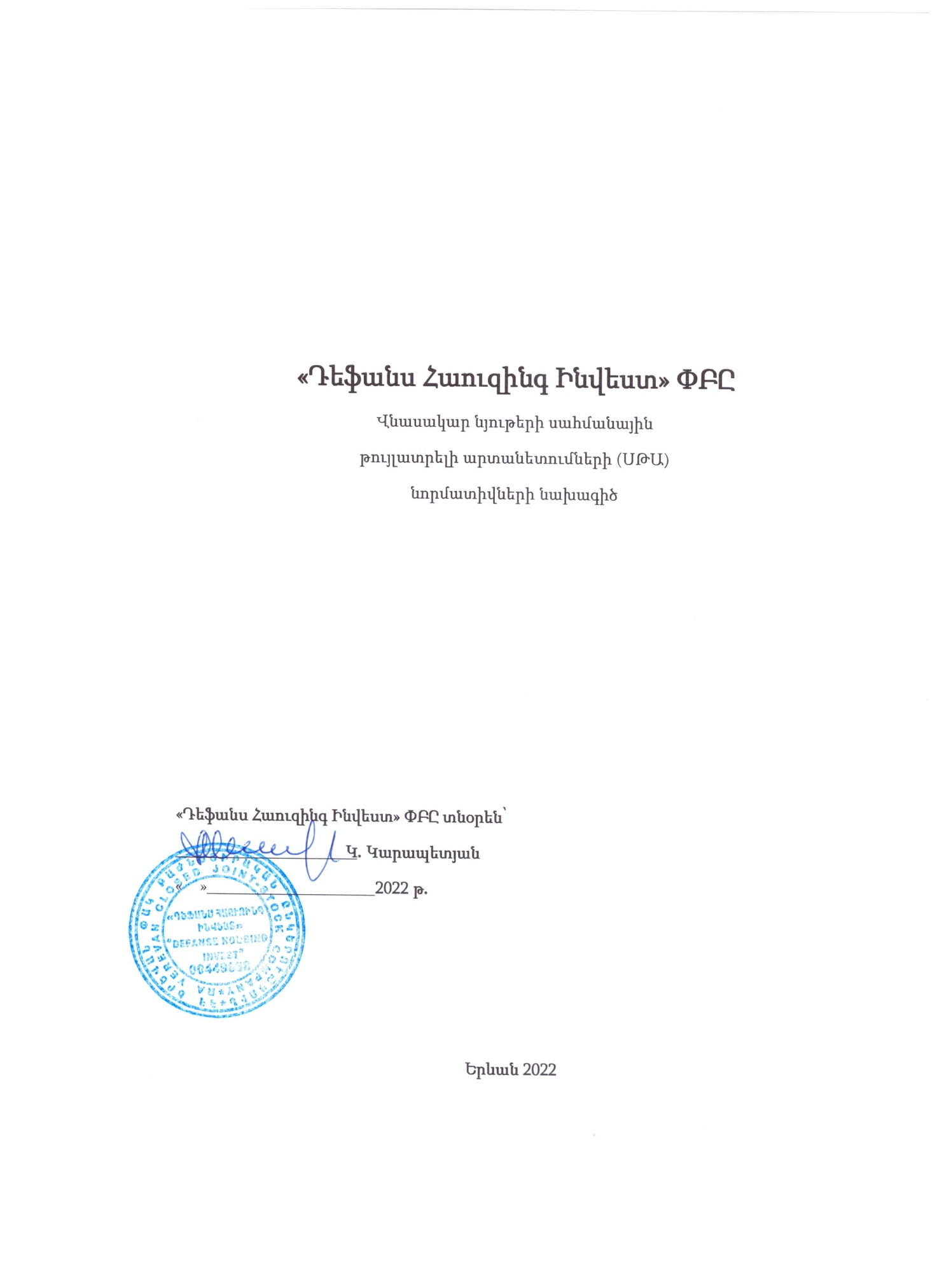 Անոտացիա	Մթնոլորտ սահմանային թույլատրելի արտանետումների (ՍԹԱ) նախագիծը մշակված է «Դեֆանս Հաուզինգ Ինվեստ» ՓԲԸ-ի համար։	ՍԹԱ նորմավորման աշխատանքների մշակման համար հիմք է հանդիսացել ՀՀ հառավարության 27.12.2012 թ. Nº 1673-Ն «Մթնոլորտային օդն աղտոտող նյութերի սահմանային թույլատրելի արտանետումների նորմատիվների մշակման ու հաստատման կարգը սահմանելու մասին» և ՀՀ կառավարության 23.01.2020թ. «Հայսատանի Հանրապետության կառավարության 2012 թվականի դեկտեմբերի 27-ի N 1673-Ն որոշման մեջ փոփոխություններ և լրացումներ կատարելու մասին» N 62-Ն որոշումները։	ՍԹԱ նորմատիվների նախագիծը գիտատեխնիկական նորմատիվ է, որը հաստատվում է մթնոլորտն աղտոտող յուրաքանչյուր կոնկրետ աղբյուրի և դրանցից արտանետվող յուրաքանչյուր վնասակար նյութերի համար, պայմանով, որ արտանետվող առանձին նյութը և բոլոր նյութերի ամբողջությունն արտանետվելուց և մթնոլորտում փոխարկումների ենթարկվելուց հետո չի ստեղծի մթնոլորտային օդի համար սահմանային չափանիշները գերազանցող գետնամերձ խտություններ։	ՍԹԱ-ի մշակումն իրականացվում է ձեռնարկության վնասակար ազդեցությունը շրջակա միջավայրի վրա սահմանափակելու նպատակով։	Աշխատանքում ներկայացված են մթնոլորտ արտանետվող վնասակար նյութերի որակական և քանակական բնութագրերը, ինչպես նաև ձեռնարկության բնութագիրը որպես մթնոլորտն աղտոտող աղբյուր։	Ընկերության փաստացի արտանետումների ցուցանիշների հիման վրա հաշվարկվել է «օդի պահանջվող օգտագործումը» (ՕՊՕ) [1], որի արդյունքում պարզվել է, որ ընկերության համար օդի պահանջվող օգտագործումը մեկ տարվա կտրվածքով կազմում է՝ 48,74·109  մ3/տարի, որը գերազանցում է 2·106 մ3 շեմը, ուստի արտանետման  չափաքանակները սահմանվում են ՍԹԱ նախագծի հիման վրա։	Ընկերության համար ՕՊՕ-ի հաշվարկը մեկ տարվա համար բերված է աղյուսակում։Աղյուսակ 1.«Դեֆանս Հաուզինգ Ինվեստ» ՓԲԸ ՕՊՕ-ի հաշվարկը		Ընկերության արտանետումները պարունակում են աղտոտող նյութերի 2 անվանում (աղյուսակ 1):	Մթնոլորտ վնասակար արտանետումների տարեկան քանակները և միանգամյա առավելագույն սահմանային թույլատրելի կոնցենտրացիաների արժեքները բերված են տեքստի աղյուսակ 1-ում։ Մթնոլորտ արտանետվող նյութերի տարեկան քանակը կազմում է 7,244 տոննա։ Մթնոլորտ արտանետվող վնասակար նյութերի պարամետրերը և քանակները ՍԹԱ-ի հաշվարկների համար բերված են աղյուսակ 3-ում։ Մոտակա 5 տարիների ընթացքում ձեռնարկության արտադրողականության փոփոխություն չի նախատեսվում, այդ պատճառով աղյուսակ 3-ի հեռանկար սյունակը չի լրացվում։	Վնասակար նյութերի մթնոլորտ արտանետումների հետևանքով շրջակա միջավայրի հասցված տնտեսական վնասը գնահատվում է 307,12 հազ. դրամ/տարի։ Ստորև ներկայացված աղյուսակում բերված է տնտեսությանը հասցված վնասի հաշվարկը [2]:	Աղյուսակ 2.Տնտեսական վնասի հաշվարկը	Մթնոլորտն աղտոտող աղբյուրներից վնասակար նյութերի արտանետումների ցրման հաշվարկը կատարվել է ПК «ЭРА» համակարգչային ծրագրով։	Հաշվարկի արդյունքում հաստատված է, որ մթնոլորտն աղտոտող նյութերի մերձգետնյա կոնսենտրացիաները գտնվում են սանիտարա-պաշտպանիչ գոտու եզրագծին և բնակելի գոտու համար սահմանված նորմերում։	«Դեֆանս Հաուզինգ Ինվեստ» ՓԲԸ-ի բոլոր արտանետումները հանձնարարվում են որպես 2022թ. սահմանային թույլատրելի արտանետումներ։ ՍԹԱ նորմատիվներին հասնելու ժամանակը համարվում է հաստատման պահից ի վեր։ԲՈՎԱՆԴԱԿՈՒԹՅՈՒՆ1. ԸՆԴՀԱՆՈՒՐ ՏԵՂԵԿԱՏՎՈՒԹՅՈՒՆՆԵՐ ԿԱԶՄԱԿԵՐՊՈՒԹՅԱՆ ՄԱՍԻՆ«Դեֆանս Հաուզինգ Ինվեստ» ՓԲԸ գտնվում է ՀՀ, Երևան քաղաքի, Տիչինա փ.320,322 (շին հրապարակ) հասցեում։	«Դեֆանս Հաուզինգ Ինվեստ» ՓԲԸ գործունեության հիմնական ուղղությունը՝ բետոնի, ավազի և խճի տարբեր չափսերի արտադրություն։	Ընկերությունը պետական ռեգիստրում գրանցվել է՝ 07.10.2008 թ., գրանցման համարն է՝ 278.120.04246., ՀՎՀՀ`00449838Դեֆանս Հաուզինգ Ինվեստ ՓԲԸ քարտեզ-սխեմա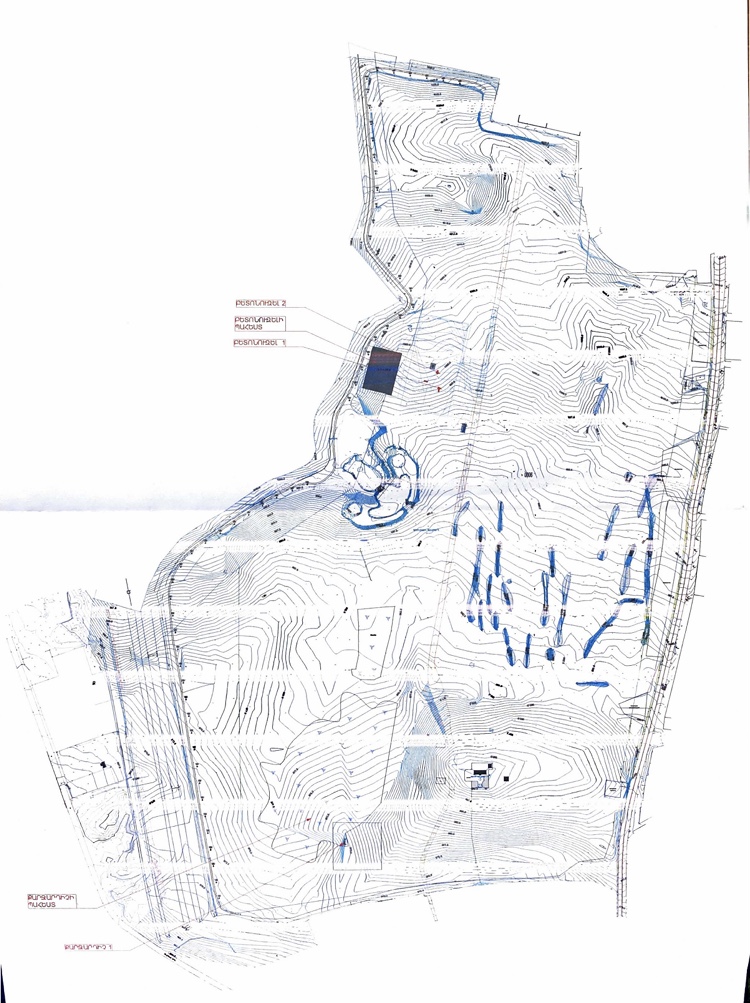 2. ԿԱԶՄԱԿԵՐՊՈՒԹՅԱՆ ԲՆՈՒԹԱԳԻՐԸ, ՈՐՊԵՍ ՄԹՆՈԼՈՐՏԱՅԻՆ ՕԴՆ ԱՂՏՈՏՈՂ ԱՂԲՅՈՒՐ	Ընկերության գործունեության ընթացքում արտանետման աղբյուր է հանդիսանում քարջարդիչը և բետոնահանգույցները: Մթնոլորտ աղտոտող աղբյուրներ են հանդիսանում ջարդման տեսակավորման արտադրամասը: Կազմակերպության պատրաստի արտադրանքը տարբեր չափերի խճաքարերն են:Խճաքարի ստացման տեխնոլոգիական գործընթացը՝Հանքից պայթեցրած ապարների տեղափոխում ջարդման-տեսակավորման արտադրամաս: Բերված հումքը- 800 մմ մեծությամբ տրվում է կամ ընդունիչ բունկեր կամ հանքաքարի բաց պահեստ:Խճաքարի ստացում: Խչաքարի ստացման ցիկլերը. Ա. Հումքը վիբրոսնուցիչով հավասարաչափ տրվում է կոնուսային ջարդիչ: Վիբրոսնուցիչում հանքաքարը մաքրվում է հողային զանգվածից (մոտ 10-30% կախված հանքաքարի մեջ հողի պարունակությունից): Ջարդիչ սարքում նախնական ջարդումով սըացվում է 100 մմ մեծության խճաքար:Բ.  Ժապավենային փոխակրիչի միջոցով ջարդված խիճը լցվում է I թրթռամաղի վրա, որը մաղում է 2 ֆրակցիա հողախառը զանգված և 20-40 մմ խճաքար:Գ.  40 մմ և ավելի մեծության խճաքարը  շարունակելով ցիկլը  լցվում է  II ռոտորային  ջարդիչ  սարքի մեջ  (աղացվում է քարի քարին հպվելու եղանակով), ստացվում է խորանարդ խճաքար:Դ.  Շարունակական ցիկլով խճաքարը ժապավենային փոխակրիչով լցվում է II թրթռամաղի վրա: Մաղման գործընթացում ստացվում է 0-0,5 մմ հողային զանգված, 0,5-10 մմ խճաքար, 10-15 մմ, 15-20 մմ և 40-60 մմ մեծության խճաքար: 40-60 մմ խճաքարի մի մասը վերադարձվում է հետադարձ ցիկլ, տրվում է II ռոտորային ջարդիչ սարք, կրկին ջարդվում է վերացվելով վերոնշյալ մանր չափերի խճաքարի: Ըստ ցանկության և պատվերի հնարավոր է փոխել խճաքարի չափսերը:Տարբեր չափսերի խճաքարերը պահեստավորվում են բաց պահեստներում:Առաջացած ֆրակցիաները փոխակրիչով  բեռնավորվում են ավտոմեքենաներ  և  ուղարկվում են սպառողներին:Հումքի բեռնթափման, ջարդման, փոխադրման, մաղման, ինչպես նաև տարբեր ֆրակցիաների խճաքարերի բեռնավորման գործընթացներում առաջանում են մթնոլորտն աղտոտող հանքաքարի փոշու արտանետումներ:Փոշու արտանետումների նվազեցման համար նախատեսված են  հետևյալ միջոցառումները՝  Տարվա շոգ եղանակին բացահանքի ճանապարհների ջրցանումՏարվա չոր, տաք եղանակին կատարվում է պատրաստի արտադրանքի, հանքաքարի բաց պահեստների և դատարկ ապարների թափոնակույտի ջրցանումՖրակցիաների բեռնավորման գործընթացում կատարվում է ջրցանում, ինչը կանխարգելում է փոշու արտանետումների առաջացմանը:Ջարդման-տեսակավորման  արտադրամասից  մթնոլորտ արտանետումները չկազմակերպված են: Ջարդման-տեսակավորման  արտադրամասի արտանետումները համախմբված են մեկ հարթակային աղբյուրի տեսքով (աղբյուր 1): Ջարդման-տեսակավորման  արտադրամասի արտադրողականությունը՝ 60 տ/ժամ, իսկ տարեկանը 105 000 տ/տարի : Բետոնահանգույցները հանդիսանում են մթնոլորտ արտանետումների աղբյուր: Բետոնահանգույցում տեղադրված է PROMAX S130 –TWN մակնիշի բետոնախարնիչ, որը նախատեսված է բետոնի շաղախի և շինարարական լուծույթի պատրաստման համար: Բետոնհանգույցը զինված է ավտոմատ կառավարման համակարգով: Բետոնհանգույցների արտադրողականությունը՝ 100 տ/ժամ-170 000 տ/տարի և 130 տ/ժամ- 221 000 տ/տարի:  «Դեֆանս Հաուզինգ Ինվեստ» ՓԲԸ մթնոլորտ արտանետվող վնասակար նյութերի ցանկը բերված է աղյուսակ 1-ում: Մթնոլորտ վնասակար նյութերի արտանետումների ընդհանուր քանակը կազմում է 7,244 տ/տարի: Զարկային արտանետումների բնութագիրը բերված է աղյուսակ 2-ում:	Կիրառվող սարքավորման և տեխնոլոգիայի բնույթից ելնելով՝ վթարային իրավիճակները բացառվում են և համապատասխանաբար արտանետումներ չեն հաշվարկվում։ Տեխնոլոգիական սարքավորումների քանակը, արտանետման աղբյուրների պարամետրերը, վնասակար նյութերի արտանետումների քանակը և տեսակը նշված են աղյուսակ 3-ում։	Աղյուսակ 1.Մթնոլորտ արտանետվող աղտոտող նյութերի անվանացանկԱղյուսակ 2.ԶԱՐԿԱՅԻՆ ԱՐՏԱՆԵՏՈՒՄՆԵՐ ՈՒՆԵՑՈՂ ԱՂԲՅՈՒՐՆԵՐԻ ԹՎԱՐԿՈՒՄԸ ԵՎ ԲՆՈՒԹԱԳԻՐԸՏեխնոլոգիական գործընթացից զարկային արտանետումներ չեն առաջանում, այդ պատճառով աղյուսակ 2-ը չի լրացվել։Աղյուսակ 3.ՍԹԱ ՆՈՐՄԱՏԻՎՆԵՐԻ ՀԱՇՎԱՐԿԻ ՀԱՄԱՐ ԱՂՏՈՏՈՂ ՆՅՈՒԹԵՐԻ ՊԱՐԱՄԵՏՐԵՐԸ3-րդ աղյուսակի շարունակությունը3. աղյուսակի շարունակությունը3. աղյուսակի շարունակությունը3. ԵԼԱԿԵՏԱՅԻՆ ՏՎՅԱԼՆԵՐԻ ՍԹԱ ՀԱՇՎԱՐԿԻ ՀԱՄԱՐ3.1 Բաժնի մշակման համար ելակետային տվյալներ	Կատարվել է մթնոլորտն աղտոտող նյութերի աղբյուրների գույքագրում։ Ըստ գույքագրման արդյունքների ՍԹԱ հաշվարկի ելակետային տվյալները հաշվարկվել են ըստ ԳՕՍՏ 17.2.3.02-78-ի և բերված են 3 աղյուսակում։	Հաշվարկները կատարվել են համաձայն գործող մեթոդակարգերի [3,4]։	Նստեցման անչափելի գործակիցն ընդունվել է՝ գազանման վնասակար նյութերի և մանր դիսպերսության փոշու համար, որոնց նստեցման կարգավորված արագությունը չի գերազանցում 3-5 սմ/վրկ, նստեցման անչափելի գործակիցն տնդունվել է 1: Խոշոր դիսպերսության փոշու համար մաքրման բացակայության դեպքում՝3, մաքրման դեպքում՝2։3.2 Ռելիեֆի գործակից	«Դեֆանս Հաուզինգ Ինվեստ» ՓԲԸ գտնվում է ՀՀ, Երևան քաղաքի, Տիչինա փ.320,322 (շին հրապարակ) հասցեում։ Տարածքը հարթ է, առանց կտրտվածքների։ Քանի որ տեղանքի բարձրությունների տարբերությունը 1 կմ շառավիղով չի գերազանցում 50մ, համաձայն онд-86 մեթոդակարգի գործակիցն ընդունվել է` 1.0:3.3 Մթնոլորտային օդի ներկա աղտոտվածություն	Գետնամերձ կոնցենտրացիաների համակարգչային հաշվարկների ժամանակ անհրաժեշտ է հաշվի առնել արտանետվող նյութերի բնակավայրերում առկա ֆոնային աղտոտվածության տվյալները։	Հաշվի առնելով, որ Երևան քաղաքի մթնոլորտում ազոտի օքսիդների, ծծմբի անհիդրիդի, փոշու և ածխածնի օքսիդի ֆոնային աղտոտվածության մակարդակը գերազանցում է թույլատրելի նորմերը (ՍԹԿ) Երևանում գործող կամ նախագծվող աղտոտման աղբյուրների համար ցրման համակարգչային հաշվարկն անհրաժեշտ է կատարել առանց ֆոնային աղտոտվածության տվյալների։ Այս նյութերի արտանետումների նորմավորումը կարգավորում է ՀՀ բնապահպանության նախարարի 16.03.2005թ. N 78-Ա հրամանով։4. ՄԹՆՈԼՈՐՏԻ ՄԵՐՁԳԵՏՆՅԱ ՇԵՐՏԵՐՈՒՄ ՎՆԱՍԱԿԱՐ ՆՅՈՒԹԵՐԻ ԱՐՏԱՆԵՏՈՒՄՆԵՐԻ ՑՐՄԱՆ ՀԱՇՎԱՐԿ4.1 Ելակետային տվյալներ	«Դեֆանս Հաուզինգ Ինվեստ» ՓԲԸ մթնոլորտն աղտոտող վնասակար նյութերի արտանետումների  ցրման հաշվարկը կատարվել է ПК «ЭРА» համակարգչային ծրագրով, որն ընդգրկված է շրջակա միջավայրի նախարարի 18.02.2020թ. N 64- Լ հրամանով։	Աղյուսակ 4-ում բերված են տեղանքի մթնոլորտում աղտոտող նյութերի ցրման պայմաններին որոշող օդերևութաբանական բնութագրերն ու գործակիցները [5]:Աղյուսակ 4.Մթնոլորտում աղտոտող նյութերի ցրման պայմաններն որոշող օդերևութաբանական բնութագրերն ու գործակիցները4.2. Մերձգետնյա կոնցենտրացիաների հաշվարկների արդյունքները	Մթնոլորտում վնասակար արտանետումների ցրման հաշվարկները կատարվել են համակարգչային` ПК «ЭРА», ծրագրով, աղյուսակ 3-ում բերված տվյալների հիման վրա, մեկ արտհրապարակի համար:		Վնասակար նյութերի մերձգետնյա կոնցենտրացիաները որոշվել են ինչպես հաշվարկային հարթակի մակերեսով, այնպես էլ հանձնարարված հաշվարկային կետերում,որոնք գտնվում են սանիտարապաշտպանիչ գոտու եզրագծին եւ մոտակա բնակելի տարածքում։	Հաշվարկների արդյունքներն ամփոփ տեսքով բերված են 4.2.1 աղյուսակում:	Մերձգետնյա կոնցենտրացիաների համակարգչային հաշվարկների արդյունքներն ամբողջական բերված է հավելվածում:	Մթնոլորտում վնասակար նյութերի ցրման հաշվարկների արդյունքում հաստատված է, որ սպասվելիք մերձգետնյա կոնցենտրացիաները գտնվում են սահմանված նորմերում:Մաքսիմալ աղտոտվածության մակարդակը կազմում է 0,051-0,89 ՍԹԿ միավոր:	Աղտոտվածության մակարդակը սանիտարա-պաշտպանիչ գոտու եզրագծին կազմում է 0,076-0,023 ՍԹԿ միավոր:Աղյուսակ 4.2.1Մերձգետնյա կոնցենտրացիաների հաշվարկների արդյունքները* - ՍԹԿ արտ հրապարակի հավասար է  0,3 ՍԹԿ աշխ. գոտու  (6 մգ / մ 3 x 0,3 = 1,8 մգ/մ3, 1,06x0,5/1,8 = 0,29)5. ՍԹԱ ՆՈՐՄԱՏԻՎՆԵՐԻ ՈՐՈՇՈՒՄԸ, ԱՐՏԱՆԵՏՈՒՄՆԵՐԻ ՉԱՓԱՔԱՆԱԿՆԵՐԻ ԱՌԱՋԱՐԿԸ	Քանի որ վնասակար արտանետումների ցրման արդյունքում մերձգետնյա կոնցենտրացիաները գտնվում են նորմերի սահմաններում, այդ իսկ պատճառով առաջարկվում է 1 և 3 աղյուսակների տվյալներն ընդունել որպես սահմանային թույլատրելի արտանետումների նորմատիվներ:	«Դեֆանս Հաուզինգ Ինվեստ» ՓԲԸ-ի կողմից մթնոլորտ արտանետումների նվազեցման միջոցառումների ծրագիրը բերվում է աղյուսակ 5-ի տեսքով:Աղյուսակ 5.ՍԹԱ նորմատիվներ հասնելու միջոցառումների ծրագիր	Աղյուսակ 5-ը մշակված չէ, քանի որ արտանետումների արդյունքում ձևավորված աղտոտող նյութերի մերձգետնյա կոնցենտրացիաները չեն գերազանցում համապատասխան ՍԹԿ-ները:6. ԱՌԱՋԱՐԿՎՈՂ ԱՐՏԱՆԵՏՄԱՆ ՉԱՓԱՔԱՆԱԿՆԵՐԸ	«Դեֆանս Հաուզինգ Ինվեստ» ՓԲԸ առաջարկվող արտանետման չափաքանակները ներկայացված են աղյուսակ 6-ում:Աղյուսակ 6.ԱՆՇԱՐԺ ԱՂԲՅՈՒՐՆԵՐԻՑ ԱՂՏՈՏՈՂ ՆՅՈՒԹԵՐ ՄԹՆՈԼՈՐՏ ԱՐՏԱՆԵՏԵԼՈՒ «ԴԵՖԱՆՍ ՀԱՈՒԶԻՆԳ ԻՆՎԵՍՏ» ՓԲԸ ՉԱՓԱՔԱՆԱԿՆԵՐ /ԱՐՏԱՆԵՏՄԱՆ ԹՈՒՅԼՏՎՈՒԹՅՈՒՆՆԵՐ	7. ԿԱԶՄԱԿԵՐՊՉԱՏԵԽՆԻԿԱԿԱՆ ՄԻՋՈՑԱՌՈՒՄՆԵՐՆ ԱՆԲԱՐԵՆՊԱՍՏ ԿԼԻՄԱՅԱԿԱՆ ՊԱՅՄԱՆՆԵՐԻ  ԴԵՊՔՈՒՄ	Անբարենպաստ  եղանակի դեպքում կիրառվում են արտանետումների կարգավորման կազմակերպչատեխնիկական բնույթի միջոցառումներ, որոնք գործնականում ընդգրկում են վնասակար նյութերի արտանետումների բոլոր աղբյուրները,1. Թույլ չտալ սարքավորման գերբեռնված աշխատանք։2.Խստորեն հետևել տեխնոլոգիայի ընթացակարգին։  3.  Վնասակար նյութերի արտանետումների քանակի մեծացման դեպքում անհրաժեշտ է սահմանափակել կամ ժամանակավորապես      դադարեցնել սարքավորման աշխատանքը:8. ՄԻՋՈՑԱՌՈՒՄՆԵՐ, ՈՐՈՆՔ ՆԱԽԱՏԵՍՎՈՒՄ ԵՎ   ԻՐԱԿԱՆԱՑՎՈՒՄ ԵՆ ԱՐՏԱՆԵՏՈՒՄՆԵՐԻ ՎԵՐԱՀՍԿՄԱՆ ԵՎ ՍԹԱ ԿԱՏԱՐՄԱՆ ՆՊԱՏԱԿՈՎ	Քանի որ ՍԹԱ կատարման համար պատասխանատու է կազմակերպությունը, ապա արտանետումներին հետևում և ստուգում է բնության պահպանության համար պատասխանատու անձը՝ ընկերության տնօրենը։	Վնասակար նյութերի արտանետումների քանակն որոշվում է այդ նյութերի կոնցենտրացիաների և գազերի օդային խառնուրդների ծավալների ուղղակի չափման մեթոդներով։ Ուղղակի չափման մեթոդների կիրառման կամ օգտագործման անհնարինության դեպքում թույլատրվում է կիրառել տեսական հաշվարկի մեթոդը, որն էլ տվյալ դեպքում կիառվելու է:	Անբարենպաստ կլիմայական պայմանների դեպքում, բնակչության առողջության համար վնասակար մթնոլորտի աղտոտման ձեռնարկությունը պարտավոր է իջեցնել վնասակար նյութերի արտանետումներն ընդհուպ մինչև աշխատանքի դադարեցումը։	Եթե վթարի արդյունքում գերազանցում է ՍԹԱ նորմատիվը, ապա կազմակերպությունը պարտավոր է այդ մասին հայտնել մթնոլորտի պահպանությունը վերահսկող մարմին և ձեռնարկել վնասակար նյութերի արտանետումների սահմանափակման անհապաղ միջողառումներ։ԳՐԱԿԱՆՈՒԹՅԱՆ ՑԱՆԿ«Մթնոլորտային օդն աղտոտող նյութերի սահմանային թույլատրելի արտանետումների նորմատիվների մշակման ու հաստատման կարգը սահմանելու եւ ՀՀ Կառավարության 1999թ. մարտի 30-ի N 192 եւ 2008թ. օգոստոսի 21-ի N953-Ն որոշումներն ուժը կորցրած ճանաչելու մասին» ՀՀ Կառավարության 2012թ. դեկտեմբերի 27-ի N 1673-Ն որոշում:«Մթնոլորտի վրա տնտեսական գործունեության հետեւանքով առաջացած ազդեցության գնահատման կարգը»՝ հաստատված ՀՀ Կառավարության 2005թ. հունվարի 25-ի N91-Ն որոշմամբ:Методика расчета выбросов загрязняющих веществ в атмосферу от предприятий  по производству строительных материалов. Казахстан 2008 г.Методика расчета вредных выбросов (сбросов) для комплекса оборудования  открытых  горных работ ( на основе удельных показателей ), Люберцы 1999г.Շինարարական կլիմայաբանության ՀՀՇՆ II-7.01-2011.1. Общие сведения.     Расчет проведен на ПК "ЭРА" v3.0 фирмы НПП "Логос-Плюс", Новосибирск     в соответствии с положениями документа "Методы расчетов рассеивания выбросов      вредных (загрязняющих) веществ в атмосферном воздухе" (МРР-2017).     Расчет выполнен ИП Арам Галоян   -----------------------------------------------------------------------------------------  | Заключение экспертизы Министерства природных ресурсов и Росгидромета                    |  | на программу: письмо № 140-09213/20и от 30.11.2020                                      |   -----------------------------------------------------------------------------------------2. Параметры города   ПК ЭРА v3.0.  Модель: Разовые                Расчет проводится в соответствии с документом МРР-2017     Название: Ереван     Коэффициент А = 200     Скорость ветра Uмр =  25.0 м/с (для лета 25.0, для зимы 6.0)     Средняя скорость ветра = 2.9 м/с     Температура летняя =  33.0  град.C     Температура зимняя =  0.0  град.C     Коэффициент рельефа =  1.00     Площадь города =  223.0 кв.км     Угол между направлением на СЕВЕР и осью Х =  90.0 угловых градусов     Здания в объекте не заданы3. Исходные параметры источников.   ПК ЭРА v3.0.  Модель: Разовые                Расчет проводится в соответствии с документом МРР-2017     Город     :002 Ереван.     Объект    :0006 ЗАО "Дефанс Хаузинг Инвест".     Вар.расч. :2     Расч.год: 2022 (СП)      Расчет проводился 28.07.2022 15:03     Примесь   :2908 - Пыль неорганическая с содержанием кремния 20 - 70 процентов                                  ПДКм.р для примеси 2908 = 0.3 мг/м3     Коэффициент рельефа (КР): индивидуальный с источников     Коэффициент оседания (F): индивидуальный с источников_____________________________________________________________________________________________________________________________    Код    |Реж|Тип|  H1 |  H2 |  D  |  Wo |   V1  |  T  |   X1   |   Y1   |   X2   |   Y2   |Alf| F | КР |Ди| Выброс  |RoГВС<Об~П>~<Ис>|~~~|~~~|~~м~~|~~м~~|~~м~~|~м/с~|~м3/с~~|градС|~~~м~~~~|~~~м~~~~|~~~м~~~~|~~~м~~~~|гр.|~~~|~~~~|~~|~~~г/с~~~|~~~~~000601 0003  1  Т    15.0         1.0  4.71    3.70  25.0     -454     -175                       3.0 1.000 0 0.0088000 1.290000601 0005  1  Т    15.0         1.0  4.71    3.70  25.0     -447     -213                       3.0 1.000 0 0.0120000 1.2904. Расчетные параметры Cм,Uм,Xм   ПК ЭРА v3.0.  Модель: Разовые                Расчет проводится в соответствии с документом МРР-2017     Город     :002 Ереван.     Объект    :0006 ЗАО "Дефанс Хаузинг Инвест".     Вар.расч. :2     Расч.год: 2022 (СП)      Расчет проводился 28.07.2022 15:03     Сезон     :ЛЕТО (температура воздуха 33.0 град.С)     Примесь   :2908 - Пыль неорганическая с содержанием кремния 20 - 70 процентов                                  ПДКм.р для примеси 2908 = 0.3 мг/м3_____________________________________________________________________________|________________Источники________________|_____Их расчетные параметры______||Номер|    Код    |Режим|     M      |Тип |     Cm     |    Um   |    Xm    ||-п/п-|<об-п>-<ис>|-----|------------|----|-[доли ПДК]-|--[м/с]--|----[м]---||   1 |000601 0003|  1  |    0.008800| Т  |   0.028546 |   0.50  |    42.8  ||   2 |000601 0005|  1  |    0.012000| Т  |   0.038926 |   0.50  |    42.8  ||~~~~~~~~~~~~~~~~~~~~~~~~~~~~~~~~~~~~~~~~~~~~~~~~~~~~~~~~~~~~~~~~~~~~~~~~~~~||          Суммарный Mq =    0.020800 г/с                                   ||          Сумма Cм по всем источникам =      0.067472 долей ПДК            ||---------------------------------------------------------------------------||              Средневзвешенная опасная скорость ветра =   0.50 м/с         ||___________________________________________________________________________|5. Управляющие параметры расчета   ПК ЭРА v3.0.  Модель: Разовые                Расчет проводится в соответствии с документом МРР-2017     Город     :002 Ереван.     Объект    :0006 ЗАО "Дефанс Хаузинг Инвест".     Вар.расч. :2     Расч.год: 2022 (СП)      Расчет проводился 28.07.2022 15:03     Сезон     :ЛЕТО (температура воздуха 33.0 град.С)     Примесь   :2908 - Пыль неорганическая с содержанием кремния 20 - 70 процентов                                  ПДКм.р для примеси 2908 = 0.3 мг/м3     Фоновая концентрация не задана     Расчет по прямоугольнику 001 : 1980x1980 с шагом 99     Расчет по границе санзоны. Покрытие РП  001     Направление ветра: автоматический поиск опасного направления от 0 до 360 град.     Скорость ветра: автоматический поиск опасной скорости от 0.5 до 25.0(Uмр) м/с     Средневзвешенная опасная скорость ветра Uсв= 0.5 м/с6. Результаты расчета в виде таблицы.   ПК ЭРА v3.0.  Модель: Разовые                Расчет проводится в соответствии с документом МРР-2017     Город     :002 Ереван.     Объект    :0006 ЗАО "Дефанс Хаузинг Инвест".     Вар.расч. :2     Расч.год: 2022 (СП)      Расчет проводился 28.07.2022 15:03     Примесь   :2908 - Пыль неорганическая с содержанием кремния 20 - 70 процентов                                  ПДКм.р для примеси 2908 = 0.3 мг/м3     Расчет проводился на прямоугольнике 1     с параметрами: координаты центра  X= -762,  Y= -411                    размеры: длина(по Х)= 1980, ширина(по Y)= 1980, шаг сетки= 99     Фоновая концентрация не задана     Направление ветра: автоматический поиск опасного направления от 0 до 360 град.     Скорость ветра: автоматический поиск опасной скорости от 0.5 до 25.0(Uмр) м/с            ___________Расшифровка_обозначений____________            | Qс - суммарная концентрация [доли ПДК]     |            | Cс - суммарная концентрация [мг/м.куб]     |            | Фоп- опасное направл. ветра [ угл. град.]  |            | Uоп- опасная скорость ветра [    м/с    ]  |            | Ви - вклад ИСТОЧНИКА  в  Qс [доли ПДК]     |            | Kи - код источника для верхней строки  Ви  |    |~~~~~~~~                                            ~~~~~~~~~~~~|    | -Если в строке Cmax=< 0.05 ПДК, то Фоп,Uоп,Ви,Kи не печатаются |    ~~~~~~~~~~~~~~~~~~~~~~~~~~~~~~~~~~~~~~~~~~~~~~~~~~~~~~~~~~~~~~~~~~___________ y=   579 : Y-строка  1  Cmax=  0.003 долей ПДК (x=  -465.0; напр.ветра=179)----------:_________________________________________________________________________________________________________ x= -1752 : -1653: -1554: -1455: -1356: -1257: -1158: -1059:  -960:  -861:  -762:  -663:  -564:  -465:  -366:  -267:----------:------:------:------:------:------:------:------:------:------:------:------:------:------:------:------:Qc : 0.002: 0.002: 0.002: 0.002: 0.002: 0.002: 0.002: 0.002: 0.003: 0.003: 0.003: 0.003: 0.003: 0.003: 0.003: 0.003:Cc : 0.000: 0.000: 0.001: 0.001: 0.001: 0.001: 0.001: 0.001: 0.001: 0.001: 0.001: 0.001: 0.001: 0.001: 0.001: 0.001:~~~~~~~~~~~~~~~~~~~~~~~~~~~~~~~~~~~~~~~~~~~~~~~~~~~~~~~~~~~~~~~~~~~~~~~~~~~~~~~~~~~~~~~~~~~~~~~~~~~~~~~~~~~~~~~~~~~~----___________________________________ x=   -168:   -69:    30:   129:   228:----------:------:------:------:------:Qc : 0.003: 0.003: 0.003: 0.002: 0.002:Cc : 0.001: 0.001: 0.001: 0.001: 0.001:~~~~~~~~~~~~~~~~~~~~~~~~~~~~~~~~~~~~~~~___________ y=   480 : Y-строка  2  Cmax=  0.004 долей ПДК (x=  -465.0; напр.ветра=179)----------:_________________________________________________________________________________________________________ x= -1752 : -1653: -1554: -1455: -1356: -1257: -1158: -1059:  -960:  -861:  -762:  -663:  -564:  -465:  -366:  -267:----------:------:------:------:------:------:------:------:------:------:------:------:------:------:------:------:Qc : 0.002: 0.002: 0.002: 0.002: 0.002: 0.002: 0.002: 0.003: 0.003: 0.003: 0.003: 0.004: 0.004: 0.004: 0.004: 0.004:Cc : 0.000: 0.001: 0.001: 0.001: 0.001: 0.001: 0.001: 0.001: 0.001: 0.001: 0.001: 0.001: 0.001: 0.001: 0.001: 0.001:~~~~~~~~~~~~~~~~~~~~~~~~~~~~~~~~~~~~~~~~~~~~~~~~~~~~~~~~~~~~~~~~~~~~~~~~~~~~~~~~~~~~~~~~~~~~~~~~~~~~~~~~~~~~~~~~~~~~----___________________________________ x=   -168:   -69:    30:   129:   228:----------:------:------:------:------:Qc : 0.003: 0.003: 0.003: 0.003: 0.003:Cc : 0.001: 0.001: 0.001: 0.001: 0.001:~~~~~~~~~~~~~~~~~~~~~~~~~~~~~~~~~~~~~~~___________ y=   381 : Y-строка  3  Cmax=  0.005 долей ПДК (x=  -465.0; напр.ветра=179)----------:_________________________________________________________________________________________________________ x= -1752 : -1653: -1554: -1455: -1356: -1257: -1158: -1059:  -960:  -861:  -762:  -663:  -564:  -465:  -366:  -267:----------:------:------:------:------:------:------:------:------:------:------:------:------:------:------:------:Qc : 0.002: 0.002: 0.002: 0.002: 0.002: 0.002: 0.003: 0.003: 0.003: 0.004: 0.004: 0.004: 0.005: 0.005: 0.005: 0.004:Cc : 0.000: 0.001: 0.001: 0.001: 0.001: 0.001: 0.001: 0.001: 0.001: 0.001: 0.001: 0.001: 0.001: 0.001: 0.001: 0.001:~~~~~~~~~~~~~~~~~~~~~~~~~~~~~~~~~~~~~~~~~~~~~~~~~~~~~~~~~~~~~~~~~~~~~~~~~~~~~~~~~~~~~~~~~~~~~~~~~~~~~~~~~~~~~~~~~~~~----___________________________________ x=   -168:   -69:    30:   129:   228:----------:------:------:------:------:Qc : 0.004: 0.004: 0.003: 0.003: 0.003:Cc : 0.001: 0.001: 0.001: 0.001: 0.001:~~~~~~~~~~~~~~~~~~~~~~~~~~~~~~~~~~~~~~~___________ y=   282 : Y-строка  4  Cmax=  0.006 долей ПДК (x=  -465.0; напр.ветра=178)----------:_________________________________________________________________________________________________________ x= -1752 : -1653: -1554: -1455: -1356: -1257: -1158: -1059:  -960:  -861:  -762:  -663:  -564:  -465:  -366:  -267:----------:------:------:------:------:------:------:------:------:------:------:------:------:------:------:------:Qc : 0.002: 0.002: 0.002: 0.002: 0.002: 0.003: 0.003: 0.003: 0.004: 0.004: 0.005: 0.005: 0.006: 0.006: 0.006: 0.005:Cc : 0.001: 0.001: 0.001: 0.001: 0.001: 0.001: 0.001: 0.001: 0.001: 0.001: 0.001: 0.002: 0.002: 0.002: 0.002: 0.002:~~~~~~~~~~~~~~~~~~~~~~~~~~~~~~~~~~~~~~~~~~~~~~~~~~~~~~~~~~~~~~~~~~~~~~~~~~~~~~~~~~~~~~~~~~~~~~~~~~~~~~~~~~~~~~~~~~~~----___________________________________ x=   -168:   -69:    30:   129:   228:----------:------:------:------:------:Qc : 0.005: 0.004: 0.004: 0.003: 0.003:Cc : 0.001: 0.001: 0.001: 0.001: 0.001:~~~~~~~~~~~~~~~~~~~~~~~~~~~~~~~~~~~~~~~___________ y=   183 : Y-строка  5  Cmax=  0.008 долей ПДК (x=  -465.0; напр.ветра=178)----------:_________________________________________________________________________________________________________ x= -1752 : -1653: -1554: -1455: -1356: -1257: -1158: -1059:  -960:  -861:  -762:  -663:  -564:  -465:  -366:  -267:----------:------:------:------:------:------:------:------:------:------:------:------:------:------:------:------:Qc : 0.002: 0.002: 0.002: 0.002: 0.002: 0.003: 0.003: 0.003: 0.004: 0.005: 0.006: 0.007: 0.008: 0.008: 0.008: 0.007:Cc : 0.001: 0.001: 0.001: 0.001: 0.001: 0.001: 0.001: 0.001: 0.001: 0.001: 0.002: 0.002: 0.002: 0.003: 0.002: 0.002:~~~~~~~~~~~~~~~~~~~~~~~~~~~~~~~~~~~~~~~~~~~~~~~~~~~~~~~~~~~~~~~~~~~~~~~~~~~~~~~~~~~~~~~~~~~~~~~~~~~~~~~~~~~~~~~~~~~~----___________________________________ x=   -168:   -69:    30:   129:   228:----------:------:------:------:------:Qc : 0.006: 0.005: 0.004: 0.004: 0.003:Cc : 0.002: 0.001: 0.001: 0.001: 0.001:~~~~~~~~~~~~~~~~~~~~~~~~~~~~~~~~~~~~~~~___________ y=    84 : Y-строка  6  Cmax=  0.014 долей ПДК (x=  -465.0; напр.ветра=177)----------:_________________________________________________________________________________________________________ x= -1752 : -1653: -1554: -1455: -1356: -1257: -1158: -1059:  -960:  -861:  -762:  -663:  -564:  -465:  -366:  -267:----------:------:------:------:------:------:------:------:------:------:------:------:------:------:------:------:Qc : 0.002: 0.002: 0.002: 0.002: 0.003: 0.003: 0.003: 0.004: 0.004: 0.005: 0.007: 0.009: 0.012: 0.014: 0.013: 0.010:Cc : 0.001: 0.001: 0.001: 0.001: 0.001: 0.001: 0.001: 0.001: 0.001: 0.002: 0.002: 0.003: 0.004: 0.004: 0.004: 0.003:~~~~~~~~~~~~~~~~~~~~~~~~~~~~~~~~~~~~~~~~~~~~~~~~~~~~~~~~~~~~~~~~~~~~~~~~~~~~~~~~~~~~~~~~~~~~~~~~~~~~~~~~~~~~~~~~~~~~----___________________________________ x=   -168:   -69:    30:   129:   228:----------:------:------:------:------:Qc : 0.008: 0.006: 0.005: 0.004: 0.003:Cc : 0.002: 0.002: 0.001: 0.001: 0.001:~~~~~~~~~~~~~~~~~~~~~~~~~~~~~~~~~~~~~~~___________ y=   -15 : Y-строка  7  Cmax=  0.025 долей ПДК (x=  -465.0; напр.ветра=176)----------:_________________________________________________________________________________________________________ x= -1752 : -1653: -1554: -1455: -1356: -1257: -1158: -1059:  -960:  -861:  -762:  -663:  -564:  -465:  -366:  -267:----------:------:------:------:------:------:------:------:------:------:------:------:------:------:------:------:Qc : 0.002: 0.002: 0.002: 0.002: 0.003: 0.003: 0.003: 0.004: 0.005: 0.006: 0.009: 0.013: 0.020: 0.025: 0.022: 0.015:Cc : 0.001: 0.001: 0.001: 0.001: 0.001: 0.001: 0.001: 0.001: 0.001: 0.002: 0.003: 0.004: 0.006: 0.008: 0.006: 0.004:~~~~~~~~~~~~~~~~~~~~~~~~~~~~~~~~~~~~~~~~~~~~~~~~~~~~~~~~~~~~~~~~~~~~~~~~~~~~~~~~~~~~~~~~~~~~~~~~~~~~~~~~~~~~~~~~~~~~----___________________________________ x=   -168:   -69:    30:   129:   228:----------:------:------:------:------:Qc : 0.010: 0.007: 0.005: 0.004: 0.004:Cc : 0.003: 0.002: 0.002: 0.001: 0.001:~~~~~~~~~~~~~~~~~~~~~~~~~~~~~~~~~~~~~~~___________ y=  -114 : Y-строка  8  Cmax=  0.052 долей ПДК (x=  -465.0; напр.ветра=170)----------:_________________________________________________________________________________________________________ x= -1752 : -1653: -1554: -1455: -1356: -1257: -1158: -1059:  -960:  -861:  -762:  -663:  -564:  -465:  -366:  -267:----------:------:------:------:------:------:------:------:------:------:------:------:------:------:------:------:Qc : 0.002: 0.002: 0.002: 0.002: 0.003: 0.003: 0.003: 0.004: 0.005: 0.007: 0.011: 0.018: 0.032: 0.052: 0.036: 0.021:Cc : 0.001: 0.001: 0.001: 0.001: 0.001: 0.001: 0.001: 0.001: 0.002: 0.002: 0.003: 0.005: 0.010: 0.016: 0.011: 0.006:Фоп:   94 :   94 :   94 :   95 :   95 :   96 :   97 :   98 :   99 :  101 :  105 :  111 :  125 :  170 :  227 :  246 :Uоп:14.70 :13.35 :12.01 :10.70 : 9.40 : 8.05 : 6.67 : 5.27 : 3.31 : 1.44 : 1.01 : 0.81 : 0.65 : 0.59 : 0.59 : 0.75 :   :      :      :      :      :      :      :      :      :      :      :      :      :      :      :      :      :Ви : 0.001: 0.001: 0.001: 0.001: 0.002: 0.002: 0.002: 0.002: 0.003: 0.004: 0.006: 0.010: 0.017: 0.026: 0.019: 0.012:Ки : 0005 : 0005 : 0005 : 0005 : 0005 : 0005 : 0005 : 0005 : 0005 : 0005 : 0005 : 0005 : 0005 : 0005 : 0005 : 0005 :Ви : 0.001: 0.001: 0.001: 0.001: 0.001: 0.001: 0.001: 0.002: 0.002: 0.003: 0.005: 0.008: 0.015: 0.025: 0.016: 0.009:Ки : 0003 : 0003 : 0003 : 0003 : 0003 : 0003 : 0003 : 0003 : 0003 : 0003 : 0003 : 0003 : 0003 : 0003 : 0003 : 0003 :~~~~~~~~~~~~~~~~~~~~~~~~~~~~~~~~~~~~~~~~~~~~~~~~~~~~~~~~~~~~~~~~~~~~~~~~~~~~~~~~~~~~~~~~~~~~~~~~~~~~~~~~~~~~~~~~~~~~----___________________________________ x=   -168:   -69:    30:   129:   228:----------:------:------:------:------:Qc : 0.012: 0.008: 0.006: 0.004: 0.004:Cc : 0.004: 0.002: 0.002: 0.001: 0.001:Фоп:  254 :  258 :  260 :  262 :  263 :Uоп: 0.94 : 1.22 : 2.74 : 4.34 : 6.28 :   :      :      :      :      :      :Ви : 0.007: 0.004: 0.003: 0.003: 0.002:Ки : 0005 : 0005 : 0005 : 0005 : 0005 :Ви : 0.005: 0.003: 0.002: 0.002: 0.002:Ки : 0003 : 0003 : 0003 : 0003 : 0003 :~~~~~~~~~~~~~~~~~~~~~~~~~~~~~~~~~~~~~~~___________ y=  -213 : Y-строка  9  Cmax=  0.041 долей ПДК (x=  -366.0; напр.ветра=278)----------:_________________________________________________________________________________________________________ x= -1752 : -1653: -1554: -1455: -1356: -1257: -1158: -1059:  -960:  -861:  -762:  -663:  -564:  -465:  -366:  -267:----------:------:------:------:------:------:------:------:------:------:------:------:------:------:------:------:Qc : 0.002: 0.002: 0.002: 0.002: 0.003: 0.003: 0.003: 0.004: 0.005: 0.007: 0.011: 0.019: 0.035: 0.028: 0.041: 0.023:Cc : 0.001: 0.001: 0.001: 0.001: 0.001: 0.001: 0.001: 0.001: 0.002: 0.002: 0.003: 0.006: 0.010: 0.009: 0.012: 0.007:~~~~~~~~~~~~~~~~~~~~~~~~~~~~~~~~~~~~~~~~~~~~~~~~~~~~~~~~~~~~~~~~~~~~~~~~~~~~~~~~~~~~~~~~~~~~~~~~~~~~~~~~~~~~~~~~~~~~----___________________________________ x=   -168:   -69:    30:   129:   228:----------:------:------:------:------:Qc : 0.013: 0.008: 0.006: 0.004: 0.004:Cc : 0.004: 0.002: 0.002: 0.001: 0.001:~~~~~~~~~~~~~~~~~~~~~~~~~~~~~~~~~~~~~~~___________ y=  -312 : Y-строка 10  Cmax=  0.040 долей ПДК (x=  -465.0; напр.ветра=  8)----------:_________________________________________________________________________________________________________ x= -1752 : -1653: -1554: -1455: -1356: -1257: -1158: -1059:  -960:  -861:  -762:  -663:  -564:  -465:  -366:  -267:----------:------:------:------:------:------:------:------:------:------:------:------:------:------:------:------:Qc : 0.002: 0.002: 0.002: 0.002: 0.003: 0.003: 0.003: 0.004: 0.005: 0.007: 0.010: 0.016: 0.027: 0.040: 0.033: 0.019:Cc : 0.001: 0.001: 0.001: 0.001: 0.001: 0.001: 0.001: 0.001: 0.002: 0.002: 0.003: 0.005: 0.008: 0.012: 0.010: 0.006:~~~~~~~~~~~~~~~~~~~~~~~~~~~~~~~~~~~~~~~~~~~~~~~~~~~~~~~~~~~~~~~~~~~~~~~~~~~~~~~~~~~~~~~~~~~~~~~~~~~~~~~~~~~~~~~~~~~~----___________________________________ x=   -168:   -69:    30:   129:   228:----------:------:------:------:------:Qc : 0.012: 0.008: 0.005: 0.004: 0.004:Cc : 0.003: 0.002: 0.002: 0.001: 0.001:~~~~~~~~~~~~~~~~~~~~~~~~~~~~~~~~~~~~~~~___________ y=  -411 : Y-строка 11  Cmax=  0.020 долей ПДК (x=  -465.0; напр.ветра=  4)----------:_________________________________________________________________________________________________________ x= -1752 : -1653: -1554: -1455: -1356: -1257: -1158: -1059:  -960:  -861:  -762:  -663:  -564:  -465:  -366:  -267:----------:------:------:------:------:------:------:------:------:------:------:------:------:------:------:------:Qc : 0.002: 0.002: 0.002: 0.002: 0.003: 0.003: 0.003: 0.004: 0.005: 0.006: 0.008: 0.012: 0.017: 0.020: 0.018: 0.013:Cc : 0.001: 0.001: 0.001: 0.001: 0.001: 0.001: 0.001: 0.001: 0.001: 0.002: 0.002: 0.004: 0.005: 0.006: 0.005: 0.004:~~~~~~~~~~~~~~~~~~~~~~~~~~~~~~~~~~~~~~~~~~~~~~~~~~~~~~~~~~~~~~~~~~~~~~~~~~~~~~~~~~~~~~~~~~~~~~~~~~~~~~~~~~~~~~~~~~~~----___________________________________ x=   -168:   -69:    30:   129:   228:----------:------:------:------:------:Qc : 0.009: 0.007: 0.005: 0.004: 0.003:Cc : 0.003: 0.002: 0.002: 0.001: 0.001:~~~~~~~~~~~~~~~~~~~~~~~~~~~~~~~~~~~~~~~___________ y=  -510 : Y-строка 12  Cmax=  0.011 долей ПДК (x=  -465.0; напр.ветра=  3)----------:_________________________________________________________________________________________________________ x= -1752 : -1653: -1554: -1455: -1356: -1257: -1158: -1059:  -960:  -861:  -762:  -663:  -564:  -465:  -366:  -267:----------:------:------:------:------:------:------:------:------:------:------:------:------:------:------:------:Qc : 0.002: 0.002: 0.002: 0.002: 0.002: 0.003: 0.003: 0.004: 0.004: 0.005: 0.006: 0.008: 0.010: 0.011: 0.011: 0.009:Cc : 0.001: 0.001: 0.001: 0.001: 0.001: 0.001: 0.001: 0.001: 0.001: 0.002: 0.002: 0.002: 0.003: 0.003: 0.003: 0.003:~~~~~~~~~~~~~~~~~~~~~~~~~~~~~~~~~~~~~~~~~~~~~~~~~~~~~~~~~~~~~~~~~~~~~~~~~~~~~~~~~~~~~~~~~~~~~~~~~~~~~~~~~~~~~~~~~~~~----___________________________________ x=   -168:   -69:    30:   129:   228:----------:------:------:------:------:Qc : 0.007: 0.006: 0.005: 0.004: 0.003:Cc : 0.002: 0.002: 0.001: 0.001: 0.001:~~~~~~~~~~~~~~~~~~~~~~~~~~~~~~~~~~~~~~~___________ y=  -609 : Y-строка 13  Cmax=  0.007 долей ПДК (x=  -465.0; напр.ветра=  2)----------:_________________________________________________________________________________________________________ x= -1752 : -1653: -1554: -1455: -1356: -1257: -1158: -1059:  -960:  -861:  -762:  -663:  -564:  -465:  -366:  -267:----------:------:------:------:------:------:------:------:------:------:------:------:------:------:------:------:Qc : 0.002: 0.002: 0.002: 0.002: 0.002: 0.003: 0.003: 0.003: 0.004: 0.004: 0.005: 0.006: 0.007: 0.007: 0.007: 0.006:Cc : 0.001: 0.001: 0.001: 0.001: 0.001: 0.001: 0.001: 0.001: 0.001: 0.001: 0.002: 0.002: 0.002: 0.002: 0.002: 0.002:~~~~~~~~~~~~~~~~~~~~~~~~~~~~~~~~~~~~~~~~~~~~~~~~~~~~~~~~~~~~~~~~~~~~~~~~~~~~~~~~~~~~~~~~~~~~~~~~~~~~~~~~~~~~~~~~~~~~----___________________________________ x=   -168:   -69:    30:   129:   228:----------:------:------:------:------:Qc : 0.006: 0.005: 0.004: 0.004: 0.003:Cc : 0.002: 0.001: 0.001: 0.001: 0.001:~~~~~~~~~~~~~~~~~~~~~~~~~~~~~~~~~~~~~~~___________ y=  -708 : Y-строка 14  Cmax=  0.005 долей ПДК (x=  -465.0; напр.ветра=  2)----------:_________________________________________________________________________________________________________ x= -1752 : -1653: -1554: -1455: -1356: -1257: -1158: -1059:  -960:  -861:  -762:  -663:  -564:  -465:  -366:  -267:----------:------:------:------:------:------:------:------:------:------:------:------:------:------:------:------:Qc : 0.002: 0.002: 0.002: 0.002: 0.002: 0.003: 0.003: 0.003: 0.003: 0.004: 0.004: 0.005: 0.005: 0.005: 0.005: 0.005:Cc : 0.000: 0.001: 0.001: 0.001: 0.001: 0.001: 0.001: 0.001: 0.001: 0.001: 0.001: 0.001: 0.002: 0.002: 0.002: 0.002:~~~~~~~~~~~~~~~~~~~~~~~~~~~~~~~~~~~~~~~~~~~~~~~~~~~~~~~~~~~~~~~~~~~~~~~~~~~~~~~~~~~~~~~~~~~~~~~~~~~~~~~~~~~~~~~~~~~~----___________________________________ x=   -168:   -69:    30:   129:   228:----------:------:------:------:------:Qc : 0.005: 0.004: 0.004: 0.003: 0.003:Cc : 0.001: 0.001: 0.001: 0.001: 0.001:~~~~~~~~~~~~~~~~~~~~~~~~~~~~~~~~~~~~~~~___________ y=  -807 : Y-строка 15  Cmax=  0.004 долей ПДК (x=  -465.0; напр.ветра=  1)----------:_________________________________________________________________________________________________________ x= -1752 : -1653: -1554: -1455: -1356: -1257: -1158: -1059:  -960:  -861:  -762:  -663:  -564:  -465:  -366:  -267:----------:------:------:------:------:------:------:------:------:------:------:------:------:------:------:------:Qc : 0.002: 0.002: 0.002: 0.002: 0.002: 0.002: 0.003: 0.003: 0.003: 0.003: 0.004: 0.004: 0.004: 0.004: 0.004: 0.004:Cc : 0.000: 0.001: 0.001: 0.001: 0.001: 0.001: 0.001: 0.001: 0.001: 0.001: 0.001: 0.001: 0.001: 0.001: 0.001: 0.001:~~~~~~~~~~~~~~~~~~~~~~~~~~~~~~~~~~~~~~~~~~~~~~~~~~~~~~~~~~~~~~~~~~~~~~~~~~~~~~~~~~~~~~~~~~~~~~~~~~~~~~~~~~~~~~~~~~~~----___________________________________ x=   -168:   -69:    30:   129:   228:----------:------:------:------:------:Qc : 0.004: 0.004: 0.003: 0.003: 0.003:Cc : 0.001: 0.001: 0.001: 0.001: 0.001:~~~~~~~~~~~~~~~~~~~~~~~~~~~~~~~~~~~~~~~___________ y=  -906 : Y-строка 16  Cmax=  0.004 долей ПДК (x=  -465.0; напр.ветра=  1)----------:_________________________________________________________________________________________________________ x= -1752 : -1653: -1554: -1455: -1356: -1257: -1158: -1059:  -960:  -861:  -762:  -663:  -564:  -465:  -366:  -267:----------:------:------:------:------:------:------:------:------:------:------:------:------:------:------:------:Qc : 0.002: 0.002: 0.002: 0.002: 0.002: 0.002: 0.002: 0.003: 0.003: 0.003: 0.003: 0.003: 0.004: 0.004: 0.004: 0.003:Cc : 0.000: 0.000: 0.001: 0.001: 0.001: 0.001: 0.001: 0.001: 0.001: 0.001: 0.001: 0.001: 0.001: 0.001: 0.001: 0.001:~~~~~~~~~~~~~~~~~~~~~~~~~~~~~~~~~~~~~~~~~~~~~~~~~~~~~~~~~~~~~~~~~~~~~~~~~~~~~~~~~~~~~~~~~~~~~~~~~~~~~~~~~~~~~~~~~~~~----___________________________________ x=   -168:   -69:    30:   129:   228:----------:------:------:------:------:Qc : 0.003: 0.003: 0.003: 0.003: 0.002:Cc : 0.001: 0.001: 0.001: 0.001: 0.001:~~~~~~~~~~~~~~~~~~~~~~~~~~~~~~~~~~~~~~~___________ y= -1005 : Y-строка 17  Cmax=  0.003 долей ПДК (x=  -465.0; напр.ветра=  1)----------:_________________________________________________________________________________________________________ x= -1752 : -1653: -1554: -1455: -1356: -1257: -1158: -1059:  -960:  -861:  -762:  -663:  -564:  -465:  -366:  -267:----------:------:------:------:------:------:------:------:------:------:------:------:------:------:------:------:Qc : 0.002: 0.002: 0.002: 0.002: 0.002: 0.002: 0.002: 0.002: 0.003: 0.003: 0.003: 0.003: 0.003: 0.003: 0.003: 0.003:Cc : 0.000: 0.000: 0.001: 0.001: 0.001: 0.001: 0.001: 0.001: 0.001: 0.001: 0.001: 0.001: 0.001: 0.001: 0.001: 0.001:~~~~~~~~~~~~~~~~~~~~~~~~~~~~~~~~~~~~~~~~~~~~~~~~~~~~~~~~~~~~~~~~~~~~~~~~~~~~~~~~~~~~~~~~~~~~~~~~~~~~~~~~~~~~~~~~~~~~----___________________________________ x=   -168:   -69:    30:   129:   228:----------:------:------:------:------:Qc : 0.003: 0.003: 0.003: 0.002: 0.002:Cc : 0.001: 0.001: 0.001: 0.001: 0.001:~~~~~~~~~~~~~~~~~~~~~~~~~~~~~~~~~~~~~~~___________ y= -1104 : Y-строка 18  Cmax=  0.003 долей ПДК (x=  -465.0; напр.ветра=  1)----------:_________________________________________________________________________________________________________ x= -1752 : -1653: -1554: -1455: -1356: -1257: -1158: -1059:  -960:  -861:  -762:  -663:  -564:  -465:  -366:  -267:----------:------:------:------:------:------:------:------:------:------:------:------:------:------:------:------:Qc : 0.001: 0.002: 0.002: 0.002: 0.002: 0.002: 0.002: 0.002: 0.002: 0.002: 0.003: 0.003: 0.003: 0.003: 0.003: 0.003:Cc : 0.000: 0.000: 0.000: 0.001: 0.001: 0.001: 0.001: 0.001: 0.001: 0.001: 0.001: 0.001: 0.001: 0.001: 0.001: 0.001:~~~~~~~~~~~~~~~~~~~~~~~~~~~~~~~~~~~~~~~~~~~~~~~~~~~~~~~~~~~~~~~~~~~~~~~~~~~~~~~~~~~~~~~~~~~~~~~~~~~~~~~~~~~~~~~~~~~~----___________________________________ x=   -168:   -69:    30:   129:   228:----------:------:------:------:------:Qc : 0.003: 0.002: 0.002: 0.002: 0.002:Cc : 0.001: 0.001: 0.001: 0.001: 0.001:~~~~~~~~~~~~~~~~~~~~~~~~~~~~~~~~~~~~~~~___________ y= -1203 : Y-строка 19  Cmax=  0.002 долей ПДК (x=  -465.0; напр.ветра=  1)----------:_________________________________________________________________________________________________________ x= -1752 : -1653: -1554: -1455: -1356: -1257: -1158: -1059:  -960:  -861:  -762:  -663:  -564:  -465:  -366:  -267:----------:------:------:------:------:------:------:------:------:------:------:------:------:------:------:------:Qc : 0.001: 0.001: 0.002: 0.002: 0.002: 0.002: 0.002: 0.002: 0.002: 0.002: 0.002: 0.002: 0.002: 0.002: 0.002: 0.002:Cc : 0.000: 0.000: 0.000: 0.000: 0.001: 0.001: 0.001: 0.001: 0.001: 0.001: 0.001: 0.001: 0.001: 0.001: 0.001: 0.001:~~~~~~~~~~~~~~~~~~~~~~~~~~~~~~~~~~~~~~~~~~~~~~~~~~~~~~~~~~~~~~~~~~~~~~~~~~~~~~~~~~~~~~~~~~~~~~~~~~~~~~~~~~~~~~~~~~~~----___________________________________ x=   -168:   -69:    30:   129:   228:----------:------:------:------:------:Qc : 0.002: 0.002: 0.002: 0.002: 0.002:Cc : 0.001: 0.001: 0.001: 0.001: 0.001:~~~~~~~~~~~~~~~~~~~~~~~~~~~~~~~~~~~~~~~___________ y= -1302 : Y-строка 20  Cmax=  0.002 долей ПДК (x=  -465.0; напр.ветра=  1)----------:_________________________________________________________________________________________________________ x= -1752 : -1653: -1554: -1455: -1356: -1257: -1158: -1059:  -960:  -861:  -762:  -663:  -564:  -465:  -366:  -267:----------:------:------:------:------:------:------:------:------:------:------:------:------:------:------:------:Qc : 0.001: 0.001: 0.001: 0.002: 0.002: 0.002: 0.002: 0.002: 0.002: 0.002: 0.002: 0.002: 0.002: 0.002: 0.002: 0.002:Cc : 0.000: 0.000: 0.000: 0.000: 0.000: 0.001: 0.001: 0.001: 0.001: 0.001: 0.001: 0.001: 0.001: 0.001: 0.001: 0.001:~~~~~~~~~~~~~~~~~~~~~~~~~~~~~~~~~~~~~~~~~~~~~~~~~~~~~~~~~~~~~~~~~~~~~~~~~~~~~~~~~~~~~~~~~~~~~~~~~~~~~~~~~~~~~~~~~~~~----___________________________________ x=   -168:   -69:    30:   129:   228:----------:------:------:------:------:Qc : 0.002: 0.002: 0.002: 0.002: 0.002:Cc : 0.001: 0.001: 0.001: 0.001: 0.001:~~~~~~~~~~~~~~~~~~~~~~~~~~~~~~~~~~~~~~~___________ y= -1401 : Y-строка 21  Cmax=  0.002 долей ПДК (x=  -465.0; напр.ветра=  1)----------:_________________________________________________________________________________________________________ x= -1752 : -1653: -1554: -1455: -1356: -1257: -1158: -1059:  -960:  -861:  -762:  -663:  -564:  -465:  -366:  -267:----------:------:------:------:------:------:------:------:------:------:------:------:------:------:------:------:Qc : 0.001: 0.001: 0.001: 0.001: 0.002: 0.002: 0.002: 0.002: 0.002: 0.002: 0.002: 0.002: 0.002: 0.002: 0.002: 0.002:Cc : 0.000: 0.000: 0.000: 0.000: 0.000: 0.000: 0.000: 0.001: 0.001: 0.001: 0.001: 0.001: 0.001: 0.001: 0.001: 0.001:~~~~~~~~~~~~~~~~~~~~~~~~~~~~~~~~~~~~~~~~~~~~~~~~~~~~~~~~~~~~~~~~~~~~~~~~~~~~~~~~~~~~~~~~~~~~~~~~~~~~~~~~~~~~~~~~~~~~----___________________________________ x=   -168:   -69:    30:   129:   228:----------:------:------:------:------:Qc : 0.002: 0.002: 0.002: 0.002: 0.002:Cc : 0.001: 0.001: 0.001: 0.001: 0.001:~~~~~~~~~~~~~~~~~~~~~~~~~~~~~~~~~~~~~~~ Результаты расчета в точке максимума   ПК ЭРА v3.0.  Модель: Разовые                Расчет проводится в соответствии с документом МРР-2017          Координаты точки :  X=  -465.0 м,  Y=  -114.0 м                                     _____________________________ Максимальная суммарная концентрация | Cs=   0.0518057 доли ПДКмр|                                     |       0.0155417 мг/м3     |                                     ~~~~~~~~~~~~~~~~~~~~~~~~~~~~~   Достигается при опасном  направлении   170 град.                       и скорости ветра  0.59 м/сВсего источников: 2. В таблице заказано вкладчиков не более чем с 95% вклада_____________________________________ВКЛАДЫ_ИСТОЧНИКОВ_______________________________|Ном.|    Код    |Режим|Тип|   Выброс  |    Вклад   |Вклад в%| Сум. %| Коэф.влияния ||----|<Об-П>-<Ис>|-----|---|---M-(Mq)--|-C[доли ПДК]|--------|-------|---- b=C/M ---||  1 |000601 0005|   1 | Т |     0.0120|   0.026354 |  50.9  |  50.9 |   2.1961644  ||  2 |000601 0003|   1 | Т |   0.008800|   0.025452 |  49.1  | 100.0 |   2.8922467  ||                              В сумме =   0.051806   100.0                         |~~~~~~~~~~~~~~~~~~~~~~~~~~~~~~~~~~~~~~~~~~~~~~~~~~~~~~~~~~~~~~~~~~~~~~~~~~~~~~~~~~~~~7. Суммарные концентрации в узлах расчетной сетки.   ПК ЭРА v3.0.  Модель: Разовые                Расчет проводится в соответствии с документом МРР-2017     Город     :002 Ереван.     Объект    :0006 ЗАО "Дефанс Хаузинг Инвест".     Вар.расч. :2     Расч.год: 2022 (СП)      Расчет проводился 28.07.2022 15:03     Примесь   :2908 - Пыль неорганическая с содержанием кремния 20 - 70 процентов                                  ПДКм.р для примеси 2908 = 0.3 мг/м3       _____Параметры_расчетного_прямоугольника_No  1_____      |  Координаты центра  : X=     -762 м;  Y=     -411 |      |  Длина и ширина     : L=   1980 м;  B=   1980 м   |      |  Шаг сетки (dX=dY)  : D=     99 м                 |       ~~~~~~~~~~~~~~~~~~~~~~~~~~~~~~~~~~~~~~~~~~~~~~~~~~~     Фоновая концентрация не задана     Направление ветра: автоматический поиск опасного направления от 0 до 360 град.     Скорость ветра: автоматический поиск опасной скорости от 0.5 до 25.0(Uмр) м/с   (Символ ^ означает наличие источника вблизи расчетного узла)      1     2     3     4     5     6     7     8     9     10    11    12    13    14    15    16    17    18     *--|-----|-----|-----|-----|-----|-----|-----|-----|-----|-----C-----|-----|-----|-----|-----|-----|-----|--- 1-| 0.002 0.002 0.002 0.002 0.002 0.002 0.002 0.002 0.003 0.003 0.003 0.003 0.003 0.003 0.003 0.003 0.003 0.003 |- 1                                                                                                                 | 2-| 0.002 0.002 0.002 0.002 0.002 0.002 0.002 0.003 0.003 0.003 0.003 0.004 0.004 0.004 0.004 0.004 0.003 0.003 |- 2                                                                                                                 | 3-| 0.002 0.002 0.002 0.002 0.002 0.002 0.003 0.003 0.003 0.004 0.004 0.004 0.005 0.005 0.005 0.004 0.004 0.004 |- 3                                                                                                                 | 4-| 0.002 0.002 0.002 0.002 0.002 0.003 0.003 0.003 0.004 0.004 0.005 0.005 0.006 0.006 0.006 0.005 0.005 0.004 |- 4                                                                                                                 | 5-| 0.002 0.002 0.002 0.002 0.002 0.003 0.003 0.003 0.004 0.005 0.006 0.007 0.008 0.008 0.008 0.007 0.006 0.005 |- 5                                                                                                                 | 6-| 0.002 0.002 0.002 0.002 0.003 0.003 0.003 0.004 0.004 0.005 0.007 0.009 0.012 0.014 0.013 0.010 0.008 0.006 |- 6                                                                                                                 | 7-| 0.002 0.002 0.002 0.002 0.003 0.003 0.003 0.004 0.005 0.006 0.009 0.013 0.020 0.025 0.022 0.015 0.010 0.007 |- 7                                                                                                                 | 8-| 0.002 0.002 0.002 0.002 0.003 0.003 0.003 0.004 0.005 0.007 0.011 0.018 0.032 0.052 0.036 0.021 0.012 0.008 |- 8                                                                                                                 | 9-| 0.002 0.002 0.002 0.002 0.003 0.003 0.003 0.004 0.005 0.007 0.011 0.019 0.035 0.028 0.041 0.023 0.013 0.008 |- 9                                                                                                                 |10-| 0.002 0.002 0.002 0.002 0.003 0.003 0.003 0.004 0.005 0.007 0.010 0.016 0.027 0.040 0.033 0.019 0.012 0.008 |-10                                                                                                                 |11-C 0.002 0.002 0.002 0.002 0.003 0.003 0.003 0.004 0.005 0.006 0.008 0.012 0.017 0.020 0.018 0.013 0.009 0.007 C-11                                                                                                                 |12-| 0.002 0.002 0.002 0.002 0.002 0.003 0.003 0.004 0.004 0.005 0.006 0.008 0.010 0.011 0.011 0.009 0.007 0.006 |-12                                                                                                                 |13-| 0.002 0.002 0.002 0.002 0.002 0.003 0.003 0.003 0.004 0.004 0.005 0.006 0.007 0.007 0.007 0.006 0.006 0.005 |-13                                                                                                                 |14-| 0.002 0.002 0.002 0.002 0.002 0.003 0.003 0.003 0.003 0.004 0.004 0.005 0.005 0.005 0.005 0.005 0.005 0.004 |-14                                                                                                                 |15-| 0.002 0.002 0.002 0.002 0.002 0.002 0.003 0.003 0.003 0.003 0.004 0.004 0.004 0.004 0.004 0.004 0.004 0.004 |-15                                                                                                                 |16-| 0.002 0.002 0.002 0.002 0.002 0.002 0.002 0.003 0.003 0.003 0.003 0.003 0.004 0.004 0.004 0.003 0.003 0.003 |-16                                                                                                                 |17-| 0.002 0.002 0.002 0.002 0.002 0.002 0.002 0.002 0.003 0.003 0.003 0.003 0.003 0.003 0.003 0.003 0.003 0.003 |-17                                                                                                                 |18-| 0.001 0.002 0.002 0.002 0.002 0.002 0.002 0.002 0.002 0.002 0.003 0.003 0.003 0.003 0.003 0.003 0.003 0.002 |-18                                                                                                                 |19-| 0.001 0.001 0.002 0.002 0.002 0.002 0.002 0.002 0.002 0.002 0.002 0.002 0.002 0.002 0.002 0.002 0.002 0.002 |-19                                                                                                                 |20-| 0.001 0.001 0.001 0.002 0.002 0.002 0.002 0.002 0.002 0.002 0.002 0.002 0.002 0.002 0.002 0.002 0.002 0.002 |-20                                                                                                                 |21-| 0.001 0.001 0.001 0.001 0.002 0.002 0.002 0.002 0.002 0.002 0.002 0.002 0.002 0.002 0.002 0.002 0.002 0.002 |-21                                                                                                                 |   |--|-----|-----|-----|-----|-----|-----|-----|-----|-----|-----C-----|-----|-----|-----|-----|-----|-----|---      1     2     3     4     5     6     7     8     9     10    11    12    13    14    15    16    17    18        19    20    21      --|-----|-----|---     0.003 0.002 0.002 |- 1                       |     0.003 0.003 0.003 |- 2                       |     0.003 0.003 0.003 |- 3                       |     0.004 0.003 0.003 |- 4                       |     0.004 0.004 0.003 |- 5                       |     0.005 0.004 0.003 |- 6                       |     0.005 0.004 0.004 |- 7                       |     0.006 0.004 0.004 |- 8                       |     0.006 0.004 0.004 |- 9                       |     0.005 0.004 0.004 |-10                       |     0.005 0.004 0.003 C-11                       |     0.005 0.004 0.003 |-12                       |     0.004 0.004 0.003 |-13                       |     0.004 0.003 0.003 |-14                       |     0.003 0.003 0.003 |-15                       |     0.003 0.003 0.002 |-16                       |     0.003 0.002 0.002 |-17                       |     0.002 0.002 0.002 |-18                       |     0.002 0.002 0.002 |-19                       |     0.002 0.002 0.002 |-20                       |     0.002 0.002 0.002 |-21                       |    --|-----|-----|---      19    20    21         В целом по расчетному прямоугольнику: Максимальная концентрация ---------> Cм =  0.0518057 долей ПДКмр                                         =  0.0155417 мг/м3 Достигается в точке с координатами:  Xм =  -465.0 м     ( X-столбец 14, Y-строка 8)      Yм =  -114.0 м При опасном направлении ветра  :     170 град.  и "опасной" скорости ветра    :  0.59 м/с9. Результаты расчета по границе санзоны.   ПК ЭРА v3.0.  Модель: Разовые                Расчет проводится в соответствии с документом МРР-2017     Город     :002 Ереван.     Объект    :0006 ЗАО "Дефанс Хаузинг Инвест".     Вар.расч. :2     Расч.год: 2022 (СП)      Расчет проводился 28.07.2022 15:03     Примесь   :2908 - Пыль неорганическая с содержанием кремния 20 - 70 процентов                                  ПДКм.р для примеси 2908 = 0.3 мг/м3     Расчет проводился по всем санитарным зонам внутри расч. прямоугольника 001     Всего просчитано точек:  25     Фоновая концентрация не задана     Направление ветра: автоматический поиск опасного направления от 0 до 360 град.     Скорость ветра: автоматический поиск опасной скорости от 0.5 до 25.0(Uмр) м/с            ___________Расшифровка_обозначений____________            | Qс - суммарная концентрация [доли ПДК]     |            | Cс - суммарная концентрация [мг/м.куб]     |            | Фоп- опасное направл. ветра [ угл. град.]  |            | Uоп- опасная скорость ветра [    м/с    ]  |            | Ви - вклад ИСТОЧНИКА  в  Qс [доли ПДК]     |            | Kи - код источника для верхней строки  Ви  |    |~~~~~~~~                                            ~~~~~~~~~~~~|    ~~~~~~~~~~~~~~~~~~~~~~~~~~~~~~~~~~~~~~~~~~~~~~~~~~~~~~~~~~~~~~~~~~_____________________________________________________________________________________________________________ y=   -704:  -645:  -588:  -532:  -480:  -427:  -380:  -332:  -272:  -216:  -157:   -97:   -39:    20:    77:----------:------:------:------:------:------:------:------:------:------:------:------:------:------:------: x=  -1742: -1721: -1693: -1666: -1631: -1596: -1555: -1514: -1448: -1453: -1452: -1451: -1443: -1435: -1420:----------:------:------:------:------:------:------:------:------:------:------:------:------:------:------:Qc : 0.002: 0.002: 0.002: 0.002: 0.002: 0.002: 0.002: 0.002: 0.002: 0.002: 0.002: 0.002: 0.002: 0.002: 0.002:Cc : 0.001: 0.001: 0.001: 0.001: 0.001: 0.001: 0.001: 0.001: 0.001: 0.001: 0.001: 0.001: 0.001: 0.001: 0.001:~~~~~~~~~~~~~~~~~~~~~~~~~~~~~~~~~~~~~~~~~~~~~~~~~~~~~~~~~~~~~~~~~~~~~~~~~~~~~~~~~~~~~~~~~~~~~~~~~~~~~~~~~~~~~__________________________________________________________________________ y=    135:   190:   245:   297:   349:   398:   446:   491:   535:   574:----------:------:------:------:------:------:------:------:------:------: x=  -1405: -1383: -1362: -1334: -1306: -1272: -1238: -1198: -1159: -1114:----------:------:------:------:------:------:------:------:------:------:Qc : 0.002: 0.002: 0.002: 0.002: 0.002: 0.002: 0.002: 0.002: 0.002: 0.002:Cc : 0.001: 0.001: 0.001: 0.001: 0.001: 0.001: 0.001: 0.001: 0.001: 0.001:~~~~~~~~~~~~~~~~~~~~~~~~~~~~~~~~~~~~~~~~~~~~~~~~~~~~~~~~~~~~~~~~~~~~~~~~~~ Результаты расчета в точке максимума   ПК ЭРА v3.0.  Модель: Разовые                Расчет проводится в соответствии с документом МРР-2017          Координаты точки :  X= -1448.0 м,  Y=  -272.0 м                                     _____________________________ Максимальная суммарная концентрация | Cs=   0.0023740 доли ПДКмр|                                     |       0.0007122 мг/м3     |                                     ~~~~~~~~~~~~~~~~~~~~~~~~~~~~~   Достигается при опасном  направлении    86 град.                       и скорости ветра 10.60 м/сВсего источников: 2. В таблице заказано вкладчиков не более чем с 95% вклада_____________________________________ВКЛАДЫ_ИСТОЧНИКОВ_______________________________|Ном.|    Код    |Режим|Тип|   Выброс  |    Вклад   |Вклад в%| Сум. %| Коэф.влияния ||----|<Об-П>-<Ис>|-----|---|---M-(Mq)--|-C[доли ПДК]|--------|-------|---- b=C/M ---||  1 |000601 0005|   1 | Т |     0.0120|   0.001385 |  58.4  |  58.4 | 0.115450084  ||  2 |000601 0003|   1 | Т |   0.008800|   0.000989 |  41.6  | 100.0 | 0.112345561  ||                              В сумме =   0.002374   100.0                         |~~~~~~~~~~~~~~~~~~~~~~~~~~~~~~~~~~~~~~~~~~~~~~~~~~~~~~~~~~~~~~~~~~~~~~~~~~~~~~~~~~~~~11. Результаты расчета по расчетной зоне "Территория предприятия".   ПК ЭРА v3.0.  Модель: Разовые                Расчет проводится в соответствии с документом МРР-2017     Город     :002 Ереван.     Объект    :0006 ЗАО "Дефанс Хаузинг Инвест".     Вар.расч. :2     Расч.год: 2022 (СП)      Расчет проводился 28.07.2022 15:03     Примесь   :2908 - Пыль неорганическая с содержанием кремния 20 - 70 процентов                                  ПДКм.р для примеси 2908 = 0.3 мг/м3     Расчет проводился по всей расчетной зоне.     Расчетный шаг  50 м. Всего просчитано точек:  625     Фоновая концентрация не задана     Направление ветра: автоматический поиск опасного направления от 0 до 360 град.     Скорость ветра: автоматический поиск опасной скорости от 0.5 до 25.0(Uмр) м/с            ___________Расшифровка_обозначений____________            | Qс - суммарная концентрация [доли ПДК]     |            | Cс - суммарная концентрация [мг/м.куб]     |            | Фоп- опасное направл. ветра [ угл. град.]  |            | Uоп- опасная скорость ветра [    м/с    ]  |            | Ви - вклад ИСТОЧНИКА  в  Qс [доли ПДК]     |            | Kи - код источника для верхней строки  Ви  |    |~~~~~~~~                                            ~~~~~~~~~~~~|    ~~~~~~~~~~~~~~~~~~~~~~~~~~~~~~~~~~~~~~~~~~~~~~~~~~~~~~~~~~~~~~~~~~_____________________________________________________________________________________________________________ y=  -1232: -1242: -1195: -1149: -1103: -1056: -1010:  -964:  -917:  -871:  -825:  -778:  -732:  -685:  -639:----------:------:------:------:------:------:------:------:------:------:------:------:------:------:------: x=   -906:  -902:  -910:  -917:  -925:  -932:  -940:  -947:  -955:  -962:  -970:  -977:  -984:  -992:  -999:----------:------:------:------:------:------:------:------:------:------:------:------:------:------:------:Qc : 0.002: 0.002: 0.002: 0.002: 0.002: 0.002: 0.003: 0.003: 0.003: 0.003: 0.003: 0.003: 0.003: 0.003: 0.004:Cc : 0.001: 0.001: 0.001: 0.001: 0.001: 0.001: 0.001: 0.001: 0.001: 0.001: 0.001: 0.001: 0.001: 0.001: 0.001:~~~~~~~~~~~~~~~~~~~~~~~~~~~~~~~~~~~~~~~~~~~~~~~~~~~~~~~~~~~~~~~~~~~~~~~~~~~~~~~~~~~~~~~~~~~~~~~~~~~~~~~~~~~~~_____________________________________________________________________________________________________________ y=   -593:  -546:  -500:  -476:  -451:  -427:  -402:  -378:  -354:  -329:  -305:  -265:  -224:  -184:  -144:----------:------:------:------:------:------:------:------:------:------:------:------:------:------:------: x=  -1007: -1014: -1022:  -978:  -935:  -891:  -847:  -804:  -760:  -717:  -673:  -654:  -635:  -616:  -597:----------:------:------:------:------:------:------:------:------:------:------:------:------:------:------:Qc : 0.004: 0.004: 0.004: 0.004: 0.005: 0.005: 0.006: 0.008: 0.009: 0.012: 0.016: 0.019: 0.022: 0.026: 0.028:Cc : 0.001: 0.001: 0.001: 0.001: 0.001: 0.002: 0.002: 0.002: 0.003: 0.004: 0.005: 0.006: 0.007: 0.008: 0.008:~~~~~~~~~~~~~~~~~~~~~~~~~~~~~~~~~~~~~~~~~~~~~~~~~~~~~~~~~~~~~~~~~~~~~~~~~~~~~~~~~~~~~~~~~~~~~~~~~~~~~~~~~~~~~_____________________________________________________________________________________________________________ y=   -104:   -63:   -23:    17:    57:    90:   122:   155:   187:   222:   256:   302:   349:   396:   443:----------:------:------:------:------:------:------:------:------:------:------:------:------:------:------: x=   -578:  -559:  -540:  -521:  -502:  -530:  -559:  -587:  -615:  -591:  -567:  -572:  -576:  -581:  -585:----------:------:------:------:------:------:------:------:------:------:------:------:------:------:------:Qc : 0.028: 0.026: 0.023: 0.019: 0.015: 0.012: 0.010: 0.009: 0.007: 0.007: 0.006: 0.005: 0.005: 0.004: 0.004:Cc : 0.008: 0.008: 0.007: 0.006: 0.005: 0.004: 0.003: 0.003: 0.002: 0.002: 0.002: 0.002: 0.001: 0.001: 0.001:~~~~~~~~~~~~~~~~~~~~~~~~~~~~~~~~~~~~~~~~~~~~~~~~~~~~~~~~~~~~~~~~~~~~~~~~~~~~~~~~~~~~~~~~~~~~~~~~~~~~~~~~~~~~~_____________________________________________________________________________________________________________ y=    489:   536:   536:   535:   534:   534:   533:   533:   492:   451:   444:   438:   432:   426:   420:----------:------:------:------:------:------:------:------:------:------:------:------:------:------:------: x=   -590:  -594:  -550:  -506:  -461:  -417:  -372:  -328:  -336:  -345:  -302:  -259:  -216:  -173:  -129:----------:------:------:------:------:------:------:------:------:------:------:------:------:------:------:Qc : 0.004: 0.003: 0.003: 0.003: 0.003: 0.003: 0.003: 0.003: 0.004: 0.004: 0.004: 0.004: 0.004: 0.004: 0.004:Cc : 0.001: 0.001: 0.001: 0.001: 0.001: 0.001: 0.001: 0.001: 0.001: 0.001: 0.001: 0.001: 0.001: 0.001: 0.001:~~~~~~~~~~~~~~~~~~~~~~~~~~~~~~~~~~~~~~~~~~~~~~~~~~~~~~~~~~~~~~~~~~~~~~~~~~~~~~~~~~~~~~~~~~~~~~~~~~~~~~~~~~~~~_____________________________________________________________________________________________________________ y=    416:   373:   329:   285:   241:   198:   160:   122:   117:   111:   106:   101:    95:    52:    10:----------:------:------:------:------:------:------:------:------:------:------:------:------:------:------: x=   -157:  -155:  -154:  -153:  -151:  -150:  -117:   -85:   -43:    -0:    42:    85:   127:   116:   104:----------:------:------:------:------:------:------:------:------:------:------:------:------:------:------:Qc : 0.004: 0.004: 0.004: 0.005: 0.005: 0.005: 0.006: 0.006: 0.005: 0.005: 0.004: 0.004: 0.004: 0.004: 0.004:Cc : 0.001: 0.001: 0.001: 0.001: 0.002: 0.002: 0.002: 0.002: 0.002: 0.001: 0.001: 0.001: 0.001: 0.001: 0.001:~~~~~~~~~~~~~~~~~~~~~~~~~~~~~~~~~~~~~~~~~~~~~~~~~~~~~~~~~~~~~~~~~~~~~~~~~~~~~~~~~~~~~~~~~~~~~~~~~~~~~~~~~~~~~_____________________________________________________________________________________________________________ y=    -33:   -76:  -119:  -161:  -208:  -255:  -302:  -349:  -396:  -442:  -489:  -536:  -583:  -630:  -677:----------:------:------:------:------:------:------:------:------:------:------:------:------:------:------: x=     93:    81:    70:    59:    52:    46:    39:    33:    26:    20:    13:     7:     0:    -6:   -13:----------:------:------:------:------:------:------:------:------:------:------:------:------:------:------:Qc : 0.005: 0.005: 0.005: 0.005: 0.005: 0.005: 0.005: 0.005: 0.005: 0.005: 0.005: 0.005: 0.004: 0.004: 0.004:Cc : 0.001: 0.001: 0.001: 0.002: 0.002: 0.002: 0.002: 0.002: 0.002: 0.002: 0.001: 0.001: 0.001: 0.001: 0.001:~~~~~~~~~~~~~~~~~~~~~~~~~~~~~~~~~~~~~~~~~~~~~~~~~~~~~~~~~~~~~~~~~~~~~~~~~~~~~~~~~~~~~~~~~~~~~~~~~~~~~~~~~~~~~_____________________________________________________________________________________________________________ y=   -723:  -770:  -817:  -863:  -910:  -957: -1004: -1050: -1097: -1144: -1191: -1197: -1203: -1209: -1215:----------:------:------:------:------:------:------:------:------:------:------:------:------:------:------: x=    -20:   -27:   -34:   -41:   -47:   -54:   -61:   -68:   -75:   -82:   -88:  -136:  -184:  -232:  -280:----------:------:------:------:------:------:------:------:------:------:------:------:------:------:------:Qc : 0.004: 0.004: 0.003: 0.003: 0.003: 0.003: 0.003: 0.003: 0.002: 0.002: 0.002: 0.002: 0.002: 0.002: 0.002:Cc : 0.001: 0.001: 0.001: 0.001: 0.001: 0.001: 0.001: 0.001: 0.001: 0.001: 0.001: 0.001: 0.001: 0.001: 0.001:~~~~~~~~~~~~~~~~~~~~~~~~~~~~~~~~~~~~~~~~~~~~~~~~~~~~~~~~~~~~~~~~~~~~~~~~~~~~~~~~~~~~~~~~~~~~~~~~~~~~~~~~~~~~~_____________________________________________________________________________________________________________ y=  -1221: -1227: -1233: -1239: -1245: -1251: -1257: -1263: -1269: -1260: -1250: -1241:   487:   487:   487:----------:------:------:------:------:------:------:------:------:------:------:------:------:------:------: x=   -328:  -376:  -424:  -471:  -519:  -567:  -615:  -663:  -711:  -759:  -808:  -857:  -548:  -506:  -463:----------:------:------:------:------:------:------:------:------:------:------:------:------:------:------:Qc : 0.002: 0.002: 0.002: 0.002: 0.002: 0.002: 0.002: 0.002: 0.002: 0.002: 0.002: 0.002: 0.004: 0.004: 0.004:Cc : 0.001: 0.001: 0.001: 0.001: 0.001: 0.001: 0.001: 0.001: 0.001: 0.001: 0.001: 0.001: 0.001: 0.001: 0.001:~~~~~~~~~~~~~~~~~~~~~~~~~~~~~~~~~~~~~~~~~~~~~~~~~~~~~~~~~~~~~~~~~~~~~~~~~~~~~~~~~~~~~~~~~~~~~~~~~~~~~~~~~~~~~_____________________________________________________________________________________________________________ y=    487:   487:   439:   439:   439:   439:   439:   439:   390:   390:   390:   390:   390:   390:   390:----------:------:------:------:------:------:------:------:------:------:------:------:------:------:------: x=   -421:  -379:  -539:  -492:  -446:  -399:  -353:  -307:  -533:  -486:  -439:  -392:  -345:  -297:  -250:----------:------:------:------:------:------:------:------:------:------:------:------:------:------:------:Qc : 0.004: 0.004: 0.004: 0.004: 0.004: 0.004: 0.004: 0.004: 0.004: 0.005: 0.005: 0.004: 0.004: 0.004: 0.004:Cc : 0.001: 0.001: 0.001: 0.001: 0.001: 0.001: 0.001: 0.001: 0.001: 0.001: 0.001: 0.001: 0.001: 0.001: 0.001:~~~~~~~~~~~~~~~~~~~~~~~~~~~~~~~~~~~~~~~~~~~~~~~~~~~~~~~~~~~~~~~~~~~~~~~~~~~~~~~~~~~~~~~~~~~~~~~~~~~~~~~~~~~~~_____________________________________________________________________________________________________________ y=    390:   341:   341:   341:   341:   341:   341:   341:   341:   292:   292:   292:   292:   292:   292:----------:------:------:------:------:------:------:------:------:------:------:------:------:------:------: x=   -203:  -529:  -482:  -435:  -388:  -342:  -295:  -248:  -201:  -524:  -478:  -431:  -385:  -339:  -292:----------:------:------:------:------:------:------:------:------:------:------:------:------:------:------:Qc : 0.004: 0.005: 0.005: 0.005: 0.005: 0.005: 0.005: 0.005: 0.004: 0.006: 0.006: 0.006: 0.006: 0.006: 0.005:Cc : 0.001: 0.002: 0.002: 0.002: 0.002: 0.001: 0.001: 0.001: 0.001: 0.002: 0.002: 0.002: 0.002: 0.002: 0.002:~~~~~~~~~~~~~~~~~~~~~~~~~~~~~~~~~~~~~~~~~~~~~~~~~~~~~~~~~~~~~~~~~~~~~~~~~~~~~~~~~~~~~~~~~~~~~~~~~~~~~~~~~~~~~_____________________________________________________________________________________________________________ y=    292:   292:   243:   243:   243:   243:   243:   243:   243:   243:   195:   195:   195:   195:   195:----------:------:------:------:------:------:------:------:------:------:------:------:------:------:------: x=   -246:  -199:  -529:  -481:  -434:  -387:  -340:  -293:  -246:  -199:  -564:  -517:  -471:  -425:  -379:----------:------:------:------:------:------:------:------:------:------:------:------:------:------:------:Qc : 0.005: 0.005: 0.007: 0.007: 0.007: 0.007: 0.006: 0.006: 0.006: 0.005: 0.008: 0.008: 0.008: 0.008: 0.008:Cc : 0.002: 0.001: 0.002: 0.002: 0.002: 0.002: 0.002: 0.002: 0.002: 0.002: 0.002: 0.002: 0.002: 0.002: 0.002:~~~~~~~~~~~~~~~~~~~~~~~~~~~~~~~~~~~~~~~~~~~~~~~~~~~~~~~~~~~~~~~~~~~~~~~~~~~~~~~~~~~~~~~~~~~~~~~~~~~~~~~~~~~~~_____________________________________________________________________________________________________________ y=    195:   195:   195:   195:   146:   146:   146:   146:   146:   146:   146:   146:   146:    97:    97:----------:------:------:------:------:------:------:------:------:------:------:------:------:------:------: x=   -332:  -286:  -240:  -194:  -531:  -484:  -437:  -389:  -342:  -295:  -247:  -200:  -153:  -487:  -437:----------:------:------:------:------:------:------:------:------:------:------:------:------:------:------:Qc : 0.007: 0.007: 0.006: 0.006: 0.010: 0.010: 0.010: 0.010: 0.009: 0.008: 0.008: 0.007: 0.006: 0.013: 0.013:Cc : 0.002: 0.002: 0.002: 0.002: 0.003: 0.003: 0.003: 0.003: 0.003: 0.003: 0.002: 0.002: 0.002: 0.004: 0.004:~~~~~~~~~~~~~~~~~~~~~~~~~~~~~~~~~~~~~~~~~~~~~~~~~~~~~~~~~~~~~~~~~~~~~~~~~~~~~~~~~~~~~~~~~~~~~~~~~~~~~~~~~~~~~_____________________________________________________________________________________________________________ y=     97:    97:    97:    97:    97:    97:    97:    97:    97:    97:    48:    48:    48:    48:    48:----------:------:------:------:------:------:------:------:------:------:------:------:------:------:------: x=   -387:  -337:  -287:  -237:  -187:  -137:   -88:   -38:    12:    62:  -459:  -411:  -363:  -315:  -268:----------:------:------:------:------:------:------:------:------:------:------:------:------:------:------:Qc : 0.012: 0.011: 0.010: 0.009: 0.008: 0.007: 0.006: 0.005: 0.005: 0.004: 0.017: 0.016: 0.015: 0.013: 0.012:Cc : 0.004: 0.003: 0.003: 0.003: 0.002: 0.002: 0.002: 0.002: 0.001: 0.001: 0.005: 0.005: 0.005: 0.004: 0.004:~~~~~~~~~~~~~~~~~~~~~~~~~~~~~~~~~~~~~~~~~~~~~~~~~~~~~~~~~~~~~~~~~~~~~~~~~~~~~~~~~~~~~~~~~~~~~~~~~~~~~~~~~~~~~_____________________________________________________________________________________________________________ y=     48:    48:    48:    48:    48:    48:    48:    -1:    -1:    -1:    -1:    -1:    -1:    -1:    -1:----------:------:------:------:------:------:------:------:------:------:------:------:------:------:------: x=   -220:  -172:  -124:   -77:   -29:    19:    67:  -481:  -432:  -384:  -335:  -287:  -238:  -190:  -141:----------:------:------:------:------:------:------:------:------:------:------:------:------:------:------:Qc : 0.010: 0.009: 0.007: 0.006: 0.006: 0.005: 0.004: 0.023: 0.023: 0.021: 0.018: 0.015: 0.013: 0.010: 0.009:Cc : 0.003: 0.003: 0.002: 0.002: 0.002: 0.001: 0.001: 0.007: 0.007: 0.006: 0.005: 0.005: 0.004: 0.003: 0.003:~~~~~~~~~~~~~~~~~~~~~~~~~~~~~~~~~~~~~~~~~~~~~~~~~~~~~~~~~~~~~~~~~~~~~~~~~~~~~~~~~~~~~~~~~~~~~~~~~~~~~~~~~~~~~_____________________________________________________________________________________________________________ y=     -1:    -1:    -1:    -1:   -49:   -49:   -49:   -49:   -49:   -49:   -49:   -49:   -49:   -49:   -49:----------:------:------:------:------:------:------:------:------:------:------:------:------:------:------: x=    -93:   -44:     4:    53:  -503:  -454:  -405:  -355:  -306:  -257:  -207:  -158:  -109:   -59:   -10:----------:------:------:------:------:------:------:------:------:------:------:------:------:------:------:Qc : 0.007: 0.006: 0.005: 0.005: 0.030: 0.032: 0.030: 0.025: 0.020: 0.016: 0.013: 0.010: 0.008: 0.007: 0.006:Cc : 0.002: 0.002: 0.002: 0.001: 0.009: 0.010: 0.009: 0.008: 0.006: 0.005: 0.004: 0.003: 0.003: 0.002: 0.002:~~~~~~~~~~~~~~~~~~~~~~~~~~~~~~~~~~~~~~~~~~~~~~~~~~~~~~~~~~~~~~~~~~~~~~~~~~~~~~~~~~~~~~~~~~~~~~~~~~~~~~~~~~~~~_____________________________________________________________________________________________________________ y=    -49:   -98:   -98:   -98:   -98:   -98:   -98:   -98:   -98:   -98:   -98:   -98:   -98:   -98:  -147:----------:------:------:------:------:------:------:------:------:------:------:------:------:------:------: x=     39:  -529:  -483:  -436:  -390:  -343:  -297:  -250:  -204:  -157:  -111:   -64:   -18:    29:  -551:----------:------:------:------:------:------:------:------:------:------:------:------:------:------:------:Qc : 0.005: 0.036: 0.045: 0.045: 0.038: 0.030: 0.023: 0.018: 0.014: 0.011: 0.009: 0.008: 0.006: 0.005: 0.037:Cc : 0.002: 0.011: 0.013: 0.013: 0.011: 0.009: 0.007: 0.005: 0.004: 0.003: 0.003: 0.002: 0.002: 0.002: 0.011:~~~~~~~~~~~~~~~~~~~~~~~~~~~~~~~~~~~~~~~~~~~~~~~~~~~~~~~~~~~~~~~~~~~~~~~~~~~~~~~~~~~~~~~~~~~~~~~~~~~~~~~~~~~~~_____________________________________________________________________________________________________________ y=   -147:  -147:  -147:  -147:  -147:  -147:  -147:  -147:  -147:  -147:  -147:  -147:  -196:  -196:  -196:----------:------:------:------:------:------:------:------:------:------:------:------:------:------:------: x=   -504:  -457:  -410:  -362:  -315:  -268:  -221:  -174:  -126:   -79:   -32:    15:  -573:  -525:  -477:----------:------:------:------:------:------:------:------:------:------:------:------:------:------:------:Qc : 0.047: 0.059: 0.043: 0.038: 0.029: 0.022: 0.017: 0.013: 0.010: 0.008: 0.007: 0.006: 0.033: 0.040: 0.038:Cc : 0.014: 0.018: 0.013: 0.011: 0.009: 0.007: 0.005: 0.004: 0.003: 0.002: 0.002: 0.002: 0.010: 0.012: 0.011:Фоп:  130 :  173 :  222 :  241 :  250 :  255 :  258 :  260 :  261 :  262 :  263 :  264 :   90 :   91 :  120 :Uоп: 0.51 : 0.50 : 0.50 : 0.54 : 0.63 : 0.73 : 0.81 : 0.91 : 1.02 : 1.16 : 1.43 : 2.34 : 0.59 : 0.50 : 0.50 :   :      :      :      :      :      :      :      :      :      :      :      :      :      :      :      :Ви : 0.025: 0.033: 0.025: 0.022: 0.017: 0.013: 0.010: 0.008: 0.006: 0.005: 0.004: 0.003: 0.019: 0.025: 0.038:Ки : 0005 : 0005 : 0005 : 0005 : 0005 : 0005 : 0005 : 0005 : 0005 : 0005 : 0005 : 0005 : 0005 : 0005 : 0005 :Ви : 0.022: 0.025: 0.018: 0.016: 0.012: 0.009: 0.007: 0.005: 0.004: 0.003: 0.003: 0.002: 0.014: 0.015:      :Ки : 0003 : 0003 : 0003 : 0003 : 0003 : 0003 : 0003 : 0003 : 0003 : 0003 : 0003 : 0003 : 0003 : 0003 :      :~~~~~~~~~~~~~~~~~~~~~~~~~~~~~~~~~~~~~~~~~~~~~~~~~~~~~~~~~~~~~~~~~~~~~~~~~~~~~~~~~~~~~~~~~~~~~~~~~~~~~~~~~~~~~_____________________________________________________________________________________________________________ y=   -196:  -196:  -196:  -196:  -196:  -196:  -196:  -196:  -196:  -196:  -245:  -245:  -245:  -245:  -245:----------:------:------:------:------:------:------:------:------:------:------:------:------:------:------: x=   -429:  -380:  -332:  -284:  -236:  -187:  -139:   -91:   -43:     6:  -595:  -546:  -496:  -447:  -398:----------:------:------:------:------:------:------:------:------:------:------:------:------:------:------:Qc : 0.032: 0.041: 0.034: 0.026: 0.019: 0.014: 0.011: 0.009: 0.007: 0.006: 0.028: 0.037: 0.046: 0.060: 0.050:Cc : 0.009: 0.012: 0.010: 0.008: 0.006: 0.004: 0.003: 0.003: 0.002: 0.002: 0.008: 0.011: 0.014: 0.018: 0.015:Фоп:  228 :  265 :  269 :  269 :  269 :  270 :  270 :  270 :  270 :  270 :   72 :   65 :   49 :  357 :  309 :Uоп: 0.50 : 0.50 : 0.59 : 0.68 : 0.78 : 0.87 : 0.98 : 1.11 : 1.31 : 2.08 : 0.65 : 0.56 : 0.50 : 0.50 : 0.52 :   :      :      :      :      :      :      :      :      :      :      :      :      :      :      :      :Ви : 0.032: 0.029: 0.021: 0.016: 0.011: 0.008: 0.007: 0.005: 0.004: 0.004: 0.017: 0.024: 0.032: 0.037: 0.033:Ки : 0005 : 0005 : 0005 : 0005 : 0005 : 0005 : 0005 : 0005 : 0005 : 0005 : 0005 : 0005 : 0005 : 0005 : 0005 :Ви :      : 0.012: 0.013: 0.010: 0.008: 0.006: 0.005: 0.004: 0.003: 0.003: 0.011: 0.013: 0.014: 0.024: 0.017:Ки :      : 0003 : 0003 : 0003 : 0003 : 0003 : 0003 : 0003 : 0003 : 0003 : 0003 : 0003 : 0003 : 0003 : 0003 :~~~~~~~~~~~~~~~~~~~~~~~~~~~~~~~~~~~~~~~~~~~~~~~~~~~~~~~~~~~~~~~~~~~~~~~~~~~~~~~~~~~~~~~~~~~~~~~~~~~~~~~~~~~~~_____________________________________________________________________________________________________________ y=   -245:  -245:  -245:  -245:  -245:  -245:  -245:  -245:  -293:  -293:  -293:  -293:  -293:  -293:  -293:----------:------:------:------:------:------:------:------:------:------:------:------:------:------:------: x=   -348:  -299:  -249:  -200:  -151:  -101:   -52:    -2:  -620:  -573:  -526:  -479:  -432:  -384:  -337:----------:------:------:------:------:------:------:------:------:------:------:------:------:------:------:Qc : 0.038: 0.027: 0.020: 0.015: 0.012: 0.009: 0.007: 0.006: 0.021: 0.028: 0.036: 0.044: 0.047: 0.040: 0.031:Cc : 0.011: 0.008: 0.006: 0.005: 0.003: 0.003: 0.002: 0.002: 0.006: 0.008: 0.011: 0.013: 0.014: 0.012: 0.009:~~~~~~~~~~~~~~~~~~~~~~~~~~~~~~~~~~~~~~~~~~~~~~~~~~~~~~~~~~~~~~~~~~~~~~~~~~~~~~~~~~~~~~~~~~~~~~~~~~~~~~~~~~~~~_____________________________________________________________________________________________________________ y=   -293:  -293:  -293:  -293:  -293:  -293:  -293:  -342:  -342:  -342:  -342:  -342:  -342:  -342:  -342:----------:------:------:------:------:------:------:------:------:------:------:------:------:------:------: x=   -290:  -243:  -196:  -148:  -101:   -54:    -7:  -691:  -643:  -595:  -546:  -498:  -450:  -401:  -353:----------:------:------:------:------:------:------:------:------:------:------:------:------:------:------:Qc : 0.023: 0.018: 0.014: 0.011: 0.009: 0.007: 0.006: 0.013: 0.016: 0.021: 0.025: 0.030: 0.033: 0.031: 0.026:Cc : 0.007: 0.005: 0.004: 0.003: 0.003: 0.002: 0.002: 0.004: 0.005: 0.006: 0.008: 0.009: 0.010: 0.009: 0.008:~~~~~~~~~~~~~~~~~~~~~~~~~~~~~~~~~~~~~~~~~~~~~~~~~~~~~~~~~~~~~~~~~~~~~~~~~~~~~~~~~~~~~~~~~~~~~~~~~~~~~~~~~~~~~_____________________________________________________________________________________________________________ y=   -342:  -342:  -342:  -342:  -342:  -342:  -342:  -391:  -391:  -391:  -391:  -391:  -391:  -391:  -391:----------:------:------:------:------:------:------:------:------:------:------:------:------:------:------: x=   -305:  -256:  -208:  -160:  -111:   -63:   -15:  -779:  -732:  -685:  -637:  -590:  -542:  -495:  -447:----------:------:------:------:------:------:------:------:------:------:------:------:------:------:------:Qc : 0.021: 0.017: 0.013: 0.011: 0.009: 0.007: 0.006: 0.008: 0.010: 0.012: 0.014: 0.017: 0.020: 0.022: 0.023:Cc : 0.006: 0.005: 0.004: 0.003: 0.003: 0.002: 0.002: 0.002: 0.003: 0.003: 0.004: 0.005: 0.006: 0.007: 0.007:~~~~~~~~~~~~~~~~~~~~~~~~~~~~~~~~~~~~~~~~~~~~~~~~~~~~~~~~~~~~~~~~~~~~~~~~~~~~~~~~~~~~~~~~~~~~~~~~~~~~~~~~~~~~~_____________________________________________________________________________________________________________ y=   -391:  -391:  -391:  -391:  -391:  -391:  -391:  -391:  -391:  -440:  -440:  -440:  -440:  -440:  -440:----------:------:------:------:------:------:------:------:------:------:------:------:------:------:------: x=   -400:  -353:  -305:  -258:  -210:  -163:  -116:   -68:   -21:  -865:  -816:  -767:  -718:  -668:  -619:----------:------:------:------:------:------:------:------:------:------:------:------:------:------:------:Qc : 0.022: 0.020: 0.017: 0.014: 0.012: 0.010: 0.008: 0.007: 0.006: 0.006: 0.006: 0.008: 0.009: 0.011: 0.012:Cc : 0.007: 0.006: 0.005: 0.004: 0.003: 0.003: 0.002: 0.002: 0.002: 0.002: 0.002: 0.002: 0.003: 0.003: 0.004:~~~~~~~~~~~~~~~~~~~~~~~~~~~~~~~~~~~~~~~~~~~~~~~~~~~~~~~~~~~~~~~~~~~~~~~~~~~~~~~~~~~~~~~~~~~~~~~~~~~~~~~~~~~~~_____________________________________________________________________________________________________________ y=   -440:  -440:  -440:  -440:  -440:  -440:  -440:  -440:  -440:  -440:  -440:  -440:  -489:  -489:  -489:----------:------:------:------:------:------:------:------:------:------:------:------:------:------:------: x=   -570:  -521:  -472:  -423:  -373:  -324:  -275:  -226:  -177:  -128:   -78:   -29:  -953:  -905:  -857:----------:------:------:------:------:------:------:------:------:------:------:------:------:------:------:Qc : 0.014: 0.016: 0.017: 0.017: 0.016: 0.014: 0.012: 0.010: 0.009: 0.007: 0.006: 0.006: 0.004: 0.005: 0.005:Cc : 0.004: 0.005: 0.005: 0.005: 0.005: 0.004: 0.004: 0.003: 0.003: 0.002: 0.002: 0.002: 0.001: 0.001: 0.002:~~~~~~~~~~~~~~~~~~~~~~~~~~~~~~~~~~~~~~~~~~~~~~~~~~~~~~~~~~~~~~~~~~~~~~~~~~~~~~~~~~~~~~~~~~~~~~~~~~~~~~~~~~~~~_____________________________________________________________________________________________________________ y=   -489:  -489:  -489:  -489:  -489:  -489:  -489:  -489:  -489:  -489:  -489:  -489:  -489:  -489:  -489:----------:------:------:------:------:------:------:------:------:------:------:------:------:------:------: x=   -808:  -760:  -712:  -663:  -615:  -567:  -518:  -470:  -422:  -373:  -325:  -277:  -228:  -180:  -132:----------:------:------:------:------:------:------:------:------:------:------:------:------:------:------:Qc : 0.006: 0.007: 0.008: 0.009: 0.010: 0.011: 0.012: 0.013: 0.013: 0.012: 0.011: 0.010: 0.009: 0.008: 0.007:Cc : 0.002: 0.002: 0.002: 0.003: 0.003: 0.003: 0.004: 0.004: 0.004: 0.004: 0.003: 0.003: 0.003: 0.002: 0.002:~~~~~~~~~~~~~~~~~~~~~~~~~~~~~~~~~~~~~~~~~~~~~~~~~~~~~~~~~~~~~~~~~~~~~~~~~~~~~~~~~~~~~~~~~~~~~~~~~~~~~~~~~~~~~_____________________________________________________________________________________________________________ y=   -489:  -489:  -537:  -537:  -537:  -537:  -537:  -537:  -537:  -537:  -537:  -537:  -537:  -537:  -537:----------:------:------:------:------:------:------:------:------:------:------:------:------:------:------: x=    -83:   -35:  -967:  -918:  -870:  -821:  -772:  -724:  -675:  -626:  -578:  -529:  -480:  -432:  -383:----------:------:------:------:------:------:------:------:------:------:------:------:------:------:------:Qc : 0.006: 0.005: 0.004: 0.004: 0.005: 0.005: 0.006: 0.007: 0.007: 0.008: 0.009: 0.010: 0.010: 0.010: 0.010:Cc : 0.002: 0.002: 0.001: 0.001: 0.001: 0.002: 0.002: 0.002: 0.002: 0.002: 0.003: 0.003: 0.003: 0.003: 0.003:~~~~~~~~~~~~~~~~~~~~~~~~~~~~~~~~~~~~~~~~~~~~~~~~~~~~~~~~~~~~~~~~~~~~~~~~~~~~~~~~~~~~~~~~~~~~~~~~~~~~~~~~~~~~~_____________________________________________________________________________________________________________ y=   -537:  -537:  -537:  -537:  -537:  -537:  -537:  -586:  -586:  -586:  -586:  -586:  -586:  -586:  -586:----------:------:------:------:------:------:------:------:------:------:------:------:------:------:------: x=   -334:  -286:  -237:  -188:  -140:   -91:   -42:  -960:  -912:  -864:  -816:  -768:  -720:  -672:  -624:----------:------:------:------:------:------:------:------:------:------:------:------:------:------:------:Qc : 0.009: 0.008: 0.008: 0.007: 0.006: 0.006: 0.005: 0.004: 0.004: 0.005: 0.005: 0.005: 0.006: 0.006: 0.007:Cc : 0.003: 0.003: 0.002: 0.002: 0.002: 0.002: 0.002: 0.001: 0.001: 0.001: 0.001: 0.002: 0.002: 0.002: 0.002:~~~~~~~~~~~~~~~~~~~~~~~~~~~~~~~~~~~~~~~~~~~~~~~~~~~~~~~~~~~~~~~~~~~~~~~~~~~~~~~~~~~~~~~~~~~~~~~~~~~~~~~~~~~~~_____________________________________________________________________________________________________________ y=   -586:  -586:  -586:  -586:  -586:  -586:  -586:  -586:  -586:  -586:  -586:  -586:  -635:  -635:  -635:----------:------:------:------:------:------:------:------:------:------:------:------:------:------:------: x=   -576:  -528:  -480:  -432:  -384:  -336:  -288:  -240:  -192:  -144:   -96:   -48:  -950:  -901:  -851:----------:------:------:------:------:------:------:------:------:------:------:------:------:------:------:Qc : 0.007: 0.008: 0.008: 0.008: 0.008: 0.008: 0.007: 0.007: 0.006: 0.006: 0.005: 0.005: 0.004: 0.004: 0.004:Cc : 0.002: 0.002: 0.002: 0.002: 0.002: 0.002: 0.002: 0.002: 0.002: 0.002: 0.002: 0.001: 0.001: 0.001: 0.001:~~~~~~~~~~~~~~~~~~~~~~~~~~~~~~~~~~~~~~~~~~~~~~~~~~~~~~~~~~~~~~~~~~~~~~~~~~~~~~~~~~~~~~~~~~~~~~~~~~~~~~~~~~~~~_____________________________________________________________________________________________________________ y=   -635:  -635:  -635:  -635:  -635:  -635:  -635:  -635:  -635:  -635:  -635:  -635:  -635:  -635:  -635:----------:------:------:------:------:------:------:------:------:------:------:------:------:------:------: x=   -801:  -752:  -702:  -653:  -603:  -553:  -504:  -454:  -404:  -355:  -305:  -255:  -206:  -156:  -106:----------:------:------:------:------:------:------:------:------:------:------:------:------:------:------:Qc : 0.005: 0.005: 0.005: 0.006: 0.006: 0.006: 0.007: 0.007: 0.007: 0.006: 0.006: 0.006: 0.006: 0.005: 0.005:Cc : 0.001: 0.002: 0.002: 0.002: 0.002: 0.002: 0.002: 0.002: 0.002: 0.002: 0.002: 0.002: 0.002: 0.002: 0.001:~~~~~~~~~~~~~~~~~~~~~~~~~~~~~~~~~~~~~~~~~~~~~~~~~~~~~~~~~~~~~~~~~~~~~~~~~~~~~~~~~~~~~~~~~~~~~~~~~~~~~~~~~~~~~_____________________________________________________________________________________________________________ y=   -635:  -684:  -684:  -684:  -684:  -684:  -684:  -684:  -684:  -684:  -684:  -684:  -684:  -684:  -684:----------:------:------:------:------:------:------:------:------:------:------:------:------:------:------: x=    -57:  -943:  -894:  -846:  -797:  -748:  -699:  -650:  -601:  -552:  -503:  -454:  -405:  -357:  -308:----------:------:------:------:------:------:------:------:------:------:------:------:------:------:------:Qc : 0.004: 0.004: 0.004: 0.004: 0.004: 0.005: 0.005: 0.005: 0.005: 0.006: 0.006: 0.006: 0.006: 0.006: 0.005:Cc : 0.001: 0.001: 0.001: 0.001: 0.001: 0.001: 0.001: 0.002: 0.002: 0.002: 0.002: 0.002: 0.002: 0.002: 0.002:~~~~~~~~~~~~~~~~~~~~~~~~~~~~~~~~~~~~~~~~~~~~~~~~~~~~~~~~~~~~~~~~~~~~~~~~~~~~~~~~~~~~~~~~~~~~~~~~~~~~~~~~~~~~~_____________________________________________________________________________________________________________ y=   -684:  -684:  -684:  -684:  -684:  -732:  -732:  -732:  -732:  -732:  -732:  -732:  -732:  -732:  -732:----------:------:------:------:------:------:------:------:------:------:------:------:------:------:------: x=   -259:  -210:  -161:  -112:   -63:  -936:  -888:  -840:  -792:  -744:  -695:  -647:  -599:  -551:  -503:----------:------:------:------:------:------:------:------:------:------:------:------:------:------:------:Qc : 0.005: 0.005: 0.005: 0.004: 0.004: 0.003: 0.004: 0.004: 0.004: 0.004: 0.004: 0.005: 0.005: 0.005: 0.005:Cc : 0.002: 0.001: 0.001: 0.001: 0.001: 0.001: 0.001: 0.001: 0.001: 0.001: 0.001: 0.001: 0.001: 0.001: 0.002:~~~~~~~~~~~~~~~~~~~~~~~~~~~~~~~~~~~~~~~~~~~~~~~~~~~~~~~~~~~~~~~~~~~~~~~~~~~~~~~~~~~~~~~~~~~~~~~~~~~~~~~~~~~~~_____________________________________________________________________________________________________________ y=   -732:  -732:  -732:  -732:  -732:  -732:  -732:  -732:  -732:  -781:  -781:  -781:  -781:  -781:  -781:----------:------:------:------:------:------:------:------:------:------:------:------:------:------:------: x=   -455:  -407:  -358:  -310:  -262:  -214:  -166:  -118:   -70:  -927:  -877:  -827:  -777:  -727:  -677:----------:------:------:------:------:------:------:------:------:------:------:------:------:------:------:Qc : 0.005: 0.005: 0.005: 0.005: 0.005: 0.005: 0.004: 0.004: 0.004: 0.003: 0.003: 0.004: 0.004: 0.004: 0.004:Cc : 0.002: 0.002: 0.002: 0.001: 0.001: 0.001: 0.001: 0.001: 0.001: 0.001: 0.001: 0.001: 0.001: 0.001: 0.001:~~~~~~~~~~~~~~~~~~~~~~~~~~~~~~~~~~~~~~~~~~~~~~~~~~~~~~~~~~~~~~~~~~~~~~~~~~~~~~~~~~~~~~~~~~~~~~~~~~~~~~~~~~~~~_____________________________________________________________________________________________________________ y=   -781:  -781:  -781:  -781:  -781:  -781:  -781:  -781:  -781:  -781:  -781:  -781:  -830:  -830:  -830:----------:------:------:------:------:------:------:------:------:------:------:------:------:------:------: x=   -627:  -577:  -527:  -478:  -428:  -378:  -328:  -278:  -228:  -178:  -128:   -78:  -920:  -870:  -821:----------:------:------:------:------:------:------:------:------:------:------:------:------:------:------:Qc : 0.004: 0.004: 0.004: 0.005: 0.005: 0.005: 0.004: 0.004: 0.004: 0.004: 0.004: 0.004: 0.003: 0.003: 0.003:Cc : 0.001: 0.001: 0.001: 0.001: 0.001: 0.001: 0.001: 0.001: 0.001: 0.001: 0.001: 0.001: 0.001: 0.001: 0.001:~~~~~~~~~~~~~~~~~~~~~~~~~~~~~~~~~~~~~~~~~~~~~~~~~~~~~~~~~~~~~~~~~~~~~~~~~~~~~~~~~~~~~~~~~~~~~~~~~~~~~~~~~~~~~_____________________________________________________________________________________________________________ y=   -830:  -830:  -830:  -830:  -830:  -830:  -830:  -830:  -830:  -830:  -830:  -830:  -830:  -830:  -830:----------:------:------:------:------:------:------:------:------:------:------:------:------:------:------: x=   -772:  -723:  -674:  -625:  -576:  -527:  -478:  -428:  -379:  -330:  -281:  -232:  -183:  -134:   -85:----------:------:------:------:------:------:------:------:------:------:------:------:------:------:------:Qc : 0.004: 0.004: 0.004: 0.004: 0.004: 0.004: 0.004: 0.004: 0.004: 0.004: 0.004: 0.004: 0.004: 0.004: 0.003:Cc : 0.001: 0.001: 0.001: 0.001: 0.001: 0.001: 0.001: 0.001: 0.001: 0.001: 0.001: 0.001: 0.001: 0.001: 0.001:~~~~~~~~~~~~~~~~~~~~~~~~~~~~~~~~~~~~~~~~~~~~~~~~~~~~~~~~~~~~~~~~~~~~~~~~~~~~~~~~~~~~~~~~~~~~~~~~~~~~~~~~~~~~~_____________________________________________________________________________________________________________ y=   -879:  -879:  -879:  -879:  -879:  -879:  -879:  -879:  -879:  -879:  -879:  -879:  -879:  -879:  -879:----------:------:------:------:------:------:------:------:------:------:------:------:------:------:------: x=   -912:  -864:  -816:  -767:  -719:  -671:  -623:  -574:  -526:  -478:  -429:  -381:  -333:  -284:  -236:----------:------:------:------:------:------:------:------:------:------:------:------:------:------:------:Qc : 0.003: 0.003: 0.003: 0.003: 0.003: 0.004: 0.004: 0.004: 0.004: 0.004: 0.004: 0.004: 0.004: 0.004: 0.004:Cc : 0.001: 0.001: 0.001: 0.001: 0.001: 0.001: 0.001: 0.001: 0.001: 0.001: 0.001: 0.001: 0.001: 0.001: 0.001:~~~~~~~~~~~~~~~~~~~~~~~~~~~~~~~~~~~~~~~~~~~~~~~~~~~~~~~~~~~~~~~~~~~~~~~~~~~~~~~~~~~~~~~~~~~~~~~~~~~~~~~~~~~~~_____________________________________________________________________________________________________________ y=   -879:  -879:  -879:  -928:  -928:  -928:  -928:  -928:  -928:  -928:  -928:  -928:  -928:  -928:  -928:----------:------:------:------:------:------:------:------:------:------:------:------:------:------:------: x=   -188:  -139:   -91:  -905:  -858:  -810:  -763:  -715:  -668:  -620:  -573:  -525:  -478:  -430:  -383:----------:------:------:------:------:------:------:------:------:------:------:------:------:------:------:Qc : 0.003: 0.003: 0.003: 0.003: 0.003: 0.003: 0.003: 0.003: 0.003: 0.003: 0.003: 0.003: 0.003: 0.003: 0.003:Cc : 0.001: 0.001: 0.001: 0.001: 0.001: 0.001: 0.001: 0.001: 0.001: 0.001: 0.001: 0.001: 0.001: 0.001: 0.001:~~~~~~~~~~~~~~~~~~~~~~~~~~~~~~~~~~~~~~~~~~~~~~~~~~~~~~~~~~~~~~~~~~~~~~~~~~~~~~~~~~~~~~~~~~~~~~~~~~~~~~~~~~~~~_____________________________________________________________________________________________________________ y=   -928:  -928:  -928:  -928:  -928:  -928:  -976:  -976:  -976:  -976:  -976:  -976:  -976:  -976:  -976:----------:------:------:------:------:------:------:------:------:------:------:------:------:------:------: x=   -335:  -288:  -240:  -193:  -145:   -97:  -896:  -846:  -797:  -748:  -698:  -649:  -600:  -550:  -501:----------:------:------:------:------:------:------:------:------:------:------:------:------:------:------:Qc : 0.003: 0.003: 0.003: 0.003: 0.003: 0.003: 0.003: 0.003: 0.003: 0.003: 0.003: 0.003: 0.003: 0.003: 0.003:Cc : 0.001: 0.001: 0.001: 0.001: 0.001: 0.001: 0.001: 0.001: 0.001: 0.001: 0.001: 0.001: 0.001: 0.001: 0.001:~~~~~~~~~~~~~~~~~~~~~~~~~~~~~~~~~~~~~~~~~~~~~~~~~~~~~~~~~~~~~~~~~~~~~~~~~~~~~~~~~~~~~~~~~~~~~~~~~~~~~~~~~~~~~_____________________________________________________________________________________________________________ y=   -976:  -976:  -976:  -976:  -976:  -976:  -976:  -976: -1025: -1025: -1025: -1025: -1025: -1025: -1025:----------:------:------:------:------:------:------:------:------:------:------:------:------:------:------: x=   -452:  -402:  -353:  -304:  -254:  -205:  -156:  -106:  -889:  -840:  -792:  -743:  -695:  -646:  -598:----------:------:------:------:------:------:------:------:------:------:------:------:------:------:------:Qc : 0.003: 0.003: 0.003: 0.003: 0.003: 0.003: 0.003: 0.003: 0.003: 0.003: 0.003: 0.003: 0.003: 0.003: 0.003:Cc : 0.001: 0.001: 0.001: 0.001: 0.001: 0.001: 0.001: 0.001: 0.001: 0.001: 0.001: 0.001: 0.001: 0.001: 0.001:~~~~~~~~~~~~~~~~~~~~~~~~~~~~~~~~~~~~~~~~~~~~~~~~~~~~~~~~~~~~~~~~~~~~~~~~~~~~~~~~~~~~~~~~~~~~~~~~~~~~~~~~~~~~~_____________________________________________________________________________________________________________ y=  -1025: -1025: -1025: -1025: -1025: -1025: -1025: -1025: -1025: -1025: -1074: -1074: -1074: -1074: -1074:----------:------:------:------:------:------:------:------:------:------:------:------:------:------:------: x=   -549:  -501:  -452:  -404:  -355:  -307:  -258:  -210:  -161:  -113:  -882:  -834:  -786:  -739:  -691:----------:------:------:------:------:------:------:------:------:------:------:------:------:------:------:Qc : 0.003: 0.003: 0.003: 0.003: 0.003: 0.003: 0.003: 0.003: 0.003: 0.003: 0.002: 0.003: 0.003: 0.003: 0.003:Cc : 0.001: 0.001: 0.001: 0.001: 0.001: 0.001: 0.001: 0.001: 0.001: 0.001: 0.001: 0.001: 0.001: 0.001: 0.001:~~~~~~~~~~~~~~~~~~~~~~~~~~~~~~~~~~~~~~~~~~~~~~~~~~~~~~~~~~~~~~~~~~~~~~~~~~~~~~~~~~~~~~~~~~~~~~~~~~~~~~~~~~~~~_____________________________________________________________________________________________________________ y=  -1074: -1074: -1074: -1074: -1074: -1074: -1074: -1074: -1074: -1074: -1074: -1074: -1123: -1123: -1123:----------:------:------:------:------:------:------:------:------:------:------:------:------:------:------: x=   -643:  -596:  -548:  -500:  -453:  -405:  -357:  -310:  -262:  -214:  -167:  -119:  -872:  -822:  -773:----------:------:------:------:------:------:------:------:------:------:------:------:------:------:------:Qc : 0.003: 0.003: 0.003: 0.003: 0.003: 0.003: 0.003: 0.003: 0.003: 0.003: 0.003: 0.003: 0.002: 0.002: 0.002:Cc : 0.001: 0.001: 0.001: 0.001: 0.001: 0.001: 0.001: 0.001: 0.001: 0.001: 0.001: 0.001: 0.001: 0.001: 0.001:~~~~~~~~~~~~~~~~~~~~~~~~~~~~~~~~~~~~~~~~~~~~~~~~~~~~~~~~~~~~~~~~~~~~~~~~~~~~~~~~~~~~~~~~~~~~~~~~~~~~~~~~~~~~~_____________________________________________________________________________________________________________ y=  -1123: -1123: -1123: -1123: -1123: -1123: -1123: -1123: -1123: -1123: -1123: -1123: -1123: -1172: -1172:----------:------:------:------:------:------:------:------:------:------:------:------:------:------:------: x=   -723:  -673:  -624:  -574:  -525:  -475:  -426:  -376:  -326:  -277:  -227:  -178:  -128:  -865:  -816:----------:------:------:------:------:------:------:------:------:------:------:------:------:------:------:Qc : 0.003: 0.003: 0.003: 0.003: 0.003: 0.003: 0.003: 0.003: 0.003: 0.003: 0.003: 0.003: 0.002: 0.002: 0.002:Cc : 0.001: 0.001: 0.001: 0.001: 0.001: 0.001: 0.001: 0.001: 0.001: 0.001: 0.001: 0.001: 0.001: 0.001: 0.001:~~~~~~~~~~~~~~~~~~~~~~~~~~~~~~~~~~~~~~~~~~~~~~~~~~~~~~~~~~~~~~~~~~~~~~~~~~~~~~~~~~~~~~~~~~~~~~~~~~~~~~~~~~~~~_____________________________________________________________________________________________________________ y=  -1172: -1172: -1172: -1172: -1172: -1172: -1172: -1172: -1172: -1172: -1172: -1172: -1172: -1172: -1220:----------:------:------:------:------:------:------:------:------:------:------:------:------:------:------: x=   -767:  -719:  -670:  -621:  -573:  -524:  -475:  -427:  -378:  -329:  -280:  -232:  -183:  -134:  -857:----------:------:------:------:------:------:------:------:------:------:------:------:------:------:------:Qc : 0.002: 0.002: 0.002: 0.002: 0.002: 0.002: 0.002: 0.002: 0.002: 0.002: 0.002: 0.002: 0.002: 0.002: 0.002:Cc : 0.001: 0.001: 0.001: 0.001: 0.001: 0.001: 0.001: 0.001: 0.001: 0.001: 0.001: 0.001: 0.001: 0.001: 0.001:~~~~~~~~~~~~~~~~~~~~~~~~~~~~~~~~~~~~~~~~~~~~~~~~~~~~~~~~~~~~~~~~~~~~~~~~~~~~~~~~~~~~~~~~~~~~~~~~~~~~~~~~~~~~~__________________________________________________________________________ y=  -1220: -1220: -1220: -1220: -1220: -1220: -1220: -1220: -1220: -1220:----------:------:------:------:------:------:------:------:------:------: x=   -809:  -760:  -712:  -664:  -615:  -567:  -518:  -470:  -421:  -373:----------:------:------:------:------:------:------:------:------:------:Qc : 0.002: 0.002: 0.002: 0.002: 0.002: 0.002: 0.002: 0.002: 0.002: 0.002:Cc : 0.001: 0.001: 0.001: 0.001: 0.001: 0.001: 0.001: 0.001: 0.001: 0.001:~~~~~~~~~~~~~~~~~~~~~~~~~~~~~~~~~~~~~~~~~~~~~~~~~~~~~~~~~~~~~~~~~~~~~~~~~~ Результаты расчета в точке максимума   ПК ЭРА v3.0.  Модель: Разовые                Расчет проводится в соответствии с документом МРР-2017          Координаты точки :  X=  -447.0 м,  Y=  -244.6 м                                     _____________________________ Максимальная суммарная концентрация | Cs=   0.0602127 доли ПДКмр|                                     |       0.0180638 мг/м3     |                                     ~~~~~~~~~~~~~~~~~~~~~~~~~~~~~   Достигается при опасном  направлении   357 град.                       и скорости ветра  0.50 м/сВсего источников: 2. В таблице заказано вкладчиков не более чем с 95% вклада_____________________________________ВКЛАДЫ_ИСТОЧНИКОВ_______________________________|Ном.|    Код    |Режим|Тип|   Выброс  |    Вклад   |Вклад в%| Сум. %| Коэф.влияния ||----|<Об-П>-<Ис>|-----|---|---M-(Mq)--|-C[доли ПДК]|--------|-------|---- b=C/M ---||  1 |000601 0005|   1 | Т |     0.0120|   0.036580 |  60.8  |  60.8 |   3.0483212  ||  2 |000601 0003|   1 | Т |   0.008800|   0.023633 |  39.2  | 100.0 |   2.6855490  ||                              В сумме =   0.060213   100.0                         |~~~~~~~~~~~~~~~~~~~~~~~~~~~~~~~~~~~~~~~~~~~~~~~~~~~~~~~~~~~~~~~~~~~~~~~~~~~~~~~~~~~~~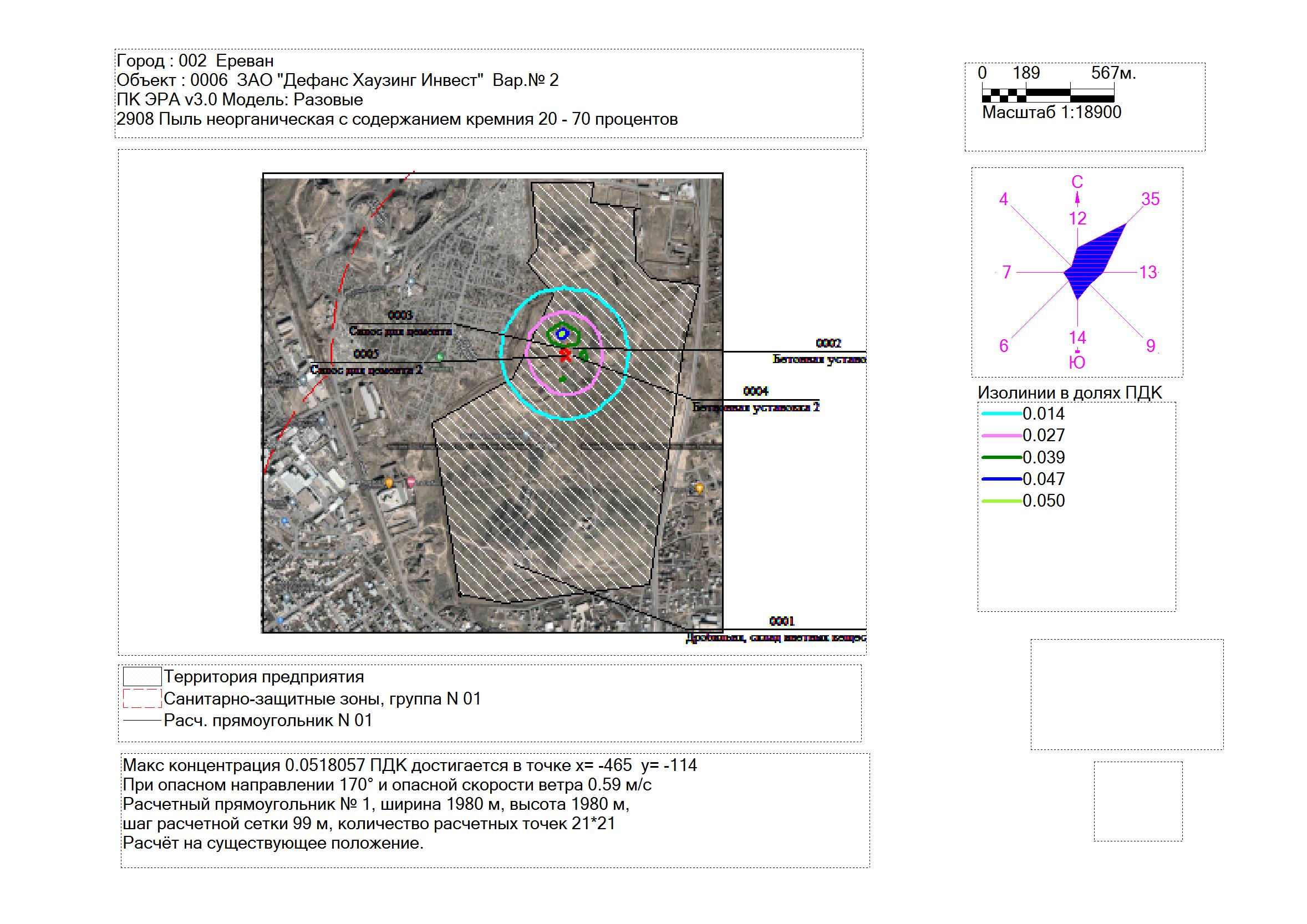 1. Общие сведения.     Расчет проведен на ПК "ЭРА" v3.0 фирмы НПП "Логос-Плюс", Новосибирск     в соответствии с положениями документа "Методы расчетов рассеивания выбросов      вредных (загрязняющих) веществ в атмосферном воздухе" (МРР-2017).     Расчет выполнен ИП Арам Галоян   -----------------------------------------------------------------------------------------  | Заключение экспертизы Министерства природных ресурсов и Росгидромета                    |  | на программу: письмо № 140-09213/20и от 30.11.2020                                      |   -----------------------------------------------------------------------------------------2. Параметры города   ПК ЭРА v3.0.  Модель: Разовые                Расчет проводится в соответствии с документом МРР-2017     Название: Ереван     Коэффициент А = 200     Скорость ветра Uмр =  25.0 м/с (для лета 25.0, для зимы 6.0)     Средняя скорость ветра = 2.9 м/с     Температура летняя =  33.0  град.C     Температура зимняя =  0.0  град.C     Коэффициент рельефа =  1.00     Площадь города =  223.0 кв.км     Угол между направлением на СЕВЕР и осью Х =  90.0 угловых градусов     Здания в объекте не заданы3. Исходные параметры источников.   ПК ЭРА v3.0.  Модель: Разовые                Расчет проводится в соответствии с документом МРР-2017     Город     :002 Ереван.     Объект    :0006 ЗАО "Дефанс Хаузинг Инвест".     Вар.расч. :2     Расч.год: 2022 (СП)      Расчет проводился 28.07.2022 15:03     Примесь   :2909 - Пыль неорганическая с содержанием кремния менее 20 процентов                                 ПДКм.р для примеси 2909 = 0.5 мг/м3     Коэффициент рельефа (КР): индивидуальный с источников     Коэффициент оседания (F): индивидуальный с источников_____________________________________________________________________________________________________________________________    Код    |Реж|Тип|  H1 |  H2 |  D  |  Wo |   V1  |  T  |   X1   |   Y1   |   X2   |   Y2   |Alf| F | КР |Ди| Выброс  |RoГВС<Об~П>~<Ис>|~~~|~~~|~~м~~|~~м~~|~~м~~|~м/с~|~м3/с~~|градС|~~~м~~~~|~~~м~~~~|~~~м~~~~|~~~м~~~~|гр.|~~~|~~~~|~~|~~~г/с~~~|~~~~~000601 0001  1  П2    2.0        50.0 13.00 25525.5  25.0     -669    -1104      252      157   3 3.0 1.000 0 0.6500000 1.290000601 0002  1  Т     3.0         2.0  8.83   27.74  25.0     -417     -175                       3.0 1.000 0 0.2140000 1.290000601 0004  1  Т     3.0         2.0  8.83   27.74  25.0     -413     -209                       3.0 1.000 0 0.2780000 1.2904. Расчетные параметры Cм,Uм,Xм   ПК ЭРА v3.0.  Модель: Разовые                Расчет проводится в соответствии с документом МРР-2017     Город     :002 Ереван.     Объект    :0006 ЗАО "Дефанс Хаузинг Инвест".     Вар.расч. :2     Расч.год: 2022 (СП)      Расчет проводился 28.07.2022 15:03     Сезон     :ЛЕТО (температура воздуха 33.0 град.С)     Примесь   :2909 - Пыль неорганическая с содержанием кремния менее 20 процентов                                 ПДКм.р для примеси 2909 = 0.5 мг/м3_____________________________________________________________________________| - Для линейных и площадных источников выброс является суммарным по всей   ||   площади, а Cm - концентрация одиночного источника, расположенного в     ||   центре симметрии, с суммарным М                                         ||~~~~~~~~~~~~~~~~~~~~~~~~~~~~~~~~~~~~~~~~~~~~~~~~~~~~~~~~~~~~~~~~~~~~~~~~~~~||________________Источники________________|_____Их расчетные параметры______||Номер|    Код    |Режим|     M      |Тип |     Cm     |    Um   |    Xm    ||-п/п-|<об-п>-<ис>|-----|------------|----|-[доли ПДК]-|--[м/с]--|----[м]---||   1 |000601 0001|  1  |    0.650000| П2 |   0.075793 | 929.50  |   328.9  ||   2 |000601 0002|  1  |    0.214000| Т  |   0.534887 |  16.84  |    66.4  ||   3 |000601 0004|  1  |    0.278000| Т  |   0.694853 |  16.84  |    66.4  ||~~~~~~~~~~~~~~~~~~~~~~~~~~~~~~~~~~~~~~~~~~~~~~~~~~~~~~~~~~~~~~~~~~~~~~~~~~~||          Суммарный Mq =    1.142000 г/с                                   ||          Сумма Cм по всем источникам =      1.305532 долей ПДК            ||---------------------------------------------------------------------------||              Средневзвешенная опасная скорость ветра =  69.82 м/с         ||___________________________________________________________________________|5. Управляющие параметры расчета   ПК ЭРА v3.0.  Модель: Разовые                Расчет проводится в соответствии с документом МРР-2017     Город     :002 Ереван.     Объект    :0006 ЗАО "Дефанс Хаузинг Инвест".     Вар.расч. :2     Расч.год: 2022 (СП)      Расчет проводился 28.07.2022 15:03     Сезон     :ЛЕТО (температура воздуха 33.0 град.С)     Примесь   :2909 - Пыль неорганическая с содержанием кремния менее 20 процентов                                 ПДКм.р для примеси 2909 = 0.5 мг/м3     Фоновая концентрация не задана     Расчет по прямоугольнику 001 : 1980x1980 с шагом 99     Расчет по границе санзоны. Покрытие РП  001     Направление ветра: автоматический поиск опасного направления от 0 до 360 град.     Скорость ветра: автоматический поиск опасной скорости от 0.5 до 25.0(Uмр) м/с     Средневзвешенная опасная скорость ветра Uсв= 69.82 м/с6. Результаты расчета в виде таблицы.   ПК ЭРА v3.0.  Модель: Разовые                Расчет проводится в соответствии с документом МРР-2017     Город     :002 Ереван.     Объект    :0006 ЗАО "Дефанс Хаузинг Инвест".     Вар.расч. :2     Расч.год: 2022 (СП)      Расчет проводился 28.07.2022 15:03     Примесь   :2909 - Пыль неорганическая с содержанием кремния менее 20 процентов                                 ПДКм.р для примеси 2909 = 0.5 мг/м3     Расчет проводился на прямоугольнике 1     с параметрами: координаты центра  X= -762,  Y= -411                    размеры: длина(по Х)= 1980, ширина(по Y)= 1980, шаг сетки= 99     Фоновая концентрация не задана     Направление ветра: автоматический поиск опасного направления от 0 до 360 град.     Скорость ветра: автоматический поиск опасной скорости от 0.5 до 25.0(Uмр) м/с            ___________Расшифровка_обозначений____________            | Qс - суммарная концентрация [доли ПДК]     |            | Cс - суммарная концентрация [мг/м.куб]     |            | Фоп- опасное направл. ветра [ угл. град.]  |            | Uоп- опасная скорость ветра [    м/с    ]  |            | Ви - вклад ИСТОЧНИКА  в  Qс [доли ПДК]     |            | Kи - код источника для верхней строки  Ви  |    |~~~~~~~~                                            ~~~~~~~~~~~~|    | -Если в строке Cmax=< 0.05 ПДК, то Фоп,Uоп,Ви,Kи не печатаются |    ~~~~~~~~~~~~~~~~~~~~~~~~~~~~~~~~~~~~~~~~~~~~~~~~~~~~~~~~~~~~~~~~~~___________ y=   579 : Y-строка  1  Cmax=  0.117 долей ПДК (x=  -465.0; напр.ветра=176)----------:_________________________________________________________________________________________________________ x= -1752 : -1653: -1554: -1455: -1356: -1257: -1158: -1059:  -960:  -861:  -762:  -663:  -564:  -465:  -366:  -267:----------:------:------:------:------:------:------:------:------:------:------:------:------:------:------:------:Qc : 0.039: 0.043: 0.048: 0.053: 0.059: 0.065: 0.073: 0.080: 0.088: 0.096: 0.104: 0.110: 0.115: 0.117: 0.117: 0.115:Cc : 0.020: 0.022: 0.024: 0.027: 0.029: 0.033: 0.036: 0.040: 0.044: 0.048: 0.052: 0.055: 0.057: 0.059: 0.058: 0.057:Фоп:  120 :  122 :  124 :  127 :  129 :  133 :  136 :  140 :  145 :  150 :  156 :  162 :  169 :  176 :  184 :  191 :Uоп: 4.20 : 4.22 : 4.20 : 4.22 : 4.20 : 4.23 : 4.22 : 4.21 : 4.24 : 4.22 : 4.24 : 4.23 : 4.20 : 4.26 : 4.20 : 4.20 :   :      :      :      :      :      :      :      :      :      :      :      :      :      :      :      :      :Ви : 0.022: 0.024: 0.027: 0.030: 0.033: 0.037: 0.040: 0.045: 0.049: 0.053: 0.057: 0.061: 0.063: 0.064: 0.064: 0.063:Ки : 0004 : 0004 : 0004 : 0004 : 0004 : 0004 : 0004 : 0004 : 0004 : 0004 : 0004 : 0004 : 0004 : 0004 : 0004 : 0004 :Ви : 0.017: 0.019: 0.021: 0.023: 0.026: 0.029: 0.032: 0.036: 0.039: 0.043: 0.046: 0.049: 0.052: 0.053: 0.053: 0.051:Ки : 0002 : 0002 : 0002 : 0002 : 0002 : 0002 : 0002 : 0002 : 0002 : 0002 : 0002 : 0002 : 0002 : 0002 : 0002 : 0002 :~~~~~~~~~~~~~~~~~~~~~~~~~~~~~~~~~~~~~~~~~~~~~~~~~~~~~~~~~~~~~~~~~~~~~~~~~~~~~~~~~~~~~~~~~~~~~~~~~~~~~~~~~~~~~~~~~~~~----___________________________________ x=   -168:   -69:    30:   129:   228:----------:------:------:------:------:Qc : 0.110: 0.103: 0.096: 0.088: 0.080:Cc : 0.055: 0.052: 0.048: 0.044: 0.040:Фоп:  198 :  204 :  210 :  215 :  220 :Uоп: 4.24 : 4.24 : 4.22 : 4.24 : 4.21 :   :      :      :      :      :      :Ви : 0.060: 0.057: 0.053: 0.049: 0.045:Ки : 0004 : 0004 : 0004 : 0004 : 0004 :Ви : 0.049: 0.046: 0.043: 0.039: 0.036:Ки : 0002 : 0002 : 0002 : 0002 : 0002 :~~~~~~~~~~~~~~~~~~~~~~~~~~~~~~~~~~~~~~~___________ y=   480 : Y-строка  2  Cmax=  0.139 долей ПДК (x=  -465.0; напр.ветра=176)----------:_________________________________________________________________________________________________________ x= -1752 : -1653: -1554: -1455: -1356: -1257: -1158: -1059:  -960:  -861:  -762:  -663:  -564:  -465:  -366:  -267:----------:------:------:------:------:------:------:------:------:------:------:------:------:------:------:------:Qc : 0.042: 0.046: 0.051: 0.057: 0.064: 0.072: 0.081: 0.090: 0.100: 0.110: 0.120: 0.129: 0.136: 0.139: 0.139: 0.136:Cc : 0.021: 0.023: 0.026: 0.029: 0.032: 0.036: 0.040: 0.045: 0.050: 0.055: 0.060: 0.065: 0.068: 0.070: 0.070: 0.068:Фоп:  117 :  119 :  121 :  123 :  126 :  129 :  132 :  136 :  141 :  146 :  153 :  160 :  168 :  176 :  184 :  192 :Uоп: 4.22 : 4.23 : 4.21 : 4.23 : 4.23 : 4.22 : 4.21 : 4.20 : 4.22 : 4.24 : 4.26 : 4.24 : 4.23 : 4.23 : 4.23 : 4.23 :   :      :      :      :      :      :      :      :      :      :      :      :      :      :      :      :      :Ви : 0.023: 0.026: 0.029: 0.032: 0.036: 0.040: 0.045: 0.050: 0.055: 0.060: 0.066: 0.071: 0.075: 0.077: 0.077: 0.075:Ки : 0004 : 0004 : 0004 : 0004 : 0004 : 0004 : 0004 : 0004 : 0004 : 0004 : 0004 : 0004 : 0004 : 0004 : 0004 : 0004 :Ви : 0.018: 0.020: 0.023: 0.025: 0.028: 0.032: 0.036: 0.040: 0.045: 0.050: 0.054: 0.058: 0.061: 0.063: 0.063: 0.061:Ки : 0002 : 0002 : 0002 : 0002 : 0002 : 0002 : 0002 : 0002 : 0002 : 0002 : 0002 : 0002 : 0002 : 0002 : 0002 : 0002 :~~~~~~~~~~~~~~~~~~~~~~~~~~~~~~~~~~~~~~~~~~~~~~~~~~~~~~~~~~~~~~~~~~~~~~~~~~~~~~~~~~~~~~~~~~~~~~~~~~~~~~~~~~~~~~~~~~~~----___________________________________ x=   -168:   -69:    30:   129:   228:----------:------:------:------:------:Qc : 0.129: 0.120: 0.110: 0.100: 0.090:Cc : 0.064: 0.060: 0.055: 0.050: 0.045:Фоп:  200 :  207 :  213 :  219 :  224 :Uоп: 4.24 : 4.26 : 4.24 : 4.22 : 4.20 :   :      :      :      :      :      :Ви : 0.071: 0.067: 0.061: 0.055: 0.050:Ки : 0004 : 0004 : 0004 : 0004 : 0004 :Ви : 0.058: 0.053: 0.048: 0.044: 0.040:Ки : 0002 : 0002 : 0002 : 0002 : 0002 :~~~~~~~~~~~~~~~~~~~~~~~~~~~~~~~~~~~~~~~___________ y=   381 : Y-строка  3  Cmax=  0.167 долей ПДК (x=  -465.0; напр.ветра=175)----------:_________________________________________________________________________________________________________ x= -1752 : -1653: -1554: -1455: -1356: -1257: -1158: -1059:  -960:  -861:  -762:  -663:  -564:  -465:  -366:  -267:----------:------:------:------:------:------:------:------:------:------:------:------:------:------:------:------:Qc : 0.044: 0.049: 0.055: 0.061: 0.069: 0.078: 0.089: 0.100: 0.113: 0.126: 0.140: 0.152: 0.161: 0.167: 0.167: 0.161:Cc : 0.022: 0.024: 0.027: 0.031: 0.035: 0.039: 0.044: 0.050: 0.056: 0.063: 0.070: 0.076: 0.081: 0.084: 0.083: 0.080:Фоп:  113 :  115 :  117 :  119 :  121 :  124 :  128 :  132 :  137 :  142 :  149 :  157 :  165 :  175 :  185 :  194 :Uоп: 4.22 : 4.20 : 4.22 : 4.23 : 4.21 : 4.20 : 4.24 : 4.22 : 4.23 : 4.24 : 4.23 : 4.23 : 4.31 : 4.39 : 4.39 : 4.30 :   :      :      :      :      :      :      :      :      :      :      :      :      :      :      :      :      :Ви : 0.024: 0.027: 0.031: 0.034: 0.038: 0.043: 0.050: 0.056: 0.063: 0.070: 0.077: 0.084: 0.088: 0.092: 0.092: 0.089:Ки : 0004 : 0004 : 0004 : 0004 : 0004 : 0004 : 0004 : 0004 : 0004 : 0004 : 0004 : 0004 : 0004 : 0004 : 0004 : 0004 :Ви : 0.019: 0.021: 0.024: 0.027: 0.031: 0.035: 0.039: 0.044: 0.050: 0.057: 0.063: 0.068: 0.073: 0.075: 0.075: 0.072:Ки : 0002 : 0002 : 0002 : 0002 : 0002 : 0002 : 0002 : 0002 : 0002 : 0002 : 0002 : 0002 : 0002 : 0002 : 0002 : 0002 :~~~~~~~~~~~~~~~~~~~~~~~~~~~~~~~~~~~~~~~~~~~~~~~~~~~~~~~~~~~~~~~~~~~~~~~~~~~~~~~~~~~~~~~~~~~~~~~~~~~~~~~~~~~~~~~~~~~~----___________________________________ x=   -168:   -69:    30:   129:   228:----------:------:------:------:------:Qc : 0.151: 0.139: 0.126: 0.113: 0.100:Cc : 0.076: 0.070: 0.063: 0.056: 0.050:Фоп:  203 :  211 :  218 :  223 :  228 :Uоп: 4.23 : 4.23 : 4.24 : 4.23 : 4.22 :   :      :      :      :      :      :Ви : 0.084: 0.077: 0.070: 0.063: 0.056:Ки : 0004 : 0004 : 0004 : 0004 : 0004 :Ви : 0.067: 0.062: 0.056: 0.049: 0.044:Ки : 0002 : 0002 : 0002 : 0002 : 0002 :~~~~~~~~~~~~~~~~~~~~~~~~~~~~~~~~~~~~~~~___________ y=   282 : Y-строка  4  Cmax=  0.208 долей ПДК (x=  -465.0; напр.ветра=174)----------:_________________________________________________________________________________________________________ x= -1752 : -1653: -1554: -1455: -1356: -1257: -1158: -1059:  -960:  -861:  -762:  -663:  -564:  -465:  -366:  -267:----------:------:------:------:------:------:------:------:------:------:------:------:------:------:------:------:Qc : 0.045: 0.051: 0.058: 0.065: 0.074: 0.084: 0.097: 0.111: 0.127: 0.144: 0.162: 0.179: 0.194: 0.208: 0.207: 0.193:Cc : 0.023: 0.026: 0.029: 0.033: 0.037: 0.042: 0.048: 0.055: 0.063: 0.072: 0.081: 0.089: 0.097: 0.104: 0.104: 0.097:Фоп:  110 :  111 :  113 :  115 :  117 :  119 :  123 :  126 :  131 :  137 :  144 :  152 :  163 :  174 :  186 :  197 :Uоп: 4.23 : 4.21 : 4.23 : 4.23 : 4.22 : 4.24 : 4.22 : 4.23 : 4.24 : 4.23 : 4.32 : 4.54 : 4.74 :25.00 :25.00 : 4.73 :   :      :      :      :      :      :      :      :      :      :      :      :      :      :      :      :      :Ви : 0.026: 0.029: 0.032: 0.037: 0.042: 0.047: 0.054: 0.061: 0.070: 0.080: 0.090: 0.098: 0.107: 0.111: 0.111: 0.107:Ки : 0004 : 0004 : 0004 : 0004 : 0004 : 0004 : 0004 : 0004 : 0004 : 0004 : 0004 : 0004 : 0004 : 0004 : 0004 : 0004 :Ви : 0.020: 0.023: 0.025: 0.028: 0.033: 0.038: 0.043: 0.050: 0.057: 0.064: 0.072: 0.081: 0.087: 0.096: 0.096: 0.086:Ки : 0002 : 0002 : 0002 : 0002 : 0002 : 0002 : 0002 : 0002 : 0002 : 0002 : 0002 : 0002 : 0002 : 0002 : 0002 : 0002 :~~~~~~~~~~~~~~~~~~~~~~~~~~~~~~~~~~~~~~~~~~~~~~~~~~~~~~~~~~~~~~~~~~~~~~~~~~~~~~~~~~~~~~~~~~~~~~~~~~~~~~~~~~~~~~~~~~~~----___________________________________ x=   -168:   -69:    30:   129:   228:----------:------:------:------:------:Qc : 0.178: 0.161: 0.143: 0.126: 0.110:Cc : 0.089: 0.080: 0.072: 0.063: 0.055:Фоп:  207 :  216 :  223 :  229 :  233 :Uоп: 4.52 : 4.30 : 4.23 : 4.24 : 4.24 :   :      :      :      :      :      :Ви : 0.099: 0.089: 0.080: 0.070: 0.063:Ки : 0004 : 0004 : 0004 : 0004 : 0004 :Ви : 0.079: 0.072: 0.063: 0.056: 0.048:Ки : 0002 : 0002 : 0002 : 0002 : 0002 :~~~~~~~~~~~~~~~~~~~~~~~~~~~~~~~~~~~~~~~___________ y=   183 : Y-строка  5  Cmax=  0.299 долей ПДК (x=  -465.0; напр.ветра=172)----------:_________________________________________________________________________________________________________ x= -1752 : -1653: -1554: -1455: -1356: -1257: -1158: -1059:  -960:  -861:  -762:  -663:  -564:  -465:  -366:  -267:----------:------:------:------:------:------:------:------:------:------:------:------:------:------:------:------:Qc : 0.047: 0.053: 0.060: 0.069: 0.079: 0.091: 0.105: 0.121: 0.140: 0.162: 0.186: 0.224: 0.269: 0.299: 0.298: 0.266:Cc : 0.024: 0.027: 0.030: 0.035: 0.039: 0.045: 0.052: 0.061: 0.070: 0.081: 0.093: 0.112: 0.135: 0.150: 0.149: 0.133:Фоп:  106 :  107 :  108 :  110 :  112 :  114 :  117 :  120 :  125 :  130 :  137 :  147 :  158 :  172 :  187 :  201 :Uоп: 4.20 : 4.22 : 4.20 : 4.21 : 4.20 : 4.20 : 4.24 : 4.26 : 4.23 : 4.32 : 4.65 :25.00 :25.00 :25.00 :25.00 :25.00 :   :      :      :      :      :      :      :      :      :      :      :      :      :      :      :      :      :Ви : 0.027: 0.030: 0.034: 0.039: 0.044: 0.051: 0.059: 0.067: 0.079: 0.089: 0.102: 0.122: 0.143: 0.159: 0.160: 0.145:Ки : 0004 : 0004 : 0004 : 0004 : 0004 : 0004 : 0004 : 0004 : 0004 : 0004 : 0004 : 0004 : 0004 : 0004 : 0004 : 0004 :Ви : 0.021: 0.023: 0.027: 0.030: 0.035: 0.040: 0.046: 0.054: 0.061: 0.072: 0.084: 0.102: 0.126: 0.141: 0.138: 0.121:Ки : 0002 : 0002 : 0002 : 0002 : 0002 : 0002 : 0002 : 0002 : 0002 : 0002 : 0002 : 0002 : 0002 : 0002 : 0002 : 0002 :~~~~~~~~~~~~~~~~~~~~~~~~~~~~~~~~~~~~~~~~~~~~~~~~~~~~~~~~~~~~~~~~~~~~~~~~~~~~~~~~~~~~~~~~~~~~~~~~~~~~~~~~~~~~~~~~~~~~----___________________________________ x=   -168:   -69:    30:   129:   228:----------:------:------:------:------:Qc : 0.222: 0.184: 0.161: 0.140: 0.121:Cc : 0.111: 0.092: 0.080: 0.070: 0.060:Фоп:  213 :  223 :  230 :  235 :  240 :Uоп:25.00 : 4.60 : 4.30 : 4.23 : 4.26 :   :      :      :      :      :      :Ви : 0.122: 0.101: 0.089: 0.079: 0.067:Ки : 0004 : 0004 : 0004 : 0004 : 0004 :Ви : 0.100: 0.083: 0.072: 0.061: 0.054:Ки : 0002 : 0002 : 0002 : 0002 : 0002 :~~~~~~~~~~~~~~~~~~~~~~~~~~~~~~~~~~~~~~~___________ y=    84 : Y-строка  6  Cmax=  0.455 долей ПДК (x=  -465.0; напр.ветра=170)----------:_________________________________________________________________________________________________________ x= -1752 : -1653: -1554: -1455: -1356: -1257: -1158: -1059:  -960:  -861:  -762:  -663:  -564:  -465:  -366:  -267:----------:------:------:------:------:------:------:------:------:------:------:------:------:------:------:------:Qc : 0.049: 0.055: 0.063: 0.072: 0.083: 0.096: 0.112: 0.131: 0.153: 0.179: 0.225: 0.298: 0.384: 0.455: 0.450: 0.376:Cc : 0.024: 0.028: 0.031: 0.036: 0.041: 0.048: 0.056: 0.065: 0.076: 0.089: 0.112: 0.149: 0.192: 0.227: 0.225: 0.188:Фоп:  102 :  103 :  104 :  105 :  106 :  108 :  111 :  113 :  117 :  122 :  129 :  138 :  152 :  170 :  190 :  208 :Uоп: 4.20 : 4.22 : 4.23 : 4.22 : 4.21 : 4.24 : 4.23 : 4.24 : 4.23 : 4.56 :25.00 :25.00 :25.00 :25.00 :25.00 :25.00 :   :      :      :      :      :      :      :      :      :      :      :      :      :      :      :      :      :Ви : 0.027: 0.031: 0.035: 0.040: 0.046: 0.053: 0.063: 0.072: 0.086: 0.100: 0.125: 0.160: 0.207: 0.240: 0.238: 0.204:Ки : 0004 : 0004 : 0004 : 0004 : 0004 : 0004 : 0004 : 0004 : 0004 : 0004 : 0004 : 0004 : 0004 : 0004 : 0004 : 0004 :Ви : 0.021: 0.024: 0.027: 0.031: 0.037: 0.042: 0.048: 0.058: 0.067: 0.079: 0.100: 0.138: 0.177: 0.215: 0.212: 0.173:Ки : 0002 : 0002 : 0002 : 0002 : 0002 : 0002 : 0002 : 0002 : 0002 : 0002 : 0002 : 0002 : 0002 : 0002 : 0002 : 0002 :~~~~~~~~~~~~~~~~~~~~~~~~~~~~~~~~~~~~~~~~~~~~~~~~~~~~~~~~~~~~~~~~~~~~~~~~~~~~~~~~~~~~~~~~~~~~~~~~~~~~~~~~~~~~~~~~~~~~----___________________________________ x=   -168:   -69:    30:   129:   228:----------:------:------:------:------:Qc : 0.292: 0.223: 0.178: 0.152: 0.130:Cc : 0.146: 0.111: 0.089: 0.076: 0.065:Фоп:  222 :  231 :  238 :  243 :  247 :Uоп:25.00 :25.00 : 4.55 : 4.23 : 4.24 :   :      :      :      :      :      :Ви : 0.157: 0.125: 0.100: 0.086: 0.073:Ки : 0004 : 0004 : 0004 : 0004 : 0004 :Ви : 0.135: 0.098: 0.078: 0.067: 0.058:Ки : 0002 : 0002 : 0002 : 0002 : 0002 :~~~~~~~~~~~~~~~~~~~~~~~~~~~~~~~~~~~~~~~___________ y=   -15 : Y-строка  7  Cmax=  0.709 долей ПДК (x=  -465.0; напр.ветра=164)----------:_________________________________________________________________________________________________________ x= -1752 : -1653: -1554: -1455: -1356: -1257: -1158: -1059:  -960:  -861:  -762:  -663:  -564:  -465:  -366:  -267:----------:------:------:------:------:------:------:------:------:------:------:------:------:------:------:------:Qc : 0.050: 0.056: 0.064: 0.074: 0.086: 0.100: 0.117: 0.138: 0.163: 0.196: 0.268: 0.374: 0.524: 0.709: 0.678: 0.498:Cc : 0.025: 0.028: 0.032: 0.037: 0.043: 0.050: 0.058: 0.069: 0.081: 0.098: 0.134: 0.187: 0.262: 0.355: 0.339: 0.249:Фоп:   98 :   98 :   99 :  100 :  101 :  102 :  104 :  106 :  108 :  112 :  117 :  126 :  140 :  164 :  196 :  220 :Uоп: 4.21 : 4.23 : 4.23 : 4.22 : 4.24 : 4.22 : 4.20 : 4.23 : 4.33 :25.00 :25.00 :25.00 :23.99 :21.93 :21.91 :23.97 :   :      :      :      :      :      :      :      :      :      :      :      :      :      :      :      :      :Ви : 0.028: 0.032: 0.036: 0.042: 0.048: 0.056: 0.066: 0.079: 0.091: 0.110: 0.147: 0.210: 0.283: 0.370: 0.349: 0.268:Ки : 0004 : 0004 : 0004 : 0004 : 0004 : 0004 : 0004 : 0004 : 0004 : 0004 : 0004 : 0004 : 0004 : 0004 : 0004 : 0004 :Ви : 0.022: 0.025: 0.028: 0.032: 0.037: 0.044: 0.050: 0.059: 0.072: 0.086: 0.122: 0.164: 0.241: 0.339: 0.329: 0.230:Ки : 0002 : 0002 : 0002 : 0002 : 0002 : 0002 : 0002 : 0002 : 0002 : 0002 : 0002 : 0002 : 0002 : 0002 : 0002 : 0002 :~~~~~~~~~~~~~~~~~~~~~~~~~~~~~~~~~~~~~~~~~~~~~~~~~~~~~~~~~~~~~~~~~~~~~~~~~~~~~~~~~~~~~~~~~~~~~~~~~~~~~~~~~~~~~~~~~~~~----___________________________________ x=   -168:   -69:    30:   129:   228:----------:------:------:------:------:Qc : 0.365: 0.265: 0.195: 0.162: 0.138:Cc : 0.183: 0.133: 0.097: 0.081: 0.069:Фоп:  234 :  243 :  248 :  252 :  254 :Uоп:25.00 :25.00 :25.00 : 4.32 : 4.23 :   :      :      :      :      :      :Ви : 0.206: 0.146: 0.110: 0.091: 0.079:Ки : 0004 : 0004 : 0004 : 0004 : 0004 :Ви : 0.159: 0.119: 0.085: 0.071: 0.059:Ки : 0002 : 0002 : 0002 : 0002 : 0002 :~~~~~~~~~~~~~~~~~~~~~~~~~~~~~~~~~~~~~~~___________ y=  -114 : Y-строка  8  Cmax=  0.766 долей ПДК (x=  -465.0; напр.ветра=148)----------:_________________________________________________________________________________________________________ x= -1752 : -1653: -1554: -1455: -1356: -1257: -1158: -1059:  -960:  -861:  -762:  -663:  -564:  -465:  -366:  -267:----------:------:------:------:------:------:------:------:------:------:------:------:------:------:------:------:Qc : 0.050: 0.057: 0.065: 0.075: 0.087: 0.102: 0.120: 0.142: 0.168: 0.212: 0.298: 0.419: 0.545: 0.766: 0.632: 0.511:Cc : 0.025: 0.029: 0.033: 0.038: 0.044: 0.051: 0.060: 0.071: 0.084: 0.106: 0.149: 0.209: 0.273: 0.383: 0.316: 0.255:Фоп:   93 :   94 :   94 :   94 :   95 :   95 :   96 :   97 :   98 :  100 :  103 :  108 :  119 :  148 :  207 :  240 :Uоп: 4.21 : 4.23 : 4.23 : 4.22 : 4.24 : 4.22 : 4.26 : 4.23 : 4.41 :25.00 :25.00 :25.00 :21.53 :18.67 :18.90 :21.50 :   :      :      :      :      :      :      :      :      :      :      :      :      :      :      :      :      :Ви : 0.028: 0.032: 0.037: 0.042: 0.049: 0.057: 0.068: 0.080: 0.094: 0.119: 0.169: 0.243: 0.358: 0.490: 0.591: 0.372:Ки : 0004 : 0004 : 0004 : 0004 : 0004 : 0004 : 0004 : 0004 : 0004 : 0004 : 0004 : 0004 : 0004 : 0004 : 0004 : 0004 :Ви : 0.022: 0.025: 0.029: 0.033: 0.038: 0.045: 0.053: 0.062: 0.074: 0.094: 0.129: 0.176: 0.187: 0.277: 0.041: 0.139:Ки : 0002 : 0002 : 0002 : 0002 : 0002 : 0002 : 0002 : 0002 : 0002 : 0002 : 0002 : 0002 : 0002 : 0002 : 0002 : 0002 :~~~~~~~~~~~~~~~~~~~~~~~~~~~~~~~~~~~~~~~~~~~~~~~~~~~~~~~~~~~~~~~~~~~~~~~~~~~~~~~~~~~~~~~~~~~~~~~~~~~~~~~~~~~~~~~~~~~~----___________________________________ x=   -168:   -69:    30:   129:   228:----------:------:------:------:------:Qc : 0.411: 0.296: 0.212: 0.168: 0.143:Cc : 0.205: 0.148: 0.106: 0.084: 0.071:Фоп:  252 :  257 :  260 :  262 :  263 :Uоп:25.00 :25.00 :25.00 : 4.41 : 4.23 :   :      :      :      :      :      :Ви : 0.240: 0.170: 0.120: 0.094: 0.081:Ки : 0004 : 0004 : 0004 : 0004 : 0004 :Ви : 0.171: 0.127: 0.092: 0.074: 0.062:Ки : 0002 : 0002 : 0002 : 0002 : 0002 :~~~~~~~~~~~~~~~~~~~~~~~~~~~~~~~~~~~~~~~___________ y=  -213 : Y-строка  9  Cmax=  0.692 долей ПДК (x=  -465.0; напр.ветра= 86)----------:_________________________________________________________________________________________________________ x= -1752 : -1653: -1554: -1455: -1356: -1257: -1158: -1059:  -960:  -861:  -762:  -663:  -564:  -465:  -366:  -267:----------:------:------:------:------:------:------:------:------:------:------:------:------:------:------:------:Qc : 0.050: 0.057: 0.066: 0.076: 0.088: 0.103: 0.121: 0.143: 0.170: 0.216: 0.304: 0.421: 0.513: 0.692: 0.686: 0.528:Cc : 0.025: 0.029: 0.033: 0.038: 0.044: 0.051: 0.060: 0.072: 0.085: 0.108: 0.152: 0.210: 0.257: 0.346: 0.343: 0.264:Фоп:   89 :   89 :   89 :   89 :   89 :   89 :   89 :   88 :   88 :   88 :   87 :   86 :   88 :   86 :  275 :  273 :Uоп: 4.21 : 4.23 : 4.23 : 4.22 : 4.24 : 4.22 : 4.26 : 4.23 : 4.43 :25.00 :25.00 :24.30 :20.76 :16.89 :16.72 :20.55 :   :      :      :      :      :      :      :      :      :      :      :      :      :      :      :      :      :Ви : 0.028: 0.032: 0.037: 0.043: 0.050: 0.059: 0.069: 0.080: 0.097: 0.126: 0.177: 0.257: 0.480: 0.692: 0.686: 0.476:Ки : 0004 : 0004 : 0004 : 0004 : 0004 : 0004 : 0004 : 0004 : 0004 : 0004 : 0004 : 0004 : 0004 : 0004 : 0004 : 0004 :Ви : 0.022: 0.025: 0.029: 0.033: 0.038: 0.044: 0.051: 0.063: 0.073: 0.089: 0.127: 0.164: 0.033:      :      : 0.052:Ки : 0002 : 0002 : 0002 : 0002 : 0002 : 0002 : 0002 : 0002 : 0002 : 0002 : 0002 : 0002 : 0002 :      :      : 0002 :~~~~~~~~~~~~~~~~~~~~~~~~~~~~~~~~~~~~~~~~~~~~~~~~~~~~~~~~~~~~~~~~~~~~~~~~~~~~~~~~~~~~~~~~~~~~~~~~~~~~~~~~~~~~~~~~~~~~----___________________________________ x=   -168:   -69:    30:   129:   228:----------:------:------:------:------:Qc : 0.427: 0.306: 0.217: 0.171: 0.144:Cc : 0.213: 0.153: 0.109: 0.085: 0.072:Фоп:  274 :  273 :  272 :  272 :  272 :Uоп:24.49 :25.00 :25.00 : 4.43 : 4.23 :   :      :      :      :      :      :Ви : 0.263: 0.180: 0.128: 0.097: 0.081:Ки : 0004 : 0004 : 0004 : 0004 : 0004 :Ви : 0.164: 0.126: 0.089: 0.073: 0.063:Ки : 0002 : 0002 : 0002 : 0002 : 0002 :~~~~~~~~~~~~~~~~~~~~~~~~~~~~~~~~~~~~~~~___________ y=  -312 : Y-строка 10  Cmax=  0.892 долей ПДК (x=  -366.0; напр.ветра=337)----------:_________________________________________________________________________________________________________ x= -1752 : -1653: -1554: -1455: -1356: -1257: -1158: -1059:  -960:  -861:  -762:  -663:  -564:  -465:  -366:  -267:----------:------:------:------:------:------:------:------:------:------:------:------:------:------:------:------:Qc : 0.050: 0.057: 0.065: 0.075: 0.087: 0.102: 0.119: 0.141: 0.166: 0.206: 0.285: 0.399: 0.540: 0.788: 0.892: 0.583:Cc : 0.025: 0.028: 0.033: 0.037: 0.043: 0.051: 0.060: 0.070: 0.083: 0.103: 0.143: 0.200: 0.270: 0.394: 0.446: 0.291:Фоп:   85 :   85 :   84 :   84 :   83 :   82 :   81 :   80 :   78 :   75 :   71 :   65 :   53 :   24 :  337 :  308 :Uоп: 4.21 : 4.23 : 4.23 : 4.22 : 4.24 : 4.22 : 4.26 : 4.23 : 4.38 :25.00 :25.00 :25.00 :22.03 :19.62 :19.62 :22.00 :   :      :      :      :      :      :      :      :      :      :      :      :      :      :      :      :      :Ви : 0.028: 0.032: 0.037: 0.043: 0.049: 0.058: 0.068: 0.081: 0.096: 0.118: 0.164: 0.245: 0.369: 0.510: 0.552: 0.370:Ки : 0004 : 0004 : 0004 : 0004 : 0004 : 0004 : 0004 : 0004 : 0004 : 0004 : 0004 : 0004 : 0004 : 0004 : 0004 : 0004 :Ви : 0.022: 0.024: 0.028: 0.032: 0.037: 0.044: 0.051: 0.060: 0.071: 0.088: 0.122: 0.155: 0.171: 0.278: 0.340: 0.213:Ки : 0002 : 0002 : 0002 : 0002 : 0002 : 0002 : 0002 : 0002 : 0002 : 0002 : 0002 : 0002 : 0002 : 0002 : 0002 : 0002 :~~~~~~~~~~~~~~~~~~~~~~~~~~~~~~~~~~~~~~~~~~~~~~~~~~~~~~~~~~~~~~~~~~~~~~~~~~~~~~~~~~~~~~~~~~~~~~~~~~~~~~~~~~~~~~~~~~~~----___________________________________ x=   -168:   -69:    30:   129:   228:----------:------:------:------:------:Qc : 0.414: 0.291: 0.209: 0.167: 0.141:Cc : 0.207: 0.146: 0.104: 0.084: 0.071:Фоп:  295 :  289 :  285 :  282 :  280 :Uоп:25.00 :25.00 :25.00 : 4.40 : 4.23 :   :      :      :      :      :      :Ви : 0.256: 0.169: 0.120: 0.097: 0.082:Ки : 0004 : 0004 : 0004 : 0004 : 0004 :Ви : 0.157: 0.122: 0.088: 0.071: 0.060:Ки : 0002 : 0002 : 0002 : 0002 : 0002 :~~~~~~~~~~~~~~~~~~~~~~~~~~~~~~~~~~~~~~~___________ y=  -411 : Y-строка 11  Cmax=  0.602 долей ПДК (x=  -366.0; напр.ветра=347)----------:_________________________________________________________________________________________________________ x= -1752 : -1653: -1554: -1455: -1356: -1257: -1158: -1059:  -960:  -861:  -762:  -663:  -564:  -465:  -366:  -267:----------:------:------:------:------:------:------:------:------:------:------:------:------:------:------:------:Qc : 0.049: 0.056: 0.064: 0.073: 0.085: 0.098: 0.115: 0.135: 0.158: 0.187: 0.250: 0.340: 0.458: 0.586: 0.602: 0.476:Cc : 0.025: 0.028: 0.032: 0.037: 0.042: 0.049: 0.057: 0.067: 0.079: 0.093: 0.125: 0.170: 0.229: 0.293: 0.301: 0.238:Фоп:   81 :   80 :   79 :   78 :   77 :   76 :   74 :   71 :   68 :   64 :   58 :   49 :   35 :   13 :  347 :  325 :Uоп: 4.21 : 4.23 : 4.23 : 4.22 : 4.24 : 4.22 : 4.20 : 4.24 : 4.27 : 4.65 :25.00 :25.00 :25.00 :23.59 :23.56 :25.00 :   :      :      :      :      :      :      :      :      :      :      :      :      :      :      :      :      :Ви : 0.028: 0.032: 0.036: 0.041: 0.048: 0.057: 0.066: 0.076: 0.090: 0.107: 0.146: 0.203: 0.282: 0.353: 0.366: 0.295:Ки : 0004 : 0004 : 0004 : 0004 : 0004 : 0004 : 0004 : 0004 : 0004 : 0004 : 0004 : 0004 : 0004 : 0004 : 0004 : 0004 :Ви : 0.021: 0.024: 0.028: 0.032: 0.037: 0.042: 0.049: 0.059: 0.069: 0.080: 0.103: 0.136: 0.176: 0.232: 0.236: 0.181:Ки : 0002 : 0002 : 0002 : 0002 : 0002 : 0002 : 0002 : 0002 : 0002 : 0002 : 0002 : 0002 : 0002 : 0002 : 0002 : 0002 :~~~~~~~~~~~~~~~~~~~~~~~~~~~~~~~~~~~~~~~~~~~~~~~~~~~~~~~~~~~~~~~~~~~~~~~~~~~~~~~~~~~~~~~~~~~~~~~~~~~~~~~~~~~~~~~~~~~~----___________________________________ x=   -168:   -69:    30:   129:   228:----------:------:------:------:------:Qc : 0.351: 0.255: 0.189: 0.160: 0.136:Cc : 0.175: 0.128: 0.095: 0.080: 0.068:Фоп:  311 :  302 :  296 :  292 :  289 :Uоп:25.00 :25.00 : 4.65 : 4.29 : 4.24 :   :      :      :      :      :      :Ви : 0.212: 0.151: 0.109: 0.091: 0.077:Ки : 0004 : 0004 : 0004 : 0004 : 0004 :Ви : 0.138: 0.104: 0.080: 0.069: 0.059:Ки : 0002 : 0002 : 0002 : 0002 : 0002 :~~~~~~~~~~~~~~~~~~~~~~~~~~~~~~~~~~~~~~~___________ y=  -510 : Y-строка 12  Cmax=  0.387 долей ПДК (x=  -366.0; напр.ветра=351)----------:_________________________________________________________________________________________________________ x= -1752 : -1653: -1554: -1455: -1356: -1257: -1158: -1059:  -960:  -861:  -762:  -663:  -564:  -465:  -366:  -267:----------:------:------:------:------:------:------:------:------:------:------:------:------:------:------:------:Qc : 0.048: 0.054: 0.062: 0.071: 0.081: 0.094: 0.109: 0.127: 0.148: 0.171: 0.206: 0.264: 0.330: 0.384: 0.387: 0.338:Cc : 0.024: 0.027: 0.031: 0.035: 0.041: 0.047: 0.055: 0.064: 0.074: 0.086: 0.103: 0.132: 0.165: 0.192: 0.194: 0.169:Фоп:   77 :   76 :   74 :   73 :   71 :   69 :   67 :   64 :   60 :   55 :   48 :   38 :   25 :    9 :  351 :  335 :Uоп: 4.20 : 4.22 : 4.22 : 4.22 : 4.21 : 4.20 : 4.24 : 4.24 : 4.23 : 4.45 :25.00 :25.00 :25.00 :25.00 :25.00 :25.00 :   :      :      :      :      :      :      :      :      :      :      :      :      :      :      :      :      :Ви : 0.027: 0.031: 0.035: 0.040: 0.046: 0.053: 0.062: 0.073: 0.085: 0.100: 0.122: 0.155: 0.195: 0.230: 0.233: 0.202:Ки : 0004 : 0004 : 0004 : 0004 : 0004 : 0004 : 0004 : 0004 : 0004 : 0004 : 0004 : 0004 : 0004 : 0004 : 0004 : 0004 :Ви : 0.021: 0.023: 0.027: 0.031: 0.035: 0.041: 0.047: 0.054: 0.063: 0.072: 0.084: 0.109: 0.135: 0.153: 0.154: 0.136:Ки : 0002 : 0002 : 0002 : 0002 : 0002 : 0002 : 0002 : 0002 : 0002 : 0002 : 0002 : 0002 : 0002 : 0002 : 0002 : 0002 :~~~~~~~~~~~~~~~~~~~~~~~~~~~~~~~~~~~~~~~~~~~~~~~~~~~~~~~~~~~~~~~~~~~~~~~~~~~~~~~~~~~~~~~~~~~~~~~~~~~~~~~~~~~~~~~~~~~~----___________________________________ x=   -168:   -69:    30:   129:   228:----------:------:------:------:------:Qc : 0.270: 0.209: 0.173: 0.149: 0.128:Cc : 0.135: 0.105: 0.087: 0.074: 0.064:Фоп:  322 :  312 :  305 :  300 :  296 :Uоп:25.00 :25.00 : 4.47 : 4.23 : 4.24 :   :      :      :      :      :      :Ви : 0.161: 0.125: 0.101: 0.086: 0.074:Ки : 0004 : 0004 : 0004 : 0004 : 0004 :Ви : 0.110: 0.084: 0.072: 0.063: 0.054:Ки : 0002 : 0002 : 0002 : 0002 : 0002 :~~~~~~~~~~~~~~~~~~~~~~~~~~~~~~~~~~~~~~~___________ y=  -609 : Y-строка 13  Cmax=  0.259 долей ПДК (x=  -366.0; напр.ветра=353)----------:_________________________________________________________________________________________________________ x= -1752 : -1653: -1554: -1455: -1356: -1257: -1158: -1059:  -960:  -861:  -762:  -663:  -564:  -465:  -366:  -267:----------:------:------:------:------:------:------:------:------:------:------:------:------:------:------:------:Qc : 0.047: 0.052: 0.059: 0.067: 0.077: 0.088: 0.102: 0.117: 0.135: 0.154: 0.175: 0.200: 0.235: 0.259: 0.259: 0.237:Cc : 0.023: 0.026: 0.030: 0.034: 0.039: 0.044: 0.051: 0.058: 0.067: 0.077: 0.088: 0.100: 0.117: 0.129: 0.130: 0.119:Фоп:   73 :   71 :   70 :   68 :   66 :   64 :   61 :   57 :   53 :   47 :   40 :   31 :   20 :    7 :  353 :  340 :Uоп: 4.20 : 4.21 : 4.20 : 4.23 : 4.23 : 4.24 : 4.22 : 4.20 : 4.24 : 4.23 : 4.49 :25.00 :25.00 :25.00 :25.00 :25.00 :   :      :      :      :      :      :      :      :      :      :      :      :      :      :      :      :      :Ви : 0.027: 0.030: 0.034: 0.038: 0.044: 0.051: 0.058: 0.067: 0.078: 0.089: 0.102: 0.118: 0.140: 0.154: 0.155: 0.142:Ки : 0004 : 0004 : 0004 : 0004 : 0004 : 0004 : 0004 : 0004 : 0004 : 0004 : 0004 : 0004 : 0004 : 0004 : 0004 : 0004 :Ви : 0.020: 0.023: 0.026: 0.029: 0.033: 0.038: 0.043: 0.050: 0.057: 0.066: 0.074: 0.082: 0.095: 0.104: 0.105: 0.095:Ки : 0002 : 0002 : 0002 : 0002 : 0002 : 0002 : 0002 : 0002 : 0002 : 0002 : 0002 : 0002 : 0002 : 0002 : 0002 : 0002 :~~~~~~~~~~~~~~~~~~~~~~~~~~~~~~~~~~~~~~~~~~~~~~~~~~~~~~~~~~~~~~~~~~~~~~~~~~~~~~~~~~~~~~~~~~~~~~~~~~~~~~~~~~~~~~~~~~~~----___________________________________ x=   -168:   -69:    30:   129:   228:----------:------:------:------:------:Qc : 0.203: 0.177: 0.156: 0.136: 0.118:Cc : 0.101: 0.089: 0.078: 0.068: 0.059:Фоп:  329 :  320 :  313 :  307 :  303 :Uоп:25.00 : 4.51 : 4.23 : 4.24 : 4.20 :   :      :      :      :      :      :Ви : 0.121: 0.103: 0.090: 0.079: 0.067:Ки : 0004 : 0004 : 0004 : 0004 : 0004 :Ви : 0.082: 0.074: 0.066: 0.057: 0.050:Ки : 0002 : 0002 : 0002 : 0002 : 0002 :~~~~~~~~~~~~~~~~~~~~~~~~~~~~~~~~~~~~~~~___________ y=  -708 : Y-строка 14  Cmax=  0.188 долей ПДК (x=  -366.0; напр.ветра=355)----------:_________________________________________________________________________________________________________ x= -1752 : -1653: -1554: -1455: -1356: -1257: -1158: -1059:  -960:  -861:  -762:  -663:  -564:  -465:  -366:  -267:----------:------:------:------:------:------:------:------:------:------:------:------:------:------:------:------:Qc : 0.045: 0.050: 0.056: 0.064: 0.072: 0.082: 0.093: 0.106: 0.121: 0.137: 0.152: 0.167: 0.180: 0.188: 0.188: 0.181:Cc : 0.022: 0.025: 0.028: 0.032: 0.036: 0.041: 0.047: 0.053: 0.060: 0.068: 0.076: 0.084: 0.090: 0.094: 0.094: 0.091:Фоп:   69 :   67 :   66 :   64 :   61 :   59 :   55 :   51 :   47 :   41 :   34 :   26 :   16 :    6 :  355 :  344 :Uоп: 4.21 : 4.21 : 4.23 : 4.23 : 4.22 : 4.21 : 4.20 : 4.24 : 4.26 : 4.23 : 4.23 : 4.39 : 4.56 : 4.65 : 4.65 : 4.58 :   :      :      :      :      :      :      :      :      :      :      :      :      :      :      :      :      :Ви : 0.026: 0.028: 0.032: 0.037: 0.041: 0.047: 0.053: 0.060: 0.070: 0.079: 0.088: 0.097: 0.104: 0.110: 0.109: 0.105:Ки : 0004 : 0004 : 0004 : 0004 : 0004 : 0004 : 0004 : 0004 : 0004 : 0004 : 0004 : 0004 : 0004 : 0004 : 0004 : 0004 :Ви : 0.019: 0.022: 0.024: 0.027: 0.031: 0.035: 0.040: 0.046: 0.051: 0.058: 0.064: 0.070: 0.076: 0.078: 0.079: 0.076:Ки : 0002 : 0002 : 0002 : 0002 : 0002 : 0002 : 0002 : 0002 : 0002 : 0002 : 0002 : 0002 : 0002 : 0002 : 0002 : 0002 :~~~~~~~~~~~~~~~~~~~~~~~~~~~~~~~~~~~~~~~~~~~~~~~~~~~~~~~~~~~~~~~~~~~~~~~~~~~~~~~~~~~~~~~~~~~~~~~~~~~~~~~~~~~~~~~~~~~~----___________________________________ x=   -168:   -69:    30:   129:   228:----------:------:------:------:------:Qc : 0.169: 0.154: 0.138: 0.122: 0.107:Cc : 0.084: 0.077: 0.069: 0.061: 0.053:Фоп:  334 :  326 :  319 :  313 :  309 :Uоп: 4.40 : 4.23 : 4.23 : 4.26 : 4.24 :   :      :      :      :      :      :Ви : 0.098: 0.089: 0.080: 0.071: 0.061:Ки : 0004 : 0004 : 0004 : 0004 : 0004 :Ви : 0.070: 0.065: 0.058: 0.051: 0.046:Ки : 0002 : 0002 : 0002 : 0002 : 0002 :~~~~~~~~~~~~~~~~~~~~~~~~~~~~~~~~~~~~~~~___________ y=  -807 : Y-строка 15  Cmax=  0.156 долей ПДК (x=  -465.0; напр.ветра=  5)----------:_________________________________________________________________________________________________________ x= -1752 : -1653: -1554: -1455: -1356: -1257: -1158: -1059:  -960:  -861:  -762:  -663:  -564:  -465:  -366:  -267:----------:------:------:------:------:------:------:------:------:------:------:------:------:------:------:------:Qc : 0.043: 0.048: 0.053: 0.060: 0.067: 0.076: 0.085: 0.096: 0.107: 0.120: 0.131: 0.143: 0.151: 0.156: 0.156: 0.151:Cc : 0.021: 0.024: 0.027: 0.030: 0.034: 0.038: 0.043: 0.048: 0.054: 0.060: 0.066: 0.071: 0.075: 0.078: 0.078: 0.076:Фоп:   65 :   64 :   62 :   60 :   57 :   54 :   51 :   46 :   42 :   36 :   30 :   22 :   14 :    5 :  355 :  346 :Uоп: 4.20 : 4.20 : 4.22 : 4.22 : 4.23 : 4.23 : 4.24 : 4.24 : 4.24 : 4.26 : 4.24 : 4.23 : 4.23 : 4.23 : 4.23 : 4.23 :   :      :      :      :      :      :      :      :      :      :      :      :      :      :      :      :      :Ви : 0.024: 0.027: 0.031: 0.034: 0.038: 0.043: 0.049: 0.055: 0.062: 0.069: 0.077: 0.082: 0.088: 0.090: 0.090: 0.088:Ки : 0004 : 0004 : 0004 : 0004 : 0004 : 0004 : 0004 : 0004 : 0004 : 0004 : 0004 : 0004 : 0004 : 0004 : 0004 : 0004 :Ви : 0.019: 0.020: 0.023: 0.025: 0.029: 0.032: 0.036: 0.041: 0.045: 0.051: 0.055: 0.060: 0.063: 0.065: 0.065: 0.063:Ки : 0002 : 0002 : 0002 : 0002 : 0002 : 0002 : 0002 : 0002 : 0002 : 0002 : 0002 : 0002 : 0002 : 0002 : 0002 : 0002 :~~~~~~~~~~~~~~~~~~~~~~~~~~~~~~~~~~~~~~~~~~~~~~~~~~~~~~~~~~~~~~~~~~~~~~~~~~~~~~~~~~~~~~~~~~~~~~~~~~~~~~~~~~~~~~~~~~~~----___________________________________ x=   -168:   -69:    30:   129:   228:----------:------:------:------:------:Qc : 0.143: 0.132: 0.120: 0.108: 0.096:Cc : 0.072: 0.066: 0.060: 0.054: 0.048:Фоп:  338 :  331 :  324 :  318 :  314 :Uоп: 4.23 : 4.24 : 4.26 : 4.24 : 4.22 :   :      :      :      :      :      :Ви : 0.083: 0.076: 0.070: 0.063: 0.055:Ки : 0004 : 0004 : 0004 : 0004 : 0004 :Ви : 0.060: 0.056: 0.051: 0.045: 0.041:Ки : 0002 : 0002 : 0002 : 0002 : 0002 :~~~~~~~~~~~~~~~~~~~~~~~~~~~~~~~~~~~~~~~___________ y=  -906 : Y-строка 16  Cmax=  0.131 долей ПДК (x=  -366.0; напр.ветра=356)----------:_________________________________________________________________________________________________________ x= -1752 : -1653: -1554: -1455: -1356: -1257: -1158: -1059:  -960:  -861:  -762:  -663:  -564:  -465:  -366:  -267:----------:------:------:------:------:------:------:------:------:------:------:------:------:------:------:------:Qc : 0.041: 0.045: 0.050: 0.056: 0.062: 0.069: 0.077: 0.086: 0.095: 0.104: 0.113: 0.121: 0.127: 0.131: 0.131: 0.127:Cc : 0.020: 0.023: 0.025: 0.028: 0.031: 0.035: 0.039: 0.043: 0.047: 0.052: 0.057: 0.061: 0.064: 0.065: 0.065: 0.064:Фоп:   62 :   60 :   58 :   56 :   53 :   50 :   46 :   42 :   37 :   32 :   26 :   19 :   12 :    4 :  356 :  348 :Uоп: 4.20 : 4.22 : 4.21 : 4.22 : 4.23 : 4.21 : 4.23 : 4.24 : 4.20 : 4.24 : 4.23 : 4.26 : 4.24 : 4.24 : 4.24 : 4.24 :   :      :      :      :      :      :      :      :      :      :      :      :      :      :      :      :      :Ви : 0.023: 0.026: 0.029: 0.032: 0.036: 0.040: 0.044: 0.049: 0.054: 0.060: 0.066: 0.070: 0.074: 0.076: 0.076: 0.074:Ки : 0004 : 0004 : 0004 : 0004 : 0004 : 0004 : 0004 : 0004 : 0004 : 0004 : 0004 : 0004 : 0004 : 0004 : 0004 : 0004 :Ви : 0.017: 0.019: 0.022: 0.024: 0.027: 0.030: 0.033: 0.037: 0.041: 0.044: 0.048: 0.051: 0.053: 0.055: 0.055: 0.054:Ки : 0002 : 0002 : 0002 : 0002 : 0002 : 0002 : 0002 : 0002 : 0002 : 0002 : 0002 : 0002 : 0002 : 0002 : 0002 : 0002 :~~~~~~~~~~~~~~~~~~~~~~~~~~~~~~~~~~~~~~~~~~~~~~~~~~~~~~~~~~~~~~~~~~~~~~~~~~~~~~~~~~~~~~~~~~~~~~~~~~~~~~~~~~~~~~~~~~~~----___________________________________ x=   -168:   -69:    30:   129:   228:----------:------:------:------:------:Qc : 0.122: 0.114: 0.105: 0.095: 0.086:Cc : 0.061: 0.057: 0.052: 0.048: 0.043:Фоп:  341 :  334 :  328 :  323 :  318 :Uоп: 4.26 : 4.20 : 4.24 : 4.22 : 4.24 :   :      :      :      :      :      :Ви : 0.070: 0.066: 0.061: 0.055: 0.050:Ки : 0004 : 0004 : 0004 : 0004 : 0004 :Ви : 0.051: 0.048: 0.044: 0.041: 0.037:Ки : 0002 : 0002 : 0002 : 0002 : 0002 :~~~~~~~~~~~~~~~~~~~~~~~~~~~~~~~~~~~~~~~___________ y= -1005 : Y-строка 17  Cmax=  0.110 долей ПДК (x=  -366.0; напр.ветра=357)----------:_________________________________________________________________________________________________________ x= -1752 : -1653: -1554: -1455: -1356: -1257: -1158: -1059:  -960:  -861:  -762:  -663:  -564:  -465:  -366:  -267:----------:------:------:------:------:------:------:------:------:------:------:------:------:------:------:------:Qc : 0.038: 0.042: 0.047: 0.052: 0.057: 0.063: 0.070: 0.076: 0.084: 0.091: 0.098: 0.103: 0.108: 0.110: 0.110: 0.108:Cc : 0.019: 0.021: 0.023: 0.026: 0.029: 0.032: 0.035: 0.038: 0.042: 0.046: 0.049: 0.052: 0.054: 0.055: 0.055: 0.054:Фоп:   59 :   57 :   55 :   52 :   49 :   46 :   43 :   38 :   34 :   29 :   23 :   17 :   10 :    4 :  357 :  350 :Uоп: 4.22 : 4.22 : 4.20 : 4.21 : 4.23 : 4.23 : 4.21 : 4.23 : 4.24 : 4.22 : 4.22 : 4.24 : 4.24 : 4.23 : 4.23 : 4.24 :   :      :      :      :      :      :      :      :      :      :      :      :      :      :      :      :      :Ви : 0.022: 0.024: 0.027: 0.030: 0.033: 0.036: 0.040: 0.044: 0.048: 0.053: 0.056: 0.060: 0.062: 0.064: 0.064: 0.062:Ки : 0004 : 0004 : 0004 : 0004 : 0004 : 0004 : 0004 : 0004 : 0004 : 0004 : 0004 : 0004 : 0004 : 0004 : 0004 : 0004 :Ви : 0.016: 0.018: 0.020: 0.022: 0.025: 0.027: 0.029: 0.033: 0.036: 0.038: 0.041: 0.044: 0.045: 0.046: 0.046: 0.045:Ки : 0002 : 0002 : 0002 : 0002 : 0002 : 0002 : 0002 : 0002 : 0002 : 0002 : 0002 : 0002 : 0002 : 0002 : 0002 : 0002 :~~~~~~~~~~~~~~~~~~~~~~~~~~~~~~~~~~~~~~~~~~~~~~~~~~~~~~~~~~~~~~~~~~~~~~~~~~~~~~~~~~~~~~~~~~~~~~~~~~~~~~~~~~~~~~~~~~~~----___________________________________ x=   -168:   -69:    30:   129:   228:----------:------:------:------:------:Qc : 0.104: 0.098: 0.091: 0.084: 0.077:Cc : 0.052: 0.049: 0.046: 0.042: 0.038:Фоп:  343 :  337 :  331 :  326 :  322 :Uоп: 4.22 : 4.22 : 4.20 : 4.24 : 4.23 :   :      :      :      :      :      :Ви : 0.060: 0.057: 0.053: 0.049: 0.044:Ки : 0004 : 0004 : 0004 : 0004 : 0004 :Ви : 0.044: 0.041: 0.038: 0.036: 0.033:Ки : 0002 : 0002 : 0002 : 0002 : 0002 :~~~~~~~~~~~~~~~~~~~~~~~~~~~~~~~~~~~~~~~___________ y= -1104 : Y-строка 18  Cmax=  0.094 долей ПДК (x=  -366.0; напр.ветра=357)----------:_________________________________________________________________________________________________________ x= -1752 : -1653: -1554: -1455: -1356: -1257: -1158: -1059:  -960:  -861:  -762:  -663:  -564:  -465:  -366:  -267:----------:------:------:------:------:------:------:------:------:------:------:------:------:------:------:------:Qc : 0.035: 0.040: 0.043: 0.048: 0.053: 0.057: 0.063: 0.068: 0.074: 0.080: 0.084: 0.089: 0.092: 0.093: 0.094: 0.092:Cc : 0.018: 0.020: 0.022: 0.024: 0.026: 0.029: 0.031: 0.034: 0.037: 0.040: 0.042: 0.044: 0.046: 0.047: 0.047: 0.046:Фоп:   56 :   54 :   51 :   49 :   46 :   43 :   39 :   35 :   31 :   26 :   21 :   15 :    9 :    3 :  357 :  351 :Uоп: 4.20 : 4.20 : 4.22 : 4.20 : 4.21 : 4.23 : 4.23 : 4.21 : 4.22 : 4.21 : 4.24 : 4.20 : 4.20 : 4.20 : 4.20 : 4.20 :   :      :      :      :      :      :      :      :      :      :      :      :      :      :      :      :      :Ви : 0.020: 0.023: 0.025: 0.027: 0.030: 0.033: 0.036: 0.039: 0.043: 0.046: 0.049: 0.051: 0.053: 0.054: 0.054: 0.053:Ки : 0004 : 0004 : 0004 : 0004 : 0004 : 0004 : 0004 : 0004 : 0004 : 0004 : 0004 : 0004 : 0004 : 0004 : 0004 : 0004 :Ви : 0.015: 0.017: 0.019: 0.020: 0.022: 0.024: 0.027: 0.029: 0.031: 0.034: 0.036: 0.038: 0.039: 0.039: 0.039: 0.039:Ки : 0002 : 0002 : 0002 : 0002 : 0002 : 0002 : 0002 : 0002 : 0002 : 0002 : 0002 : 0002 : 0002 : 0002 : 0002 : 0002 :~~~~~~~~~~~~~~~~~~~~~~~~~~~~~~~~~~~~~~~~~~~~~~~~~~~~~~~~~~~~~~~~~~~~~~~~~~~~~~~~~~~~~~~~~~~~~~~~~~~~~~~~~~~~~~~~~~~~----___________________________________ x=   -168:   -69:    30:   129:   228:----------:------:------:------:------:Qc : 0.089: 0.085: 0.080: 0.074: 0.069:Cc : 0.044: 0.042: 0.040: 0.037: 0.034:Фоп:  345 :  339 :  334 :  329 :  325 :Uоп: 4.20 : 4.24 : 4.21 : 4.22 : 4.21 :   :      :      :      :      :      :Ви : 0.051: 0.049: 0.046: 0.043: 0.039:Ки : 0004 : 0004 : 0004 : 0004 : 0004 :Ви : 0.038: 0.036: 0.034: 0.031: 0.029:Ки : 0002 : 0002 : 0002 : 0002 : 0002 :~~~~~~~~~~~~~~~~~~~~~~~~~~~~~~~~~~~~~~~___________ y= -1203 : Y-строка 19  Cmax=  0.080 долей ПДК (x=  -465.0; напр.ветра=  3)----------:_________________________________________________________________________________________________________ x= -1752 : -1653: -1554: -1455: -1356: -1257: -1158: -1059:  -960:  -861:  -762:  -663:  -564:  -465:  -366:  -267:----------:------:------:------:------:------:------:------:------:------:------:------:------:------:------:------:Qc : 0.031: 0.037: 0.040: 0.044: 0.048: 0.052: 0.056: 0.061: 0.065: 0.070: 0.074: 0.077: 0.079: 0.080: 0.080: 0.079:Cc : 0.015: 0.018: 0.020: 0.022: 0.024: 0.026: 0.028: 0.030: 0.033: 0.035: 0.037: 0.038: 0.039: 0.040: 0.040: 0.040:Фоп:   53 :   51 :   48 :   46 :   43 :   40 :   36 :   33 :   28 :   24 :   19 :   14 :    8 :    3 :  357 :  352 :Uоп: 4.22 : 4.20 : 4.20 : 4.23 : 4.20 : 4.21 : 4.23 : 4.21 : 4.23 : 4.22 : 4.22 : 4.20 : 4.21 : 4.21 : 4.21 : 4.21 :   :      :      :      :      :      :      :      :      :      :      :      :      :      :      :      :      :Ви : 0.018: 0.021: 0.023: 0.025: 0.027: 0.030: 0.032: 0.035: 0.037: 0.040: 0.042: 0.044: 0.045: 0.046: 0.046: 0.046:Ки : 0004 : 0004 : 0004 : 0004 : 0004 : 0004 : 0004 : 0004 : 0004 : 0004 : 0004 : 0004 : 0004 : 0004 : 0004 : 0004 :Ви : 0.013: 0.016: 0.017: 0.019: 0.020: 0.022: 0.024: 0.026: 0.028: 0.030: 0.031: 0.032: 0.033: 0.034: 0.034: 0.033:Ки : 0002 : 0002 : 0002 : 0002 : 0002 : 0002 : 0002 : 0002 : 0002 : 0002 : 0002 : 0002 : 0002 : 0002 : 0002 : 0002 :~~~~~~~~~~~~~~~~~~~~~~~~~~~~~~~~~~~~~~~~~~~~~~~~~~~~~~~~~~~~~~~~~~~~~~~~~~~~~~~~~~~~~~~~~~~~~~~~~~~~~~~~~~~~~~~~~~~~----___________________________________ x=   -168:   -69:    30:   129:   228:----------:------:------:------:------:Qc : 0.077: 0.074: 0.070: 0.065: 0.061:Cc : 0.038: 0.037: 0.035: 0.033: 0.031:Фоп:  346 :  341 :  336 :  332 :  327 :Uоп: 4.20 : 4.22 : 4.22 : 4.23 : 4.21 :   :      :      :      :      :      :Ви : 0.044: 0.043: 0.040: 0.038: 0.035:Ки : 0004 : 0004 : 0004 : 0004 : 0004 :Ви : 0.032: 0.031: 0.030: 0.028: 0.026:Ки : 0002 : 0002 : 0002 : 0002 : 0002 :~~~~~~~~~~~~~~~~~~~~~~~~~~~~~~~~~~~~~~~___________ y= -1302 : Y-строка 20  Cmax=  0.069 долей ПДК (x=  -465.0; напр.ветра=  3)----------:_________________________________________________________________________________________________________ x= -1752 : -1653: -1554: -1455: -1356: -1257: -1158: -1059:  -960:  -861:  -762:  -663:  -564:  -465:  -366:  -267:----------:------:------:------:------:------:------:------:------:------:------:------:------:------:------:------:Qc : 0.027: 0.032: 0.037: 0.040: 0.044: 0.047: 0.051: 0.054: 0.058: 0.061: 0.064: 0.066: 0.068: 0.069: 0.069: 0.068:Cc : 0.014: 0.016: 0.019: 0.020: 0.022: 0.024: 0.025: 0.027: 0.029: 0.031: 0.032: 0.033: 0.034: 0.035: 0.035: 0.034:Фоп:   50 :   48 :   46 :   43 :   40 :   37 :   34 :   30 :   26 :   22 :   17 :   13 :    8 :    3 :  357 :  352 :Uоп: 4.18 : 4.21 : 4.21 : 4.20 : 4.23 : 4.20 : 4.21 : 4.22 : 4.23 : 4.21 : 4.23 : 4.23 : 4.21 : 4.22 : 4.22 : 4.21 :   :      :      :      :      :      :      :      :      :      :      :      :      :      :      :      :      :Ви : 0.016: 0.018: 0.021: 0.023: 0.025: 0.027: 0.029: 0.031: 0.033: 0.035: 0.037: 0.038: 0.040: 0.040: 0.040: 0.039:Ки : 0004 : 0004 : 0004 : 0004 : 0004 : 0004 : 0004 : 0004 : 0004 : 0004 : 0004 : 0004 : 0004 : 0004 : 0004 : 0004 :Ви : 0.012: 0.014: 0.016: 0.017: 0.019: 0.020: 0.022: 0.023: 0.025: 0.026: 0.027: 0.028: 0.029: 0.029: 0.029: 0.029:Ки : 0002 : 0002 : 0002 : 0002 : 0002 : 0002 : 0002 : 0002 : 0002 : 0002 : 0002 : 0002 : 0002 : 0002 : 0002 : 0002 :~~~~~~~~~~~~~~~~~~~~~~~~~~~~~~~~~~~~~~~~~~~~~~~~~~~~~~~~~~~~~~~~~~~~~~~~~~~~~~~~~~~~~~~~~~~~~~~~~~~~~~~~~~~~~~~~~~~~----___________________________________ x=   -168:   -69:    30:   129:   228:----------:------:------:------:------:Qc : 0.066: 0.064: 0.061: 0.058: 0.055:Cc : 0.033: 0.032: 0.031: 0.029: 0.027:Фоп:  347 :  343 :  338 :  334 :  330 :Uоп: 4.23 : 4.23 : 4.21 : 4.20 : 4.22 :   :      :      :      :      :      :Ви : 0.038: 0.037: 0.035: 0.033: 0.031:Ки : 0004 : 0004 : 0004 : 0004 : 0004 :Ви : 0.028: 0.027: 0.026: 0.025: 0.023:Ки : 0002 : 0002 : 0002 : 0002 : 0002 :~~~~~~~~~~~~~~~~~~~~~~~~~~~~~~~~~~~~~~~___________ y= -1401 : Y-строка 21  Cmax=  0.060 долей ПДК (x=  -366.0; напр.ветра=358)----------:_________________________________________________________________________________________________________ x= -1752 : -1653: -1554: -1455: -1356: -1257: -1158: -1059:  -960:  -861:  -762:  -663:  -564:  -465:  -366:  -267:----------:------:------:------:------:------:------:------:------:------:------:------:------:------:------:------:Qc : 0.024: 0.028: 0.032: 0.037: 0.040: 0.043: 0.046: 0.049: 0.052: 0.054: 0.056: 0.058: 0.060: 0.060: 0.060: 0.060:Cc : 0.012: 0.014: 0.016: 0.019: 0.020: 0.021: 0.023: 0.024: 0.026: 0.027: 0.028: 0.029: 0.030: 0.030: 0.030: 0.030:Фоп:   48 :   46 :   43 :   41 :   38 :   35 :   32 :   28 :   24 :   20 :   16 :   12 :    7 :    2 :  358 :  353 :Uоп: 4.21 : 4.18 : 4.21 : 4.21 : 4.23 : 4.20 : 4.23 : 4.21 : 4.21 : 4.22 : 4.23 : 4.20 : 4.21 : 4.21 : 4.21 : 4.21 :   :      :      :      :      :      :      :      :      :      :      :      :      :      :      :      :      :Ви : 0.014: 0.016: 0.018: 0.021: 0.023: 0.025: 0.026: 0.028: 0.030: 0.031: 0.032: 0.034: 0.034: 0.035: 0.035: 0.034:Ки : 0004 : 0004 : 0004 : 0004 : 0004 : 0004 : 0004 : 0004 : 0004 : 0004 : 0004 : 0004 : 0004 : 0004 : 0004 : 0004 :Ви : 0.010: 0.012: 0.014: 0.016: 0.017: 0.018: 0.019: 0.021: 0.022: 0.023: 0.024: 0.025: 0.025: 0.026: 0.026: 0.025:Ки : 0002 : 0002 : 0002 : 0002 : 0002 : 0002 : 0002 : 0002 : 0002 : 0002 : 0002 : 0002 : 0002 : 0002 : 0002 : 0002 :~~~~~~~~~~~~~~~~~~~~~~~~~~~~~~~~~~~~~~~~~~~~~~~~~~~~~~~~~~~~~~~~~~~~~~~~~~~~~~~~~~~~~~~~~~~~~~~~~~~~~~~~~~~~~~~~~~~~----___________________________________ x=   -168:   -69:    30:   129:   228:----------:------:------:------:------:Qc : 0.058: 0.056: 0.054: 0.052: 0.049:Cc : 0.029: 0.028: 0.027: 0.026: 0.024:Фоп:  348 :  344 :  340 :  336 :  332 :Uоп: 4.20 : 4.23 : 4.22 : 4.21 : 4.21 :   :      :      :      :      :      :Ви : 0.034: 0.033: 0.031: 0.030: 0.028:Ки : 0004 : 0004 : 0004 : 0004 : 0004 :Ви : 0.025: 0.024: 0.023: 0.022: 0.021:Ки : 0002 : 0002 : 0002 : 0002 : 0002 :~~~~~~~~~~~~~~~~~~~~~~~~~~~~~~~~~~~~~~~ Результаты расчета в точке максимума   ПК ЭРА v3.0.  Модель: Разовые                Расчет проводится в соответствии с документом МРР-2017          Координаты точки :  X=  -366.0 м,  Y=  -312.0 м                                     _____________________________ Максимальная суммарная концентрация | Cs=   0.8924701 доли ПДКмр|                                     |       0.4462351 мг/м3     |                                     ~~~~~~~~~~~~~~~~~~~~~~~~~~~~~   Достигается при опасном  направлении   337 град.                       и скорости ветра 19.62 м/сВсего источников: 3. В таблице заказано вкладчиков не более чем с 95% вклада_____________________________________ВКЛАДЫ_ИСТОЧНИКОВ_______________________________|Ном.|    Код    |Режим|Тип|   Выброс  |    Вклад   |Вклад в%| Сум. %| Коэф.влияния ||----|<Об-П>-<Ис>|-----|---|---M-(Mq)--|-C[доли ПДК]|--------|-------|---- b=C/M ---||  1 |000601 0004|   1 | Т |     0.2780|   0.552284 |  61.9  |  61.9 |   1.9866316  ||  2 |000601 0002|   1 | Т |     0.2140|   0.340187 |  38.1  | 100.0 |   1.5896567  ||                   Остальные источники не влияют на данную точку.                |~~~~~~~~~~~~~~~~~~~~~~~~~~~~~~~~~~~~~~~~~~~~~~~~~~~~~~~~~~~~~~~~~~~~~~~~~~~~~~~~~~~~~7. Суммарные концентрации в узлах расчетной сетки.   ПК ЭРА v3.0.  Модель: Разовые                Расчет проводится в соответствии с документом МРР-2017     Город     :002 Ереван.     Объект    :0006 ЗАО "Дефанс Хаузинг Инвест".     Вар.расч. :2     Расч.год: 2022 (СП)      Расчет проводился 28.07.2022 15:03     Примесь   :2909 - Пыль неорганическая с содержанием кремния менее 20 процентов                                 ПДКм.р для примеси 2909 = 0.5 мг/м3       _____Параметры_расчетного_прямоугольника_No  1_____      |  Координаты центра  : X=     -762 м;  Y=     -411 |      |  Длина и ширина     : L=   1980 м;  B=   1980 м   |      |  Шаг сетки (dX=dY)  : D=     99 м                 |       ~~~~~~~~~~~~~~~~~~~~~~~~~~~~~~~~~~~~~~~~~~~~~~~~~~~     Фоновая концентрация не задана     Направление ветра: автоматический поиск опасного направления от 0 до 360 град.     Скорость ветра: автоматический поиск опасной скорости от 0.5 до 25.0(Uмр) м/с   (Символ ^ означает наличие источника вблизи расчетного узла)      1     2     3     4     5     6     7     8     9     10    11    12    13    14    15    16    17    18     *--|-----|-----|-----|-----|-----|-----|-----|-----|-----|-----C-----|-----|-----|-----|-----|-----|-----|--- 1-| 0.039 0.043 0.048 0.053 0.059 0.065 0.073 0.080 0.088 0.096 0.104 0.110 0.115 0.117 0.117 0.115 0.110 0.103 |- 1                                                                                                                 | 2-| 0.042 0.046 0.051 0.057 0.064 0.072 0.081 0.090 0.100 0.110 0.120 0.129 0.136 0.139 0.139 0.136 0.129 0.120 |- 2                                                                                                                 | 3-| 0.044 0.049 0.055 0.061 0.069 0.078 0.089 0.100 0.113 0.126 0.140 0.152 0.161 0.167 0.167 0.161 0.151 0.139 |- 3                                                                                                                 | 4-| 0.045 0.051 0.058 0.065 0.074 0.084 0.097 0.111 0.127 0.144 0.162 0.179 0.194 0.208 0.207 0.193 0.178 0.161 |- 4                                                                                                                 | 5-| 0.047 0.053 0.060 0.069 0.079 0.091 0.105 0.121 0.140 0.162 0.186 0.224 0.269 0.299 0.298 0.266 0.222 0.184 |- 5                                                                                                                 | 6-| 0.049 0.055 0.063 0.072 0.083 0.096 0.112 0.131 0.153 0.179 0.225 0.298 0.384 0.455 0.450 0.376 0.292 0.223 |- 6                                                                                                                 | 7-| 0.050 0.056 0.064 0.074 0.086 0.100 0.117 0.138 0.163 0.196 0.268 0.374 0.524 0.709 0.678 0.498 0.365 0.265 |- 7                                                                                                                 | 8-| 0.050 0.057 0.065 0.075 0.087 0.102 0.120 0.142 0.168 0.212 0.298 0.419 0.545 0.766 0.632 0.511 0.411 0.296 |- 8                                                                                                                 | 9-| 0.050 0.057 0.066 0.076 0.088 0.103 0.121 0.143 0.170 0.216 0.304 0.421 0.513 0.692 0.686 0.528 0.427 0.306 |- 9                                                                                                                 |10-| 0.050 0.057 0.065 0.075 0.087 0.102 0.119 0.141 0.166 0.206 0.285 0.399 0.540 0.788 0.892 0.583 0.414 0.291 |-10                                                                                                                 |11-C 0.049 0.056 0.064 0.073 0.085 0.098 0.115 0.135 0.158 0.187 0.250 0.340 0.458 0.586 0.602 0.476 0.351 0.255 C-11                                                                                                                 |12-| 0.048 0.054 0.062 0.071 0.081 0.094 0.109 0.127 0.148 0.171 0.206 0.264 0.330 0.384 0.387 0.338 0.270 0.209 |-12                                                                                                                 |13-| 0.047 0.052 0.059 0.067 0.077 0.088 0.102 0.117 0.135 0.154 0.175 0.200 0.235 0.259 0.259 0.237 0.203 0.177 |-13                                                                                                                 |14-| 0.045 0.050 0.056 0.064 0.072 0.082 0.093 0.106 0.121 0.137 0.152 0.167 0.180 0.188 0.188 0.181 0.169 0.154 |-14                                                                                                                 |15-| 0.043 0.048 0.053 0.060 0.067 0.076 0.085 0.096 0.107 0.120 0.131 0.143 0.151 0.156 0.156 0.151 0.143 0.132 |-15                                                                                                                 |16-| 0.041 0.045 0.050 0.056 0.062 0.069 0.077 0.086 0.095 0.104 0.113 0.121 0.127 0.131 0.131 0.127 0.122 0.114 |-16                                                                                                                 |17-| 0.038 0.042 0.047 0.052 0.057 0.063 0.070 0.076 0.084 0.091 0.098 0.103 0.108 0.110 0.110 0.108 0.104 0.098 |-17                                                                                                                 |18-| 0.035 0.040 0.043 0.048 0.053 0.057 0.063 0.068 0.074 0.080 0.084 0.089 0.092 0.093 0.094 0.092 0.089 0.085 |-18                                                                                                                 |19-| 0.031 0.037 0.040 0.044 0.048 0.052 0.056 0.061 0.065 0.070 0.074 0.077 0.079 0.080 0.080 0.079 0.077 0.074 |-19                                                                                                                 |20-| 0.027 0.032 0.037 0.040 0.044 0.047 0.051 0.054 0.058 0.061 0.064 0.066 0.068 0.069 0.069 0.068 0.066 0.064 |-20                                                                                                                 |21-| 0.024 0.028 0.032 0.037 0.040 0.043 0.046 0.049 0.052 0.054 0.056 0.058 0.060 0.060 0.060 0.060 0.058 0.056 |-21                                                                                                                 |   |--|-----|-----|-----|-----|-----|-----|-----|-----|-----|-----C-----|-----|-----|-----|-----|-----|-----|---      1     2     3     4     5     6     7     8     9     10    11    12    13    14    15    16    17    18        19    20    21      --|-----|-----|---     0.096 0.088 0.080 |- 1                       |     0.110 0.100 0.090 |- 2                       |     0.126 0.113 0.100 |- 3                       |     0.143 0.126 0.110 |- 4                       |     0.161 0.140 0.121 |- 5                       |     0.178 0.152 0.130 |- 6                       |     0.195 0.162 0.138 |- 7                       |     0.212 0.168 0.143 |- 8                       |     0.217 0.171 0.144 |- 9                       |     0.209 0.167 0.141 |-10                       |     0.189 0.160 0.136 C-11                       |     0.173 0.149 0.128 |-12                       |     0.156 0.136 0.118 |-13                       |     0.138 0.122 0.107 |-14                       |     0.120 0.108 0.096 |-15                       |     0.105 0.095 0.086 |-16                       |     0.091 0.084 0.077 |-17                       |     0.080 0.074 0.069 |-18                       |     0.070 0.065 0.061 |-19                       |     0.061 0.058 0.055 |-20                       |     0.054 0.052 0.049 |-21                       |    --|-----|-----|---      19    20    21         В целом по расчетному прямоугольнику: Максимальная концентрация ---------> Cм =  0.8924701 долей ПДКмр                                         =  0.4462351 мг/м3 Достигается в точке с координатами:  Xм =  -366.0 м     ( X-столбец 15, Y-строка 10)     Yм =  -312.0 м При опасном направлении ветра  :     337 град.  и "опасной" скорости ветра    : 19.62 м/с9. Результаты расчета по границе санзоны.   ПК ЭРА v3.0.  Модель: Разовые                Расчет проводится в соответствии с документом МРР-2017     Город     :002 Ереван.     Объект    :0006 ЗАО "Дефанс Хаузинг Инвест".     Вар.расч. :2     Расч.год: 2022 (СП)      Расчет проводился 28.07.2022 15:03     Примесь   :2909 - Пыль неорганическая с содержанием кремния менее 20 процентов                                 ПДКм.р для примеси 2909 = 0.5 мг/м3     Расчет проводился по всем санитарным зонам внутри расч. прямоугольника 001     Всего просчитано точек:  25     Фоновая концентрация не задана     Направление ветра: автоматический поиск опасного направления от 0 до 360 град.     Скорость ветра: автоматический поиск опасной скорости от 0.5 до 25.0(Uмр) м/с            ___________Расшифровка_обозначений____________            | Qс - суммарная концентрация [доли ПДК]     |            | Cс - суммарная концентрация [мг/м.куб]     |            | Фоп- опасное направл. ветра [ угл. град.]  |            | Uоп- опасная скорость ветра [    м/с    ]  |            | Ви - вклад ИСТОЧНИКА  в  Qс [доли ПДК]     |            | Kи - код источника для верхней строки  Ви  |    |~~~~~~~~                                            ~~~~~~~~~~~~|    ~~~~~~~~~~~~~~~~~~~~~~~~~~~~~~~~~~~~~~~~~~~~~~~~~~~~~~~~~~~~~~~~~~_____________________________________________________________________________________________________________ y=   -704:  -645:  -588:  -532:  -480:  -427:  -380:  -332:  -272:  -216:  -157:   -97:   -39:    20:    77:----------:------:------:------:------:------:------:------:------:------:------:------:------:------:------: x=  -1742: -1721: -1693: -1666: -1631: -1596: -1555: -1514: -1448: -1453: -1452: -1451: -1443: -1435: -1420:----------:------:------:------:------:------:------:------:------:------:------:------:------:------:------:Qc : 0.045: 0.048: 0.050: 0.053: 0.056: 0.060: 0.064: 0.069: 0.076: 0.076: 0.076: 0.076: 0.076: 0.076: 0.076:Cc : 0.023: 0.024: 0.025: 0.027: 0.028: 0.030: 0.032: 0.034: 0.038: 0.038: 0.038: 0.038: 0.038: 0.038: 0.038:Фоп:   69 :   71 :   73 :   75 :   77 :   79 :   81 :   83 :   86 :   89 :   92 :   95 :   99 :  102 :  105 :Uоп: 4.23 : 4.20 : 4.21 : 4.21 : 4.23 : 4.20 : 4.23 : 4.20 : 4.23 : 4.23 : 4.23 : 4.22 : 4.22 : 4.22 : 4.23 :   :      :      :      :      :      :      :      :      :      :      :      :      :      :      :      :Ви : 0.026: 0.027: 0.029: 0.030: 0.032: 0.034: 0.037: 0.039: 0.043: 0.043: 0.043: 0.042: 0.043: 0.043: 0.042:Ки : 0004 : 0004 : 0004 : 0004 : 0004 : 0004 : 0004 : 0004 : 0004 : 0004 : 0004 : 0004 : 0004 : 0004 : 0004 :Ви : 0.020: 0.021: 0.022: 0.023: 0.024: 0.026: 0.028: 0.030: 0.033: 0.033: 0.033: 0.033: 0.033: 0.033: 0.033:Ки : 0002 : 0002 : 0002 : 0002 : 0002 : 0002 : 0002 : 0002 : 0002 : 0002 : 0002 : 0002 : 0002 : 0002 : 0002 :~~~~~~~~~~~~~~~~~~~~~~~~~~~~~~~~~~~~~~~~~~~~~~~~~~~~~~~~~~~~~~~~~~~~~~~~~~~~~~~~~~~~~~~~~~~~~~~~~~~~~~~~~~~~~__________________________________________________________________________ y=    135:   190:   245:   297:   349:   398:   446:   491:   535:   574:----------:------:------:------:------:------:------:------:------:------: x=  -1405: -1383: -1362: -1334: -1306: -1272: -1238: -1198: -1159: -1114:----------:------:------:------:------:------:------:------:------:------:Qc : 0.075: 0.076: 0.075: 0.076: 0.075: 0.076: 0.076: 0.076: 0.076: 0.076:Cc : 0.038: 0.038: 0.038: 0.038: 0.038: 0.038: 0.038: 0.038: 0.038: 0.038:Фоп:  108 :  112 :  115 :  118 :  121 :  125 :  128 :  131 :  134 :  138 :Uоп: 4.22 : 4.22 : 4.23 : 4.23 : 4.23 : 4.23 : 4.23 : 4.23 : 4.23 : 4.23 :   :      :      :      :      :      :      :      :      :      :      :Ви : 0.042: 0.043: 0.042: 0.042: 0.042: 0.042: 0.042: 0.042: 0.042: 0.043:Ки : 0004 : 0004 : 0004 : 0004 : 0004 : 0004 : 0004 : 0004 : 0004 : 0004 :Ви : 0.033: 0.033: 0.033: 0.033: 0.034: 0.033: 0.033: 0.034: 0.034: 0.034:Ки : 0002 : 0002 : 0002 : 0002 : 0002 : 0002 : 0002 : 0002 : 0002 : 0002 :~~~~~~~~~~~~~~~~~~~~~~~~~~~~~~~~~~~~~~~~~~~~~~~~~~~~~~~~~~~~~~~~~~~~~~~~~~ Результаты расчета в точке максимума   ПК ЭРА v3.0.  Модель: Разовые                Расчет проводится в соответствии с документом МРР-2017          Координаты точки :  X= -1114.0 м,  Y=   574.0 м                                     _____________________________ Максимальная суммарная концентрация | Cs=   0.0762973 доли ПДКмр|                                     |       0.0381486 мг/м3     |                                     ~~~~~~~~~~~~~~~~~~~~~~~~~~~~~   Достигается при опасном  направлении   138 град.                       и скорости ветра  4.23 м/сВсего источников: 3. В таблице заказано вкладчиков не более чем с 95% вклада_____________________________________ВКЛАДЫ_ИСТОЧНИКОВ_______________________________|Ном.|    Код    |Режим|Тип|   Выброс  |    Вклад   |Вклад в%| Сум. %| Коэф.влияния ||----|<Об-П>-<Ис>|-----|---|---M-(Mq)--|-C[доли ПДК]|--------|-------|---- b=C/M ---||  1 |000601 0004|   1 | Т |     0.2780|   0.042539 |  55.8  |  55.8 | 0.153016746  ||  2 |000601 0002|   1 | Т |     0.2140|   0.033759 |  44.2  | 100.0 | 0.157750651  ||                   Остальные источники не влияют на данную точку.                |~~~~~~~~~~~~~~~~~~~~~~~~~~~~~~~~~~~~~~~~~~~~~~~~~~~~~~~~~~~~~~~~~~~~~~~~~~~~~~~~~~~~~11. Результаты расчета по расчетной зоне "Территория предприятия".   ПК ЭРА v3.0.  Модель: Разовые                Расчет проводится в соответствии с документом МРР-2017     Город     :002 Ереван.     Объект    :0006 ЗАО "Дефанс Хаузинг Инвест".     Вар.расч. :2     Расч.год: 2022 (СП)      Расчет проводился 28.07.2022 15:03     Примесь   :2909 - Пыль неорганическая с содержанием кремния менее 20 процентов                                 ПДКм.р для примеси 2909 = 0.5 мг/м3     Расчет проводился по всей расчетной зоне.     Расчетный шаг  50 м. Всего просчитано точек:  625     Фоновая концентрация не задана     Направление ветра: автоматический поиск опасного направления от 0 до 360 град.     Скорость ветра: автоматический поиск опасной скорости от 0.5 до 25.0(Uмр) м/с            ___________Расшифровка_обозначений____________            | Qс - суммарная концентрация [доли ПДК]     |            | Cс - суммарная концентрация [мг/м.куб]     |            | Фоп- опасное направл. ветра [ угл. град.]  |            | Uоп- опасная скорость ветра [    м/с    ]  |            | Ви - вклад ИСТОЧНИКА  в  Qс [доли ПДК]     |            | Kи - код источника для верхней строки  Ви  |    |~~~~~~~~                                            ~~~~~~~~~~~~|    ~~~~~~~~~~~~~~~~~~~~~~~~~~~~~~~~~~~~~~~~~~~~~~~~~~~~~~~~~~~~~~~~~~_____________________________________________________________________________________________________________ y=  -1232: -1242: -1195: -1149: -1103: -1056: -1010:  -964:  -917:  -871:  -825:  -778:  -732:  -685:  -639:----------:------:------:------:------:------:------:------:------:------:------:------:------:------:------: x=   -906:  -902:  -910:  -917:  -925:  -932:  -940:  -947:  -955:  -962:  -970:  -977:  -984:  -992:  -999:----------:------:------:------:------:------:------:------:------:------:------:------:------:------:------:Qc : 0.065: 0.065: 0.068: 0.072: 0.076: 0.081: 0.085: 0.089: 0.094: 0.099: 0.104: 0.109: 0.114: 0.119: 0.124:Cc : 0.033: 0.032: 0.034: 0.036: 0.038: 0.040: 0.042: 0.045: 0.047: 0.050: 0.052: 0.055: 0.057: 0.059: 0.062:Фоп:   25 :   25 :   26 :   28 :   29 :   31 :   33 :   35 :   37 :   39 :   41 :   44 :   47 :   50 :   53 :Uоп: 4.23 : 4.23 : 4.21 : 4.22 : 4.23 : 4.21 : 4.24 : 4.20 : 4.20 : 4.22 : 4.24 : 4.24 : 4.23 : 4.26 : 4.26 :   :      :      :      :      :      :      :      :      :      :      :      :      :      :      :      :Ви : 0.037: 0.037: 0.039: 0.042: 0.044: 0.046: 0.049: 0.052: 0.054: 0.057: 0.059: 0.063: 0.066: 0.069: 0.071:Ки : 0004 : 0004 : 0004 : 0004 : 0004 : 0004 : 0004 : 0004 : 0004 : 0004 : 0004 : 0004 : 0004 : 0004 : 0004 :Ви : 0.028: 0.027: 0.029: 0.030: 0.032: 0.034: 0.036: 0.038: 0.040: 0.042: 0.045: 0.046: 0.048: 0.050: 0.052:Ки : 0002 : 0002 : 0002 : 0002 : 0002 : 0002 : 0002 : 0002 : 0002 : 0002 : 0002 : 0002 : 0002 : 0002 : 0002 :~~~~~~~~~~~~~~~~~~~~~~~~~~~~~~~~~~~~~~~~~~~~~~~~~~~~~~~~~~~~~~~~~~~~~~~~~~~~~~~~~~~~~~~~~~~~~~~~~~~~~~~~~~~~~_____________________________________________________________________________________________________________ y=   -593:  -546:  -500:  -476:  -451:  -427:  -402:  -378:  -354:  -329:  -305:  -265:  -224:  -184:  -144:----------:------:------:------:------:------:------:------:------:------:------:------:------:------:------: x=  -1007: -1014: -1022:  -978:  -935:  -891:  -847:  -804:  -760:  -717:  -673:  -654:  -635:  -616:  -597:----------:------:------:------:------:------:------:------:------:------:------:------:------:------:------:Qc : 0.128: 0.132: 0.135: 0.147: 0.161: 0.176: 0.195: 0.230: 0.274: 0.327: 0.389: 0.425: 0.452: 0.472: 0.496:Cc : 0.064: 0.066: 0.068: 0.074: 0.080: 0.088: 0.097: 0.115: 0.137: 0.164: 0.194: 0.212: 0.226: 0.236: 0.248:Фоп:   56 :   60 :   63 :   64 :   64 :   64 :   64 :   65 :   65 :   66 :   67 :   74 :   83 :   94 :  106 :Uоп: 4.24 : 4.24 : 4.24 : 4.23 : 4.30 : 4.50 :25.00 :25.00 :25.00 :25.00 :25.00 :25.00 :23.65 :22.83 :22.38 :   :      :      :      :      :      :      :      :      :      :      :      :      :      :      :      :Ви : 0.073: 0.077: 0.077: 0.086: 0.093: 0.101: 0.112: 0.136: 0.158: 0.194: 0.235: 0.263: 0.295: 0.322: 0.320:Ки : 0004 : 0004 : 0004 : 0004 : 0004 : 0004 : 0004 : 0004 : 0004 : 0004 : 0004 : 0004 : 0004 : 0004 : 0004 :Ви : 0.055: 0.055: 0.058: 0.061: 0.068: 0.075: 0.083: 0.094: 0.116: 0.133: 0.154: 0.162: 0.157: 0.150: 0.176:Ки : 0002 : 0002 : 0002 : 0002 : 0002 : 0002 : 0002 : 0002 : 0002 : 0002 : 0002 : 0002 : 0002 : 0002 : 0002 :~~~~~~~~~~~~~~~~~~~~~~~~~~~~~~~~~~~~~~~~~~~~~~~~~~~~~~~~~~~~~~~~~~~~~~~~~~~~~~~~~~~~~~~~~~~~~~~~~~~~~~~~~~~~~_____________________________________________________________________________________________________________ y=   -104:   -63:   -23:    17:    57:    90:   122:   155:   187:   222:   256:   302:   349:   396:   443:----------:------:------:------:------:------:------:------:------:------:------:------:------:------:------: x=   -578:  -559:  -540:  -521:  -502:  -530:  -559:  -587:  -615:  -591:  -567:  -572:  -576:  -581:  -585:----------:------:------:------:------:------:------:------:------:------:------:------:------:------:------:Qc : 0.535: 0.575: 0.578: 0.544: 0.484: 0.404: 0.338: 0.286: 0.244: 0.227: 0.209: 0.186: 0.170: 0.156: 0.144:Cc : 0.268: 0.287: 0.289: 0.272: 0.242: 0.202: 0.169: 0.143: 0.122: 0.114: 0.105: 0.093: 0.085: 0.078: 0.072:Фоп:  119 :  132 :  143 :  153 :  161 :  158 :  155 :  154 :  152 :  157 :  161 :  162 :  163 :  164 :  165 :Uоп:22.01 :22.38 :23.00 :24.08 :25.00 :25.00 :25.00 :25.00 :25.00 :25.00 :25.00 : 4.60 : 4.42 : 4.27 : 4.23 :   :      :      :      :      :      :      :      :      :      :      :      :      :      :      :      :Ви : 0.316: 0.321: 0.300: 0.287: 0.257: 0.215: 0.177: 0.154: 0.130: 0.122: 0.112: 0.101: 0.093: 0.086: 0.079:Ки : 0004 : 0004 : 0004 : 0004 : 0004 : 0004 : 0004 : 0004 : 0004 : 0004 : 0004 : 0004 : 0004 : 0004 : 0004 :Ви : 0.219: 0.254: 0.279: 0.257: 0.227: 0.188: 0.160: 0.132: 0.114: 0.105: 0.097: 0.084: 0.077: 0.070: 0.065:Ки : 0002 : 0002 : 0002 : 0002 : 0002 : 0002 : 0002 : 0002 : 0002 : 0002 : 0002 : 0002 : 0002 : 0002 : 0002 :~~~~~~~~~~~~~~~~~~~~~~~~~~~~~~~~~~~~~~~~~~~~~~~~~~~~~~~~~~~~~~~~~~~~~~~~~~~~~~~~~~~~~~~~~~~~~~~~~~~~~~~~~~~~~_____________________________________________________________________________________________________________ y=    489:   536:   536:   535:   534:   534:   533:   533:   492:   451:   444:   438:   432:   426:   420:----------:------:------:------:------:------:------:------:------:------:------:------:------:------:------: x=   -590:  -594:  -550:  -506:  -461:  -417:  -372:  -328:  -336:  -345:  -302:  -259:  -216:  -173:  -129:----------:------:------:------:------:------:------:------:------:------:------:------:------:------:------:Qc : 0.132: 0.122: 0.124: 0.126: 0.127: 0.127: 0.127: 0.126: 0.136: 0.146: 0.146: 0.145: 0.143: 0.141: 0.138:Cc : 0.066: 0.061: 0.062: 0.063: 0.063: 0.064: 0.063: 0.063: 0.068: 0.073: 0.073: 0.073: 0.072: 0.071: 0.069:Фоп:  166 :  166 :  169 :  173 :  176 :  180 :  183 :  187 :  187 :  186 :  190 :  194 :  198 :  201 :  205 :Uоп: 4.24 : 4.24 : 4.24 : 4.24 : 4.24 : 4.24 : 4.24 : 4.24 : 4.23 : 4.23 : 4.23 : 4.23 : 4.23 : 4.23 : 4.23 :   :      :      :      :      :      :      :      :      :      :      :      :      :      :      :      :Ви : 0.073: 0.067: 0.068: 0.069: 0.070: 0.070: 0.070: 0.069: 0.074: 0.081: 0.081: 0.080: 0.079: 0.078: 0.076:Ки : 0004 : 0004 : 0004 : 0004 : 0004 : 0004 : 0004 : 0004 : 0004 : 0004 : 0004 : 0004 : 0004 : 0004 : 0004 :Ви : 0.059: 0.055: 0.056: 0.057: 0.057: 0.057: 0.057: 0.057: 0.061: 0.066: 0.066: 0.065: 0.065: 0.063: 0.062:Ки : 0002 : 0002 : 0002 : 0002 : 0002 : 0002 : 0002 : 0002 : 0002 : 0002 : 0002 : 0002 : 0002 : 0002 : 0002 :~~~~~~~~~~~~~~~~~~~~~~~~~~~~~~~~~~~~~~~~~~~~~~~~~~~~~~~~~~~~~~~~~~~~~~~~~~~~~~~~~~~~~~~~~~~~~~~~~~~~~~~~~~~~~_____________________________________________________________________________________________________________ y=    416:   373:   329:   285:   241:   198:   160:   122:   117:   111:   106:   101:    95:    52:    10:----------:------:------:------:------:------:------:------:------:------:------:------:------:------:------: x=   -157:  -155:  -154:  -153:  -151:  -150:  -117:   -85:   -43:    -0:    42:    85:   127:   116:   104:----------:------:------:------:------:------:------:------:------:------:------:------:------:------:------:Qc : 0.142: 0.152: 0.163: 0.175: 0.187: 0.206: 0.212: 0.214: 0.194: 0.181: 0.171: 0.161: 0.152: 0.159: 0.166:Cc : 0.071: 0.076: 0.081: 0.087: 0.094: 0.103: 0.106: 0.107: 0.097: 0.091: 0.085: 0.080: 0.076: 0.080: 0.083:Фоп:  203 :  205 :  207 :  209 :  211 :  214 :  220 :  226 :  230 :  234 :  237 :  239 :  242 :  245 :  249 :Uоп: 4.23 : 4.23 : 4.33 : 4.48 : 4.65 :25.00 :25.00 :25.00 :25.00 : 4.55 : 4.44 : 4.30 : 4.23 : 4.28 : 4.38 :   :      :      :      :      :      :      :      :      :      :      :      :      :      :      :      :Ви : 0.078: 0.083: 0.089: 0.096: 0.104: 0.113: 0.116: 0.119: 0.108: 0.100: 0.095: 0.092: 0.085: 0.090: 0.093:Ки : 0004 : 0004 : 0004 : 0004 : 0004 : 0004 : 0004 : 0004 : 0004 : 0004 : 0004 : 0004 : 0004 : 0004 : 0004 :Ви : 0.064: 0.069: 0.074: 0.079: 0.083: 0.093: 0.096: 0.095: 0.086: 0.081: 0.076: 0.069: 0.067: 0.069: 0.074:Ки : 0002 : 0002 : 0002 : 0002 : 0002 : 0002 : 0002 : 0002 : 0002 : 0002 : 0002 : 0002 : 0002 : 0002 : 0002 :~~~~~~~~~~~~~~~~~~~~~~~~~~~~~~~~~~~~~~~~~~~~~~~~~~~~~~~~~~~~~~~~~~~~~~~~~~~~~~~~~~~~~~~~~~~~~~~~~~~~~~~~~~~~~_____________________________________________________________________________________________________________ y=    -33:   -76:  -119:  -161:  -208:  -255:  -302:  -349:  -396:  -442:  -489:  -536:  -583:  -630:  -677:----------:------:------:------:------:------:------:------:------:------:------:------:------:------:------: x=     93:    81:    70:    59:    52:    46:    39:    33:    26:    20:    13:     7:     0:    -6:   -13:----------:------:------:------:------:------:------:------:------:------:------:------:------:------:------:Qc : 0.174: 0.181: 0.187: 0.197: 0.202: 0.204: 0.204: 0.201: 0.194: 0.187: 0.181: 0.175: 0.167: 0.159: 0.151:Cc : 0.087: 0.090: 0.094: 0.099: 0.101: 0.102: 0.102: 0.100: 0.097: 0.094: 0.091: 0.087: 0.084: 0.079: 0.075:Фоп:  252 :  257 :  261 :  266 :  272 :  277 :  283 :  289 :  294 :  300 :  305 :  309 :  313 :  317 :  320 :Uоп: 4.48 : 4.59 : 4.65 :25.00 :25.00 :25.00 :25.00 :25.00 :25.00 : 4.65 : 4.59 : 4.49 : 4.39 : 4.28 : 4.23 :   :      :      :      :      :      :      :      :      :      :      :      :      :      :      :      :Ви : 0.100: 0.101: 0.108: 0.113: 0.115: 0.122: 0.121: 0.117: 0.116: 0.107: 0.103: 0.101: 0.097: 0.092: 0.088:Ки : 0004 : 0004 : 0004 : 0004 : 0004 : 0004 : 0004 : 0004 : 0004 : 0004 : 0004 : 0004 : 0004 : 0004 : 0004 :Ви : 0.074: 0.080: 0.080: 0.084: 0.087: 0.083: 0.083: 0.083: 0.078: 0.080: 0.078: 0.073: 0.070: 0.067: 0.063:Ки : 0002 : 0002 : 0002 : 0002 : 0002 : 0002 : 0002 : 0002 : 0002 : 0002 : 0002 : 0002 : 0002 : 0002 : 0002 :~~~~~~~~~~~~~~~~~~~~~~~~~~~~~~~~~~~~~~~~~~~~~~~~~~~~~~~~~~~~~~~~~~~~~~~~~~~~~~~~~~~~~~~~~~~~~~~~~~~~~~~~~~~~~_____________________________________________________________________________________________________________ y=   -723:  -770:  -817:  -863:  -910:  -957: -1004: -1050: -1097: -1144: -1191: -1197: -1203: -1209: -1215:----------:------:------:------:------:------:------:------:------:------:------:------:------:------:------: x=    -20:   -27:   -34:   -41:   -47:   -54:   -61:   -68:   -75:   -82:   -88:  -136:  -184:  -232:  -280:----------:------:------:------:------:------:------:------:------:------:------:------:------:------:------:Qc : 0.143: 0.134: 0.126: 0.118: 0.111: 0.104: 0.098: 0.092: 0.086: 0.081: 0.076: 0.076: 0.077: 0.078: 0.078:Cc : 0.071: 0.067: 0.063: 0.059: 0.056: 0.052: 0.049: 0.046: 0.043: 0.040: 0.038: 0.038: 0.039: 0.039: 0.039:Фоп:  323 :  326 :  328 :  331 :  333 :  335 :  336 :  338 :  339 :  341 :  342 :  344 :  347 :  350 :  352 :Uоп: 4.23 : 4.24 : 4.24 : 4.26 : 4.23 : 4.24 : 4.22 : 4.20 : 4.24 : 4.21 : 4.23 : 4.23 : 4.20 : 4.20 : 4.20 :   :      :      :      :      :      :      :      :      :      :      :      :      :      :      :      :Ви : 0.083: 0.078: 0.073: 0.068: 0.064: 0.060: 0.057: 0.053: 0.050: 0.046: 0.044: 0.044: 0.045: 0.045: 0.045:Ки : 0004 : 0004 : 0004 : 0004 : 0004 : 0004 : 0004 : 0004 : 0004 : 0004 : 0004 : 0004 : 0004 : 0004 : 0004 :Ви : 0.060: 0.057: 0.053: 0.050: 0.047: 0.044: 0.041: 0.039: 0.036: 0.034: 0.032: 0.032: 0.033: 0.033: 0.033:Ки : 0002 : 0002 : 0002 : 0002 : 0002 : 0002 : 0002 : 0002 : 0002 : 0002 : 0002 : 0002 : 0002 : 0002 : 0002 :~~~~~~~~~~~~~~~~~~~~~~~~~~~~~~~~~~~~~~~~~~~~~~~~~~~~~~~~~~~~~~~~~~~~~~~~~~~~~~~~~~~~~~~~~~~~~~~~~~~~~~~~~~~~~_____________________________________________________________________________________________________________ y=  -1221: -1227: -1233: -1239: -1245: -1251: -1257: -1263: -1269: -1260: -1250: -1241:   487:   487:   487:----------:------:------:------:------:------:------:------:------:------:------:------:------:------:------: x=   -328:  -376:  -424:  -471:  -519:  -567:  -615:  -663:  -711:  -759:  -808:  -857:  -548:  -506:  -463:----------:------:------:------:------:------:------:------:------:------:------:------:------:------:------:Qc : 0.078: 0.077: 0.077: 0.076: 0.075: 0.074: 0.072: 0.070: 0.069: 0.068: 0.067: 0.066: 0.135: 0.136: 0.138:Cc : 0.039: 0.039: 0.038: 0.038: 0.037: 0.037: 0.036: 0.035: 0.034: 0.034: 0.034: 0.033: 0.068: 0.068: 0.069:Фоп:  355 :  358 :    0 :    3 :    6 :    8 :   11 :   13 :   15 :   18 :   20 :   23 :  169 :  172 :  176 :Uоп: 4.20 : 4.20 : 4.23 : 4.23 : 4.23 : 4.22 : 4.22 : 4.22 : 4.21 : 4.21 : 4.20 : 4.23 : 4.24 : 4.23 : 4.23 :   :      :      :      :      :      :      :      :      :      :      :      :      :      :      :      :Ви : 0.045: 0.045: 0.044: 0.044: 0.043: 0.042: 0.042: 0.041: 0.039: 0.039: 0.039: 0.038: 0.074: 0.075: 0.076:Ки : 0004 : 0004 : 0004 : 0004 : 0004 : 0004 : 0004 : 0004 : 0004 : 0004 : 0004 : 0004 : 0004 : 0004 : 0004 :Ви : 0.033: 0.033: 0.032: 0.032: 0.032: 0.031: 0.030: 0.030: 0.029: 0.029: 0.029: 0.028: 0.061: 0.061: 0.062:Ки : 0002 : 0002 : 0002 : 0002 : 0002 : 0002 : 0002 : 0002 : 0002 : 0002 : 0002 : 0002 : 0002 : 0002 : 0002 :~~~~~~~~~~~~~~~~~~~~~~~~~~~~~~~~~~~~~~~~~~~~~~~~~~~~~~~~~~~~~~~~~~~~~~~~~~~~~~~~~~~~~~~~~~~~~~~~~~~~~~~~~~~~~_____________________________________________________________________________________________________________ y=    487:   487:   439:   439:   439:   439:   439:   439:   390:   390:   390:   390:   390:   390:   390:----------:------:------:------:------:------:------:------:------:------:------:------:------:------:------: x=   -421:  -379:  -539:  -492:  -446:  -399:  -353:  -307:  -533:  -486:  -439:  -392:  -345:  -297:  -250:----------:------:------:------:------:------:------:------:------:------:------:------:------:------:------:Qc : 0.138: 0.138: 0.148: 0.150: 0.151: 0.150: 0.150: 0.148: 0.161: 0.164: 0.165: 0.165: 0.163: 0.161: 0.157:Cc : 0.069: 0.069: 0.074: 0.075: 0.075: 0.075: 0.075: 0.074: 0.080: 0.082: 0.082: 0.082: 0.082: 0.080: 0.079:Фоп:  179 :  183 :  169 :  173 :  177 :  181 :  186 :  190 :  169 :  173 :  178 :  182 :  187 :  191 :  196 :Uоп: 4.23 : 4.23 : 4.23 : 4.23 : 4.23 : 4.23 : 4.23 : 4.23 : 4.30 : 4.34 : 4.35 : 4.35 : 4.34 : 4.30 : 4.27 :   :      :      :      :      :      :      :      :      :      :      :      :      :      :      :      :Ви : 0.076: 0.076: 0.081: 0.082: 0.083: 0.083: 0.082: 0.081: 0.089: 0.090: 0.090: 0.091: 0.090: 0.089: 0.086:Ки : 0004 : 0004 : 0004 : 0004 : 0004 : 0004 : 0004 : 0004 : 0004 : 0004 : 0004 : 0004 : 0004 : 0004 : 0004 :Ви : 0.062: 0.062: 0.066: 0.067: 0.068: 0.068: 0.068: 0.067: 0.072: 0.074: 0.074: 0.074: 0.074: 0.072: 0.071:Ки : 0002 : 0002 : 0002 : 0002 : 0002 : 0002 : 0002 : 0002 : 0002 : 0002 : 0002 : 0002 : 0002 : 0002 : 0002 :~~~~~~~~~~~~~~~~~~~~~~~~~~~~~~~~~~~~~~~~~~~~~~~~~~~~~~~~~~~~~~~~~~~~~~~~~~~~~~~~~~~~~~~~~~~~~~~~~~~~~~~~~~~~~_____________________________________________________________________________________________________________ y=    390:   341:   341:   341:   341:   341:   341:   341:   341:   292:   292:   292:   292:   292:   292:----------:------:------:------:------:------:------:------:------:------:------:------:------:------:------: x=   -203:  -529:  -482:  -435:  -388:  -342:  -295:  -248:  -201:  -524:  -478:  -431:  -385:  -339:  -292:----------:------:------:------:------:------:------:------:------:------:------:------:------:------:------:Qc : 0.153: 0.177: 0.180: 0.181: 0.181: 0.179: 0.176: 0.171: 0.166: 0.195: 0.199: 0.202: 0.201: 0.197: 0.193:Cc : 0.077: 0.088: 0.090: 0.090: 0.090: 0.089: 0.088: 0.086: 0.083: 0.097: 0.099: 0.101: 0.100: 0.099: 0.096:Фоп:  200 :  168 :  173 :  178 :  183 :  188 :  193 :  197 :  202 :  167 :  173 :  178 :  184 :  189 :  194 :Uоп: 4.23 : 4.51 : 4.56 : 4.58 : 4.58 : 4.54 : 4.49 : 4.44 : 4.37 : 4.74 :25.00 :25.00 :25.00 :25.00 : 4.72 :   :      :      :      :      :      :      :      :      :      :      :      :      :      :      :      :Ви : 0.084: 0.097: 0.099: 0.099: 0.099: 0.098: 0.096: 0.095: 0.091: 0.106: 0.107: 0.108: 0.107: 0.106: 0.106:Ки : 0004 : 0004 : 0004 : 0004 : 0004 : 0004 : 0004 : 0004 : 0004 : 0004 : 0004 : 0004 : 0004 : 0004 : 0004 :Ви : 0.069: 0.080: 0.081: 0.082: 0.082: 0.081: 0.079: 0.076: 0.075: 0.088: 0.092: 0.094: 0.093: 0.091: 0.087:Ки : 0002 : 0002 : 0002 : 0002 : 0002 : 0002 : 0002 : 0002 : 0002 : 0002 : 0002 : 0002 : 0002 : 0002 : 0002 :~~~~~~~~~~~~~~~~~~~~~~~~~~~~~~~~~~~~~~~~~~~~~~~~~~~~~~~~~~~~~~~~~~~~~~~~~~~~~~~~~~~~~~~~~~~~~~~~~~~~~~~~~~~~~_____________________________________________________________________________________________________________ y=    292:   292:   243:   243:   243:   243:   243:   243:   243:   243:   195:   195:   195:   195:   195:----------:------:------:------:------:------:------:------:------:------:------:------:------:------:------: x=   -246:  -199:  -529:  -481:  -434:  -387:  -340:  -293:  -246:  -199:  -564:  -517:  -471:  -425:  -379:----------:------:------:------:------:------:------:------:------:------:------:------:------:------:------:Qc : 0.187: 0.180: 0.227: 0.236: 0.240: 0.239: 0.234: 0.224: 0.212: 0.197: 0.259: 0.275: 0.285: 0.289: 0.287:Cc : 0.093: 0.090: 0.114: 0.118: 0.120: 0.120: 0.117: 0.112: 0.106: 0.099: 0.130: 0.137: 0.143: 0.144: 0.143:Фоп:  199 :  204 :  165 :  171 :  177 :  184 :  190 :  196 :  201 :  206 :  159 :  165 :  172 :  179 :  185 :Uоп: 4.65 : 4.57 :25.00 :25.00 :25.00 :25.00 :25.00 :25.00 :25.00 :25.00 :25.00 :25.00 :25.00 :25.00 :25.00 :   :      :      :      :      :      :      :      :      :      :      :      :      :      :      :      :Ви : 0.103: 0.099: 0.121: 0.126: 0.128: 0.127: 0.125: 0.119: 0.115: 0.108: 0.138: 0.146: 0.152: 0.153: 0.153:Ки : 0004 : 0004 : 0004 : 0004 : 0004 : 0004 : 0004 : 0004 : 0004 : 0004 : 0004 : 0004 : 0004 : 0004 : 0004 :Ви : 0.084: 0.081: 0.106: 0.110: 0.112: 0.112: 0.109: 0.105: 0.097: 0.089: 0.121: 0.129: 0.134: 0.136: 0.133:Ки : 0002 : 0002 : 0002 : 0002 : 0002 : 0002 : 0002 : 0002 : 0002 : 0002 : 0002 : 0002 : 0002 : 0002 : 0002 :~~~~~~~~~~~~~~~~~~~~~~~~~~~~~~~~~~~~~~~~~~~~~~~~~~~~~~~~~~~~~~~~~~~~~~~~~~~~~~~~~~~~~~~~~~~~~~~~~~~~~~~~~~~~~_____________________________________________________________________________________________________________ y=    195:   195:   195:   195:   146:   146:   146:   146:   146:   146:   146:   146:   146:    97:    97:----------:------:------:------:------:------:------:------:------:------:------:------:------:------:------: x=   -332:  -286:  -240:  -194:  -531:  -484:  -437:  -389:  -342:  -295:  -247:  -200:  -153:  -487:  -437:----------:------:------:------:------:------:------:------:------:------:------:------:------:------:------:Qc : 0.278: 0.263: 0.246: 0.226: 0.325: 0.343: 0.353: 0.351: 0.339: 0.318: 0.292: 0.265: 0.238: 0.420: 0.436:Cc : 0.139: 0.132: 0.123: 0.113: 0.162: 0.171: 0.176: 0.176: 0.170: 0.159: 0.146: 0.133: 0.119: 0.210: 0.218:Фоп:  192 :  198 :  204 :  210 :  161 :  168 :  176 :  184 :  192 :  200 :  206 :  212 :  218 :  166 :  176 :Uоп:25.00 :25.00 :25.00 :25.00 :25.00 :25.00 :25.00 :25.00 :25.00 :25.00 :25.00 :25.00 :25.00 :25.00 :25.00 :   :      :      :      :      :      :      :      :      :      :      :      :      :      :      :      :Ви : 0.149: 0.143: 0.134: 0.121: 0.173: 0.181: 0.187: 0.187: 0.181: 0.167: 0.159: 0.146: 0.129: 0.222: 0.230:Ки : 0004 : 0004 : 0004 : 0004 : 0004 : 0004 : 0004 : 0004 : 0004 : 0004 : 0004 : 0004 : 0004 : 0004 : 0004 :Ви : 0.129: 0.120: 0.112: 0.105: 0.152: 0.162: 0.166: 0.164: 0.158: 0.150: 0.133: 0.119: 0.110: 0.199: 0.207:Ки : 0002 : 0002 : 0002 : 0002 : 0002 : 0002 : 0002 : 0002 : 0002 : 0002 : 0002 : 0002 : 0002 : 0002 : 0002 :~~~~~~~~~~~~~~~~~~~~~~~~~~~~~~~~~~~~~~~~~~~~~~~~~~~~~~~~~~~~~~~~~~~~~~~~~~~~~~~~~~~~~~~~~~~~~~~~~~~~~~~~~~~~~_____________________________________________________________________________________________________________ y=     97:    97:    97:    97:    97:    97:    97:    97:    97:    97:    48:    48:    48:    48:    48:----------:------:------:------:------:------:------:------:------:------:------:------:------:------:------: x=   -387:  -337:  -287:  -237:  -187:  -137:   -88:   -38:    12:    62:  -459:  -411:  -363:  -315:  -268:----------:------:------:------:------:------:------:------:------:------:------:------:------:------:------:Qc : 0.432: 0.410: 0.375: 0.335: 0.297: 0.261: 0.228: 0.199: 0.181: 0.167: 0.537: 0.546: 0.522: 0.475: 0.423:Cc : 0.216: 0.205: 0.188: 0.168: 0.149: 0.130: 0.114: 0.100: 0.090: 0.083: 0.268: 0.273: 0.261: 0.238: 0.211:Фоп:  186 :  195 :  204 :  212 :  218 :  224 :  228 :  232 :  236 :  239 :  170 :  181 :  192 :  202 :  211 :Uоп:25.00 :25.00 :25.00 :25.00 :25.00 :25.00 :25.00 :25.00 : 4.54 : 4.39 :24.39 :24.27 :24.45 :25.00 :25.00 :   :      :      :      :      :      :      :      :      :      :      :      :      :      :      :      :Ви : 0.226: 0.218: 0.199: 0.177: 0.163: 0.141: 0.128: 0.112: 0.100: 0.092: 0.283: 0.287: 0.277: 0.260: 0.234:Ки : 0004 : 0004 : 0004 : 0004 : 0004 : 0004 : 0004 : 0004 : 0004 : 0004 : 0004 : 0004 : 0004 : 0004 : 0004 :Ви : 0.206: 0.192: 0.176: 0.159: 0.134: 0.120: 0.100: 0.087: 0.080: 0.074: 0.254: 0.260: 0.245: 0.215: 0.189:Ки : 0002 : 0002 : 0002 : 0002 : 0002 : 0002 : 0002 : 0002 : 0002 : 0002 : 0002 : 0002 : 0002 : 0002 : 0002 :~~~~~~~~~~~~~~~~~~~~~~~~~~~~~~~~~~~~~~~~~~~~~~~~~~~~~~~~~~~~~~~~~~~~~~~~~~~~~~~~~~~~~~~~~~~~~~~~~~~~~~~~~~~~~_____________________________________________________________________________________________________________ y=     48:    48:    48:    48:    48:    48:    48:    -1:    -1:    -1:    -1:    -1:    -1:    -1:    -1:----------:------:------:------:------:------:------:------:------:------:------:------:------:------:------: x=   -220:  -172:  -124:   -77:   -29:    19:    67:  -481:  -432:  -384:  -335:  -287:  -238:  -190:  -141:----------:------:------:------:------:------:------:------:------:------:------:------:------:------:------:Qc : 0.372: 0.324: 0.281: 0.244: 0.212: 0.187: 0.173: 0.645: 0.690: 0.667: 0.593: 0.514: 0.442: 0.380: 0.327:Cc : 0.186: 0.162: 0.141: 0.122: 0.106: 0.093: 0.086: 0.322: 0.345: 0.333: 0.296: 0.257: 0.221: 0.190: 0.163:Фоп:  219 :  225 :  230 :  234 :  238 :  241 :  243 :  161 :  175 :  189 :  203 :  214 :  223 :  229 :  235 :Uоп:25.00 :25.00 :25.00 :25.00 :25.00 : 4.65 : 4.46 :22.83 :22.38 :22.38 :22.90 :23.95 :25.00 :25.00 :25.00 :   :      :      :      :      :      :      :      :      :      :      :      :      :      :      :      :Ви : 0.202: 0.180: 0.158: 0.139: 0.118: 0.104: 0.099: 0.339: 0.361: 0.354: 0.308: 0.273: 0.235: 0.218: 0.180:Ки : 0004 : 0004 : 0004 : 0004 : 0004 : 0004 : 0004 : 0004 : 0004 : 0004 : 0004 : 0004 : 0004 : 0004 : 0004 :Ви : 0.170: 0.144: 0.124: 0.105: 0.094: 0.082: 0.074: 0.305: 0.329: 0.313: 0.285: 0.241: 0.207: 0.163: 0.147:Ки : 0002 : 0002 : 0002 : 0002 : 0002 : 0002 : 0002 : 0002 : 0002 : 0002 : 0002 : 0002 : 0002 : 0002 : 0002 :~~~~~~~~~~~~~~~~~~~~~~~~~~~~~~~~~~~~~~~~~~~~~~~~~~~~~~~~~~~~~~~~~~~~~~~~~~~~~~~~~~~~~~~~~~~~~~~~~~~~~~~~~~~~~_____________________________________________________________________________________________________________ y=     -1:    -1:    -1:    -1:   -49:   -49:   -49:   -49:   -49:   -49:   -49:   -49:   -49:   -49:   -49:----------:------:------:------:------:------:------:------:------:------:------:------:------:------:------: x=    -93:   -44:     4:    53:  -503:  -454:  -405:  -355:  -306:  -257:  -207:  -158:  -109:   -59:   -10:----------:------:------:------:------:------:------:------:------:------:------:------:------:------:------:Qc : 0.280: 0.240: 0.207: 0.182: 0.703: 0.841: 0.859: 0.721: 0.595: 0.507: 0.436: 0.373: 0.317: 0.270: 0.229:Cc : 0.140: 0.120: 0.103: 0.091: 0.352: 0.420: 0.430: 0.360: 0.297: 0.253: 0.218: 0.186: 0.159: 0.135: 0.115:Фоп:  239 :  242 :  245 :  248 :  148 :  165 :  184 :  203 :  217 :  228 :  235 :  241 :  245 :  248 :  250 :Uоп:25.00 :25.00 :25.00 : 4.60 :21.43 :20.55 :20.34 :20.76 :21.83 :23.12 :25.00 :25.00 :25.00 :25.00 :25.00 :   :      :      :      :      :      :      :      :      :      :      :      :      :      :      :      :Ви : 0.157: 0.138: 0.118: 0.101: 0.370: 0.446: 0.455: 0.380: 0.338: 0.278: 0.252: 0.205: 0.176: 0.151: 0.132:Ки : 0004 : 0004 : 0004 : 0004 : 0004 : 0004 : 0004 : 0004 : 0004 : 0004 : 0004 : 0004 : 0004 : 0004 : 0004 :Ви : 0.123: 0.102: 0.089: 0.081: 0.333: 0.394: 0.404: 0.341: 0.256: 0.229: 0.185: 0.168: 0.141: 0.118: 0.097:Ки : 0002 : 0002 : 0002 : 0002 : 0002 : 0002 : 0002 : 0002 : 0002 : 0002 : 0002 : 0002 : 0002 : 0002 : 0002 :~~~~~~~~~~~~~~~~~~~~~~~~~~~~~~~~~~~~~~~~~~~~~~~~~~~~~~~~~~~~~~~~~~~~~~~~~~~~~~~~~~~~~~~~~~~~~~~~~~~~~~~~~~~~~_____________________________________________________________________________________________________________ y=    -49:   -98:   -98:   -98:   -98:   -98:   -98:   -98:   -98:   -98:   -98:   -98:   -98:   -98:  -147:----------:------:------:------:------:------:------:------:------:------:------:------:------:------:------: x=     39:  -529:  -483:  -436:  -390:  -343:  -297:  -250:  -204:  -157:  -111:   -64:   -18:    29:  -551:----------:------:------:------:------:------:------:------:------:------:------:------:------:------:------:Qc : 0.196: 0.615: 0.753: 1.060: 0.880: 0.614: 0.546: 0.502: 0.450: 0.392: 0.337: 0.287: 0.246: 0.211: 0.525:Cc : 0.098: 0.308: 0.377: 0.530: 0.440: 0.307: 0.273: 0.251: 0.225: 0.196: 0.168: 0.144: 0.123: 0.105: 0.263:Фоп:  252 :  130 :  144 :  167 :  195 :  215 :  229 :  239 :  245 :  249 :  252 :  255 :  256 :  258 :  113 :Uоп:25.00 :20.76 :19.41 :18.68 :18.74 :19.62 :21.04 :22.38 :24.01 :25.00 :25.00 :25.00 :25.00 :25.00 :20.76 :   :      :      :      :      :      :      :      :      :      :      :      :      :      :      :      :Ви : 0.113: 0.369: 0.414: 0.559: 0.504: 0.474: 0.415: 0.327: 0.279: 0.238: 0.201: 0.161: 0.144: 0.119: 0.469:Ки : 0004 : 0004 : 0004 : 0004 : 0004 : 0004 : 0004 : 0004 : 0004 : 0004 : 0004 : 0004 : 0004 : 0004 : 0004 :Ви : 0.083: 0.246: 0.339: 0.501: 0.376: 0.140: 0.131: 0.175: 0.171: 0.154: 0.136: 0.126: 0.102: 0.092: 0.056:Ки : 0002 : 0002 : 0002 : 0002 : 0002 : 0002 : 0002 : 0002 : 0002 : 0002 : 0002 : 0002 : 0002 : 0002 : 0002 :~~~~~~~~~~~~~~~~~~~~~~~~~~~~~~~~~~~~~~~~~~~~~~~~~~~~~~~~~~~~~~~~~~~~~~~~~~~~~~~~~~~~~~~~~~~~~~~~~~~~~~~~~~~~~_____________________________________________________________________________________________________________ y=   -147:  -147:  -147:  -147:  -147:  -147:  -147:  -147:  -147:  -147:  -147:  -147:  -196:  -196:  -196:----------:------:------:------:------:------:------:------:------:------:------:------:------:------:------: x=   -504:  -457:  -410:  -362:  -315:  -268:  -221:  -174:  -126:   -79:   -32:    15:  -573:  -525:  -477:----------:------:------:------:------:------:------:------:------:------:------:------:------:------:------:Qc : 0.591: 0.673: 0.812: 0.662: 0.573: 0.507: 0.474: 0.424: 0.367: 0.313: 0.266: 0.226: 0.502: 0.581: 0.695:Cc : 0.295: 0.336: 0.406: 0.331: 0.287: 0.253: 0.237: 0.212: 0.183: 0.157: 0.133: 0.113: 0.251: 0.290: 0.347:Фоп:  124 :  145 :  186 :  219 :  238 :  248 :  255 :  259 :  260 :  262 :  263 :  264 :   93 :   97 :  102 :Uоп:19.12 :18.12 :16.89 :18.26 :19.36 :21.07 :22.60 :24.44 :25.00 :25.00 :25.00 :25.00 :21.16 :19.23 :16.81 :   :      :      :      :      :      :      :      :      :      :      :      :      :      :      :      :Ви : 0.583: 0.673: 0.619: 0.662: 0.567: 0.455: 0.329: 0.249: 0.227: 0.181: 0.153: 0.128: 0.437: 0.578: 0.695:Ки : 0004 : 0004 : 0004 : 0004 : 0004 : 0004 : 0004 : 0004 : 0004 : 0004 : 0004 : 0004 : 0004 : 0004 : 0004 :Ви : 0.008:      : 0.193:      : 0.006: 0.051: 0.145: 0.176: 0.140: 0.132: 0.113: 0.098: 0.065: 0.003:      :Ки : 0002 :      : 0002 :      : 0002 : 0002 : 0002 : 0002 : 0002 : 0002 : 0002 : 0002 : 0002 : 0002 :      :~~~~~~~~~~~~~~~~~~~~~~~~~~~~~~~~~~~~~~~~~~~~~~~~~~~~~~~~~~~~~~~~~~~~~~~~~~~~~~~~~~~~~~~~~~~~~~~~~~~~~~~~~~~~~_____________________________________________________________________________________________________________ y=   -196:  -196:  -196:  -196:  -196:  -196:  -196:  -196:  -196:  -196:  -245:  -245:  -245:  -245:  -245:----------:------:------:------:------:------:------:------:------:------:------:------:------:------:------: x=   -429:  -380:  -332:  -284:  -236:  -187:  -139:   -91:   -43:     6:  -595:  -546:  -496:  -447:  -398:----------:------:------:------:------:------:------:------:------:------:------:------:------:------:------:Qc : 0.639: 0.671: 0.655: 0.545: 0.493: 0.448: 0.390: 0.331: 0.279: 0.236: 0.490: 0.542: 0.639: 0.689: 0.916:Cc : 0.319: 0.336: 0.328: 0.273: 0.246: 0.224: 0.195: 0.165: 0.140: 0.118: 0.245: 0.271: 0.320: 0.344: 0.458:Фоп:  131 :  248 :  261 :  265 :  268 :  270 :  270 :  270 :  270 :  270 :   76 :   74 :   67 :   44 :  339 :Uоп:16.71 :16.86 :18.32 :19.82 :21.75 :23.82 :25.00 :25.00 :25.00 :25.00 :21.99 :20.13 :18.50 :16.72 :16.95 :   :      :      :      :      :      :      :      :      :      :      :      :      :      :      :      :Ви : 0.639: 0.671: 0.655: 0.526: 0.388: 0.280: 0.236: 0.197: 0.165: 0.138: 0.355: 0.506: 0.637: 0.689: 0.594:Ки : 0004 : 0004 : 0004 : 0004 : 0004 : 0004 : 0004 : 0004 : 0004 : 0004 : 0004 : 0004 : 0004 : 0004 : 0004 :Ви :      :      :      : 0.020: 0.104: 0.168: 0.153: 0.134: 0.115: 0.098: 0.136: 0.036: 0.003:      : 0.322:Ки :      :      :      : 0002 : 0002 : 0002 : 0002 : 0002 : 0002 : 0002 : 0002 : 0002 : 0002 :      : 0002 :~~~~~~~~~~~~~~~~~~~~~~~~~~~~~~~~~~~~~~~~~~~~~~~~~~~~~~~~~~~~~~~~~~~~~~~~~~~~~~~~~~~~~~~~~~~~~~~~~~~~~~~~~~~~~_____________________________________________________________________________________________________________ y=   -245:  -245:  -245:  -245:  -245:  -245:  -245:  -245:  -293:  -293:  -293:  -293:  -293:  -293:  -293:----------:------:------:------:------:------:------:------:------:------:------:------:------:------:------: x=   -348:  -299:  -249:  -200:  -151:  -101:   -52:    -2:  -620:  -573:  -526:  -479:  -432:  -384:  -337:----------:------:------:------:------:------:------:------:------:------:------:------:------:------:------:Qc : 0.682: 0.588: 0.527: 0.470: 0.404: 0.341: 0.286: 0.241: 0.462: 0.524: 0.593: 0.701: 0.979: 1.011: 0.757:Cc : 0.341: 0.294: 0.263: 0.235: 0.202: 0.171: 0.143: 0.121: 0.231: 0.262: 0.296: 0.351: 0.490: 0.505: 0.378:Фоп:  299 :  288 :  285 :  282 :  280 :  279 :  278 :  277 :   65 :   60 :   51 :   36 :   10 :  343 :  321 :Uоп:18.06 :19.54 :21.51 :23.32 :25.00 :25.00 :25.00 :25.00 :23.83 :21.93 :20.55 :19.20 :18.72 :19.00 :19.52 :   :      :      :      :      :      :      :      :      :      :      :      :      :      :      :      :Ви : 0.675: 0.553: 0.393: 0.316: 0.256: 0.203: 0.166: 0.140: 0.297: 0.385: 0.468: 0.560: 0.596: 0.606: 0.498:Ки : 0004 : 0004 : 0004 : 0004 : 0004 : 0004 : 0004 : 0004 : 0004 : 0004 : 0004 : 0004 : 0004 : 0004 : 0004 :Ви : 0.007: 0.034: 0.134: 0.154: 0.148: 0.139: 0.120: 0.101: 0.165: 0.139: 0.124: 0.141: 0.384: 0.405: 0.259:Ки : 0002 : 0002 : 0002 : 0002 : 0002 : 0002 : 0002 : 0002 : 0002 : 0002 : 0002 : 0002 : 0002 : 0002 : 0002 :~~~~~~~~~~~~~~~~~~~~~~~~~~~~~~~~~~~~~~~~~~~~~~~~~~~~~~~~~~~~~~~~~~~~~~~~~~~~~~~~~~~~~~~~~~~~~~~~~~~~~~~~~~~~~_____________________________________________________________________________________________________________ y=   -293:  -293:  -293:  -293:  -293:  -293:  -293:  -342:  -342:  -342:  -342:  -342:  -342:  -342:  -342:----------:------:------:------:------:------:------:------:------:------:------:------:------:------:------: x=   -290:  -243:  -196:  -148:  -101:   -54:    -7:  -691:  -643:  -595:  -546:  -498:  -450:  -401:  -353:----------:------:------:------:------:------:------:------:------:------:------:------:------:------:------:Qc : 0.626: 0.538: 0.461: 0.393: 0.332: 0.281: 0.238: 0.350: 0.410: 0.480: 0.561: 0.668: 0.799: 0.866: 0.782:Cc : 0.313: 0.269: 0.231: 0.196: 0.166: 0.141: 0.119: 0.175: 0.205: 0.240: 0.280: 0.334: 0.400: 0.433: 0.391:Фоп:  307 :  299 :  294 :  290 :  287 :  285 :  284 :   62 :   57 :   51 :   42 :   30 :   14 :  355 :  337 :Uоп:21.03 :22.60 :24.23 :25.00 :25.00 :25.00 :25.00 :25.00 :25.00 :23.97 :22.60 :21.40 :20.55 :20.55 :21.10 :   :      :      :      :      :      :      :      :      :      :      :      :      :      :      :      :Ви : 0.436: 0.355: 0.285: 0.241: 0.203: 0.169: 0.136: 0.209: 0.244: 0.299: 0.349: 0.424: 0.500: 0.524: 0.480:Ки : 0004 : 0004 : 0004 : 0004 : 0004 : 0004 : 0004 : 0004 : 0004 : 0004 : 0004 : 0004 : 0004 : 0004 : 0004 :Ви : 0.190: 0.183: 0.176: 0.152: 0.129: 0.113: 0.102: 0.141: 0.166: 0.181: 0.211: 0.244: 0.299: 0.341: 0.302:Ки : 0002 : 0002 : 0002 : 0002 : 0002 : 0002 : 0002 : 0002 : 0002 : 0002 : 0002 : 0002 : 0002 : 0002 : 0002 :~~~~~~~~~~~~~~~~~~~~~~~~~~~~~~~~~~~~~~~~~~~~~~~~~~~~~~~~~~~~~~~~~~~~~~~~~~~~~~~~~~~~~~~~~~~~~~~~~~~~~~~~~~~~~_____________________________________________________________________________________________________________ y=   -342:  -342:  -342:  -342:  -342:  -342:  -342:  -391:  -391:  -391:  -391:  -391:  -391:  -391:  -391:----------:------:------:------:------:------:------:------:------:------:------:------:------:------:------: x=   -305:  -256:  -208:  -160:  -111:   -63:   -15:  -779:  -732:  -685:  -637:  -590:  -542:  -495:  -447:----------:------:------:------:------:------:------:------:------:------:------:------:------:------:------:Qc : 0.653: 0.544: 0.459: 0.387: 0.327: 0.276: 0.235: 0.244: 0.283: 0.330: 0.384: 0.446: 0.515: 0.591: 0.658:Cc : 0.326: 0.272: 0.230: 0.194: 0.163: 0.138: 0.118: 0.122: 0.142: 0.165: 0.192: 0.223: 0.258: 0.296: 0.329:Фоп:  323 :  312 :  305 :  300 :  296 :  293 :  290 :   62 :   58 :   54 :   49 :   42 :   33 :   23 :   10 :Uоп:21.87 :23.13 :25.00 :25.00 :25.00 :25.00 :25.00 :25.00 :25.00 :25.00 :25.00 :25.00 :24.02 :22.98 :22.60 :   :      :      :      :      :      :      :      :      :      :      :      :      :      :      :      :Ви : 0.404: 0.352: 0.287: 0.233: 0.194: 0.161: 0.140: 0.146: 0.165: 0.197: 0.236: 0.273: 0.311: 0.372: 0.405:Ки : 0004 : 0004 : 0004 : 0004 : 0004 : 0004 : 0004 : 0004 : 0004 : 0004 : 0004 : 0004 : 0004 : 0004 : 0004 :Ви : 0.249: 0.192: 0.173: 0.155: 0.133: 0.115: 0.095: 0.099: 0.119: 0.134: 0.148: 0.173: 0.204: 0.219: 0.253:Ки : 0002 : 0002 : 0002 : 0002 : 0002 : 0002 : 0002 : 0002 : 0002 : 0002 : 0002 : 0002 : 0002 : 0002 : 0002 :~~~~~~~~~~~~~~~~~~~~~~~~~~~~~~~~~~~~~~~~~~~~~~~~~~~~~~~~~~~~~~~~~~~~~~~~~~~~~~~~~~~~~~~~~~~~~~~~~~~~~~~~~~~~~_____________________________________________________________________________________________________________ y=   -391:  -391:  -391:  -391:  -391:  -391:  -391:  -391:  -391:  -440:  -440:  -440:  -440:  -440:  -440:----------:------:------:------:------:------:------:------:------:------:------:------:------:------:------: x=   -400:  -353:  -305:  -258:  -210:  -163:  -116:   -68:   -21:  -865:  -816:  -767:  -718:  -668:  -619:----------:------:------:------:------:------:------:------:------:------:------:------:------:------:------:Qc : 0.682: 0.643: 0.570: 0.493: 0.421: 0.360: 0.307: 0.262: 0.225: 0.181: 0.202: 0.234: 0.270: 0.313: 0.361:Cc : 0.341: 0.322: 0.285: 0.246: 0.210: 0.180: 0.154: 0.131: 0.113: 0.091: 0.101: 0.117: 0.135: 0.156: 0.180:Фоп:  356 :  342 :  331 :  321 :  314 :  308 :  303 :  299 :  296 :   61 :   59 :   55 :   51 :   46 :   40 :Uоп:22.38 :22.83 :23.68 :25.00 :25.00 :25.00 :25.00 :25.00 :25.00 : 4.59 :25.00 :25.00 :25.00 :25.00 :25.00 :   :      :      :      :      :      :      :      :      :      :      :      :      :      :      :      :Ви : 0.413: 0.394: 0.342: 0.303: 0.251: 0.214: 0.185: 0.159: 0.135: 0.103: 0.121: 0.136: 0.160: 0.186: 0.218:Ки : 0004 : 0004 : 0004 : 0004 : 0004 : 0004 : 0004 : 0004 : 0004 : 0004 : 0004 : 0004 : 0004 : 0004 : 0004 :Ви : 0.268: 0.250: 0.227: 0.190: 0.170: 0.145: 0.122: 0.103: 0.090: 0.078: 0.082: 0.097: 0.111: 0.127: 0.143:Ки : 0002 : 0002 : 0002 : 0002 : 0002 : 0002 : 0002 : 0002 : 0002 : 0002 : 0002 : 0002 : 0002 : 0002 : 0002 :~~~~~~~~~~~~~~~~~~~~~~~~~~~~~~~~~~~~~~~~~~~~~~~~~~~~~~~~~~~~~~~~~~~~~~~~~~~~~~~~~~~~~~~~~~~~~~~~~~~~~~~~~~~~~_____________________________________________________________________________________________________________ y=   -440:  -440:  -440:  -440:  -440:  -440:  -440:  -440:  -440:  -440:  -440:  -440:  -489:  -489:  -489:----------:------:------:------:------:------:------:------:------:------:------:------:------:------:------: x=   -570:  -521:  -472:  -423:  -373:  -324:  -275:  -226:  -177:  -128:   -78:   -29:  -953:  -905:  -857:----------:------:------:------:------:------:------:------:------:------:------:------:------:------:------:Qc : 0.412: 0.466: 0.513: 0.539: 0.531: 0.495: 0.443: 0.388: 0.335: 0.289: 0.249: 0.215: 0.152: 0.164: 0.176:Cc : 0.206: 0.233: 0.256: 0.269: 0.265: 0.247: 0.222: 0.194: 0.168: 0.144: 0.124: 0.107: 0.076: 0.082: 0.088:Фоп:   33 :   24 :   13 :    2 :  350 :  340 :  330 :  322 :  316 :  310 :  306 :  302 :   61 :   59 :   56 :Uоп:25.00 :25.00 :25.00 :24.36 :24.47 :25.00 :25.00 :25.00 :25.00 :25.00 :25.00 :25.00 : 4.23 : 4.34 : 4.50 :   :      :      :      :      :      :      :      :      :      :      :      :      :      :      :      :Ви : 0.256: 0.288: 0.309: 0.326: 0.322: 0.297: 0.270: 0.236: 0.199: 0.175: 0.148: 0.129: 0.086: 0.094: 0.100:Ки : 0004 : 0004 : 0004 : 0004 : 0004 : 0004 : 0004 : 0004 : 0004 : 0004 : 0004 : 0004 : 0004 : 0004 : 0004 :Ви : 0.157: 0.178: 0.204: 0.213: 0.209: 0.198: 0.174: 0.152: 0.136: 0.113: 0.101: 0.086: 0.066: 0.070: 0.076:Ки : 0002 : 0002 : 0002 : 0002 : 0002 : 0002 : 0002 : 0002 : 0002 : 0002 : 0002 : 0002 : 0002 : 0002 : 0002 :~~~~~~~~~~~~~~~~~~~~~~~~~~~~~~~~~~~~~~~~~~~~~~~~~~~~~~~~~~~~~~~~~~~~~~~~~~~~~~~~~~~~~~~~~~~~~~~~~~~~~~~~~~~~~_____________________________________________________________________________________________________________ y=   -489:  -489:  -489:  -489:  -489:  -489:  -489:  -489:  -489:  -489:  -489:  -489:  -489:  -489:  -489:----------:------:------:------:------:------:------:------:------:------:------:------:------:------:------: x=   -808:  -760:  -712:  -663:  -615:  -567:  -518:  -470:  -422:  -373:  -325:  -277:  -228:  -180:  -132:----------:------:------:------:------:------:------:------:------:------:------:------:------:------:------:Qc : 0.190: 0.216: 0.246: 0.280: 0.316: 0.353: 0.389: 0.418: 0.431: 0.427: 0.406: 0.372: 0.333: 0.296: 0.260:Cc : 0.095: 0.108: 0.123: 0.140: 0.158: 0.177: 0.195: 0.209: 0.215: 0.214: 0.203: 0.186: 0.167: 0.148: 0.130:Фоп:   53 :   50 :   45 :   40 :   34 :   28 :   20 :   11 :    1 :  352 :  343 :  335 :  327 :  321 :  316 :Uоп: 4.70 :25.00 :25.00 :25.00 :25.00 :25.00 :25.00 :25.00 :25.00 :25.00 :25.00 :25.00 :25.00 :25.00 :25.00 :   :      :      :      :      :      :      :      :      :      :      :      :      :      :      :      :Ви : 0.109: 0.129: 0.143: 0.164: 0.186: 0.217: 0.238: 0.253: 0.259: 0.257: 0.244: 0.223: 0.203: 0.179: 0.155:Ки : 0004 : 0004 : 0004 : 0004 : 0004 : 0004 : 0004 : 0004 : 0004 : 0004 : 0004 : 0004 : 0004 : 0004 : 0004 :Ви : 0.081: 0.087: 0.103: 0.115: 0.130: 0.136: 0.151: 0.164: 0.172: 0.170: 0.162: 0.150: 0.130: 0.117: 0.105:Ки : 0002 : 0002 : 0002 : 0002 : 0002 : 0002 : 0002 : 0002 : 0002 : 0002 : 0002 : 0002 : 0002 : 0002 : 0002 :~~~~~~~~~~~~~~~~~~~~~~~~~~~~~~~~~~~~~~~~~~~~~~~~~~~~~~~~~~~~~~~~~~~~~~~~~~~~~~~~~~~~~~~~~~~~~~~~~~~~~~~~~~~~~_____________________________________________________________________________________________________________ y=   -489:  -489:  -537:  -537:  -537:  -537:  -537:  -537:  -537:  -537:  -537:  -537:  -537:  -537:  -537:----------:------:------:------:------:------:------:------:------:------:------:------:------:------:------: x=    -83:   -35:  -967:  -918:  -870:  -821:  -772:  -724:  -675:  -626:  -578:  -529:  -480:  -432:  -383:----------:------:------:------:------:------:------:------:------:------:------:------:------:------:------:Qc : 0.227: 0.199: 0.143: 0.153: 0.165: 0.177: 0.190: 0.212: 0.238: 0.266: 0.292: 0.318: 0.338: 0.349: 0.348:Cc : 0.114: 0.100: 0.071: 0.077: 0.082: 0.088: 0.095: 0.106: 0.119: 0.133: 0.146: 0.159: 0.169: 0.174: 0.174:Фоп:  311 :  308 :   58 :   56 :   53 :   50 :   46 :   42 :   37 :   32 :   26 :   19 :   11 :    3 :  355 :Uоп:25.00 :25.00 : 4.23 : 4.23 : 4.36 : 4.52 : 4.70 :25.00 :25.00 :25.00 :25.00 :25.00 :25.00 :25.00 :25.00 :   :      :      :      :      :      :      :      :      :      :      :      :      :      :      :      :Ви : 0.137: 0.116: 0.082: 0.089: 0.095: 0.103: 0.109: 0.125: 0.140: 0.160: 0.178: 0.193: 0.203: 0.210: 0.209:Ки : 0004 : 0004 : 0004 : 0004 : 0004 : 0004 : 0004 : 0004 : 0004 : 0004 : 0004 : 0004 : 0004 : 0004 : 0004 :Ви : 0.090: 0.083: 0.061: 0.064: 0.070: 0.074: 0.081: 0.087: 0.098: 0.106: 0.115: 0.125: 0.135: 0.139: 0.139:Ки : 0002 : 0002 : 0002 : 0002 : 0002 : 0002 : 0002 : 0002 : 0002 : 0002 : 0002 : 0002 : 0002 : 0002 : 0002 :~~~~~~~~~~~~~~~~~~~~~~~~~~~~~~~~~~~~~~~~~~~~~~~~~~~~~~~~~~~~~~~~~~~~~~~~~~~~~~~~~~~~~~~~~~~~~~~~~~~~~~~~~~~~~_____________________________________________________________________________________________________________ y=   -537:  -537:  -537:  -537:  -537:  -537:  -537:  -586:  -586:  -586:  -586:  -586:  -586:  -586:  -586:----------:------:------:------:------:------:------:------:------:------:------:------:------:------:------: x=   -334:  -286:  -237:  -188:  -140:   -91:   -42:  -960:  -912:  -864:  -816:  -768:  -720:  -672:  -624:----------:------:------:------:------:------:------:------:------:------:------:------:------:------:------:Qc : 0.336: 0.315: 0.288: 0.261: 0.234: 0.207: 0.187: 0.138: 0.148: 0.158: 0.168: 0.179: 0.191: 0.209: 0.230:Cc : 0.168: 0.158: 0.144: 0.130: 0.117: 0.104: 0.094: 0.069: 0.074: 0.079: 0.084: 0.090: 0.095: 0.105: 0.115:Фоп:  347 :  339 :  332 :  326 :  321 :  317 :  313 :   54 :   52 :   49 :   46 :   42 :   38 :   33 :   28 :Uоп:25.00 :25.00 :25.00 :25.00 :25.00 :25.00 : 4.65 : 4.23 : 4.23 : 4.27 : 4.40 : 4.57 : 4.71 :25.00 :25.00 :   :      :      :      :      :      :      :      :      :      :      :      :      :      :      :      :Ви : 0.201: 0.190: 0.175: 0.157: 0.140: 0.121: 0.107: 0.079: 0.085: 0.091: 0.098: 0.104: 0.111: 0.122: 0.136:Ки : 0004 : 0004 : 0004 : 0004 : 0004 : 0004 : 0004 : 0004 : 0004 : 0004 : 0004 : 0004 : 0004 : 0004 : 0004 :Ви : 0.135: 0.125: 0.114: 0.103: 0.094: 0.086: 0.080: 0.059: 0.062: 0.067: 0.070: 0.076: 0.080: 0.087: 0.094:Ки : 0002 : 0002 : 0002 : 0002 : 0002 : 0002 : 0002 : 0002 : 0002 : 0002 : 0002 : 0002 : 0002 : 0002 : 0002 :~~~~~~~~~~~~~~~~~~~~~~~~~~~~~~~~~~~~~~~~~~~~~~~~~~~~~~~~~~~~~~~~~~~~~~~~~~~~~~~~~~~~~~~~~~~~~~~~~~~~~~~~~~~~~_____________________________________________________________________________________________________________ y=   -586:  -586:  -586:  -586:  -586:  -586:  -586:  -586:  -586:  -586:  -586:  -586:  -635:  -635:  -635:----------:------:------:------:------:------:------:------:------:------:------:------:------:------:------: x=   -576:  -528:  -480:  -432:  -384:  -336:  -288:  -240:  -192:  -144:   -96:   -48:  -950:  -901:  -851:----------:------:------:------:------:------:------:------:------:------:------:------:------:------:------:Qc : 0.248: 0.266: 0.278: 0.285: 0.285: 0.278: 0.265: 0.247: 0.227: 0.206: 0.190: 0.178: 0.133: 0.142: 0.151:Cc : 0.124: 0.133: 0.139: 0.143: 0.142: 0.139: 0.132: 0.123: 0.113: 0.103: 0.095: 0.089: 0.066: 0.071: 0.076:Фоп:   22 :   16 :   10 :    3 :  356 :  349 :  342 :  336 :  330 :  325 :  321 :  317 :   51 :   48 :   45 :Uоп:25.00 :25.00 :25.00 :25.00 :25.00 :25.00 :25.00 :25.00 :25.00 :25.00 : 4.65 : 4.52 : 4.24 : 4.23 : 4.23 :   :      :      :      :      :      :      :      :      :      :      :      :      :      :      :      :Ви : 0.146: 0.158: 0.168: 0.171: 0.170: 0.166: 0.158: 0.147: 0.136: 0.123: 0.110: 0.103: 0.077: 0.082: 0.088:Ки : 0004 : 0004 : 0004 : 0004 : 0004 : 0004 : 0004 : 0004 : 0004 : 0004 : 0004 : 0004 : 0004 : 0004 : 0004 :Ви : 0.102: 0.108: 0.111: 0.114: 0.114: 0.112: 0.107: 0.100: 0.091: 0.083: 0.080: 0.075: 0.056: 0.060: 0.063:Ки : 0002 : 0002 : 0002 : 0002 : 0002 : 0002 : 0002 : 0002 : 0002 : 0002 : 0002 : 0002 : 0002 : 0002 : 0002 :~~~~~~~~~~~~~~~~~~~~~~~~~~~~~~~~~~~~~~~~~~~~~~~~~~~~~~~~~~~~~~~~~~~~~~~~~~~~~~~~~~~~~~~~~~~~~~~~~~~~~~~~~~~~~_____________________________________________________________________________________________________________ y=   -635:  -635:  -635:  -635:  -635:  -635:  -635:  -635:  -635:  -635:  -635:  -635:  -635:  -635:  -635:----------:------:------:------:------:------:------:------:------:------:------:------:------:------:------: x=   -801:  -752:  -702:  -653:  -603:  -553:  -504:  -454:  -404:  -355:  -305:  -255:  -206:  -156:  -106:----------:------:------:------:------:------:------:------:------:------:------:------:------:------:------:Qc : 0.161: 0.171: 0.181: 0.191: 0.204: 0.218: 0.229: 0.236: 0.238: 0.235: 0.227: 0.215: 0.199: 0.188: 0.178:Cc : 0.080: 0.085: 0.091: 0.095: 0.102: 0.109: 0.114: 0.118: 0.119: 0.117: 0.113: 0.107: 0.100: 0.094: 0.089:Фоп:   41 :   37 :   33 :   28 :   23 :   18 :   11 :    5 :  359 :  352 :  346 :  340 :  335 :  330 :  325 :Uоп: 4.30 : 4.43 : 4.59 : 4.70 :25.00 :25.00 :25.00 :25.00 :25.00 :25.00 :25.00 :25.00 :25.00 : 4.65 : 4.53 :   :      :      :      :      :      :      :      :      :      :      :      :      :      :      :      :Ви : 0.092: 0.098: 0.105: 0.110: 0.121: 0.131: 0.135: 0.140: 0.142: 0.140: 0.135: 0.128: 0.117: 0.108: 0.104:Ки : 0004 : 0004 : 0004 : 0004 : 0004 : 0004 : 0004 : 0004 : 0004 : 0004 : 0004 : 0004 : 0004 : 0004 : 0004 :Ви : 0.069: 0.073: 0.076: 0.081: 0.084: 0.087: 0.093: 0.096: 0.096: 0.095: 0.092: 0.087: 0.082: 0.080: 0.075:Ки : 0002 : 0002 : 0002 : 0002 : 0002 : 0002 : 0002 : 0002 : 0002 : 0002 : 0002 : 0002 : 0002 : 0002 : 0002 :~~~~~~~~~~~~~~~~~~~~~~~~~~~~~~~~~~~~~~~~~~~~~~~~~~~~~~~~~~~~~~~~~~~~~~~~~~~~~~~~~~~~~~~~~~~~~~~~~~~~~~~~~~~~~_____________________________________________________________________________________________________________ y=   -635:  -684:  -684:  -684:  -684:  -684:  -684:  -684:  -684:  -684:  -684:  -684:  -684:  -684:  -684:----------:------:------:------:------:------:------:------:------:------:------:------:------:------:------: x=    -57:  -943:  -894:  -846:  -797:  -748:  -699:  -650:  -601:  -552:  -503:  -454:  -405:  -357:  -308:----------:------:------:------:------:------:------:------:------:------:------:------:------:------:------:Qc : 0.168: 0.127: 0.135: 0.143: 0.152: 0.160: 0.168: 0.176: 0.184: 0.190: 0.195: 0.198: 0.200: 0.198: 0.194:Cc : 0.084: 0.064: 0.067: 0.072: 0.076: 0.080: 0.084: 0.088: 0.092: 0.095: 0.097: 0.099: 0.100: 0.099: 0.097:Фоп:  321 :   47 :   44 :   41 :   38 :   34 :   30 :   26 :   21 :   16 :   10 :    5 :  359 :  353 :  348 :Uоп: 4.40 : 4.24 : 4.24 : 4.23 : 4.23 : 4.29 : 4.41 : 4.50 : 4.60 : 4.65 : 4.75 :25.00 :25.00 :25.00 : 4.73 :   :      :      :      :      :      :      :      :      :      :      :      :      :      :      :      :Ви : 0.097: 0.073: 0.077: 0.082: 0.088: 0.092: 0.097: 0.103: 0.107: 0.111: 0.113: 0.118: 0.119: 0.117: 0.113:Ки : 0004 : 0004 : 0004 : 0004 : 0004 : 0004 : 0004 : 0004 : 0004 : 0004 : 0004 : 0004 : 0004 : 0004 : 0004 :Ви : 0.071: 0.054: 0.058: 0.061: 0.064: 0.068: 0.071: 0.073: 0.077: 0.079: 0.082: 0.080: 0.081: 0.080: 0.081:Ки : 0002 : 0002 : 0002 : 0002 : 0002 : 0002 : 0002 : 0002 : 0002 : 0002 : 0002 : 0002 : 0002 : 0002 : 0002 :~~~~~~~~~~~~~~~~~~~~~~~~~~~~~~~~~~~~~~~~~~~~~~~~~~~~~~~~~~~~~~~~~~~~~~~~~~~~~~~~~~~~~~~~~~~~~~~~~~~~~~~~~~~~~_____________________________________________________________________________________________________________ y=   -684:  -684:  -684:  -684:  -684:  -732:  -732:  -732:  -732:  -732:  -732:  -732:  -732:  -732:  -732:----------:------:------:------:------:------:------:------:------:------:------:------:------:------:------: x=   -259:  -210:  -161:  -112:   -63:  -936:  -888:  -840:  -792:  -744:  -695:  -647:  -599:  -551:  -503:----------:------:------:------:------:------:------:------:------:------:------:------:------:------:------:Qc : 0.189: 0.182: 0.174: 0.166: 0.158: 0.121: 0.128: 0.135: 0.143: 0.149: 0.156: 0.163: 0.169: 0.173: 0.177:Cc : 0.094: 0.091: 0.087: 0.083: 0.079: 0.060: 0.064: 0.068: 0.071: 0.075: 0.078: 0.081: 0.084: 0.087: 0.088:Фоп:  342 :  337 :  333 :  328 :  324 :   44 :   41 :   38 :   35 :   31 :   28 :   23 :   19 :   14 :    9 :Uоп: 4.65 : 4.59 : 4.48 : 4.38 : 4.27 : 4.26 : 4.24 : 4.24 : 4.23 : 4.23 : 4.27 : 4.33 : 4.41 : 4.47 : 4.51 :   :      :      :      :      :      :      :      :      :      :      :      :      :      :      :      :Ви : 0.110: 0.106: 0.101: 0.097: 0.092: 0.070: 0.073: 0.078: 0.082: 0.086: 0.091: 0.094: 0.098: 0.100: 0.103:Ки : 0004 : 0004 : 0004 : 0004 : 0004 : 0004 : 0004 : 0004 : 0004 : 0004 : 0004 : 0004 : 0004 : 0004 : 0004 :Ви : 0.079: 0.076: 0.074: 0.069: 0.066: 0.051: 0.055: 0.058: 0.060: 0.064: 0.065: 0.069: 0.071: 0.073: 0.074:Ки : 0002 : 0002 : 0002 : 0002 : 0002 : 0002 : 0002 : 0002 : 0002 : 0002 : 0002 : 0002 : 0002 : 0002 : 0002 :~~~~~~~~~~~~~~~~~~~~~~~~~~~~~~~~~~~~~~~~~~~~~~~~~~~~~~~~~~~~~~~~~~~~~~~~~~~~~~~~~~~~~~~~~~~~~~~~~~~~~~~~~~~~~_____________________________________________________________________________________________________________ y=   -732:  -732:  -732:  -732:  -732:  -732:  -732:  -732:  -732:  -781:  -781:  -781:  -781:  -781:  -781:----------:------:------:------:------:------:------:------:------:------:------:------:------:------:------: x=   -455:  -407:  -358:  -310:  -262:  -214:  -166:  -118:   -70:  -927:  -877:  -827:  -777:  -727:  -677:----------:------:------:------:------:------:------:------:------:------:------:------:------:------:------:Qc : 0.179: 0.180: 0.179: 0.177: 0.173: 0.167: 0.162: 0.155: 0.148: 0.115: 0.122: 0.128: 0.135: 0.141: 0.147:Cc : 0.090: 0.090: 0.090: 0.088: 0.086: 0.084: 0.081: 0.078: 0.074: 0.058: 0.061: 0.064: 0.067: 0.071: 0.074:Фоп:    4 :  359 :  354 :  349 :  344 :  340 :  335 :  331 :  327 :   41 :   38 :   35 :   32 :   28 :   24 :Uоп: 4.55 : 4.57 : 4.55 : 4.51 : 4.46 : 4.39 : 4.31 : 4.23 : 4.23 : 4.20 : 4.26 : 4.24 : 4.24 : 4.23 : 4.23 :   :      :      :      :      :      :      :      :      :      :      :      :      :      :      :      :Ви : 0.104: 0.105: 0.104: 0.103: 0.100: 0.097: 0.094: 0.090: 0.086: 0.066: 0.070: 0.074: 0.078: 0.082: 0.085:Ки : 0004 : 0004 : 0004 : 0004 : 0004 : 0004 : 0004 : 0004 : 0004 : 0004 : 0004 : 0004 : 0004 : 0004 : 0004 :Ви : 0.075: 0.075: 0.075: 0.074: 0.072: 0.071: 0.068: 0.065: 0.062: 0.049: 0.052: 0.054: 0.056: 0.060: 0.062:Ки : 0002 : 0002 : 0002 : 0002 : 0002 : 0002 : 0002 : 0002 : 0002 : 0002 : 0002 : 0002 : 0002 : 0002 : 0002 :~~~~~~~~~~~~~~~~~~~~~~~~~~~~~~~~~~~~~~~~~~~~~~~~~~~~~~~~~~~~~~~~~~~~~~~~~~~~~~~~~~~~~~~~~~~~~~~~~~~~~~~~~~~~~_____________________________________________________________________________________________________________ y=   -781:  -781:  -781:  -781:  -781:  -781:  -781:  -781:  -781:  -781:  -781:  -781:  -830:  -830:  -830:----------:------:------:------:------:------:------:------:------:------:------:------:------:------:------: x=   -627:  -577:  -527:  -478:  -428:  -378:  -328:  -278:  -228:  -178:  -128:   -78:  -920:  -870:  -821:----------:------:------:------:------:------:------:------:------:------:------:------:------:------:------:Qc : 0.152: 0.156: 0.160: 0.163: 0.164: 0.163: 0.162: 0.159: 0.155: 0.151: 0.145: 0.139: 0.109: 0.115: 0.120:Cc : 0.076: 0.078: 0.080: 0.081: 0.082: 0.082: 0.081: 0.080: 0.078: 0.075: 0.073: 0.069: 0.054: 0.057: 0.060:Фоп:   20 :   16 :   11 :    6 :    1 :  356 :  352 :  347 :  342 :  338 :  334 :  330 :   38 :   36 :   33 :Uоп: 4.23 : 4.27 : 4.30 : 4.33 : 4.34 : 4.34 : 4.32 : 4.28 : 4.23 : 4.23 : 4.23 : 4.23 : 4.24 : 4.20 : 4.26 :   :      :      :      :      :      :      :      :      :      :      :      :      :      :      :      :Ви : 0.088: 0.091: 0.093: 0.094: 0.095: 0.095: 0.094: 0.092: 0.090: 0.087: 0.084: 0.081: 0.062: 0.067: 0.070:Ки : 0004 : 0004 : 0004 : 0004 : 0004 : 0004 : 0004 : 0004 : 0004 : 0004 : 0004 : 0004 : 0004 : 0004 : 0004 :Ви : 0.064: 0.065: 0.067: 0.068: 0.069: 0.069: 0.068: 0.067: 0.065: 0.063: 0.061: 0.058: 0.047: 0.048: 0.050:Ки : 0002 : 0002 : 0002 : 0002 : 0002 : 0002 : 0002 : 0002 : 0002 : 0002 : 0002 : 0002 : 0002 : 0002 : 0002 :~~~~~~~~~~~~~~~~~~~~~~~~~~~~~~~~~~~~~~~~~~~~~~~~~~~~~~~~~~~~~~~~~~~~~~~~~~~~~~~~~~~~~~~~~~~~~~~~~~~~~~~~~~~~~_____________________________________________________________________________________________________________ y=   -830:  -830:  -830:  -830:  -830:  -830:  -830:  -830:  -830:  -830:  -830:  -830:  -830:  -830:  -830:----------:------:------:------:------:------:------:------:------:------:------:------:------:------:------: x=   -772:  -723:  -674:  -625:  -576:  -527:  -478:  -428:  -379:  -330:  -281:  -232:  -183:  -134:   -85:----------:------:------:------:------:------:------:------:------:------:------:------:------:------:------:Qc : 0.126: 0.131: 0.136: 0.140: 0.144: 0.147: 0.149: 0.150: 0.150: 0.148: 0.146: 0.143: 0.139: 0.135: 0.129:Cc : 0.063: 0.066: 0.068: 0.070: 0.072: 0.074: 0.074: 0.075: 0.075: 0.074: 0.073: 0.072: 0.070: 0.067: 0.065:Фоп:   29 :   26 :   22 :   18 :   14 :   10 :    6 :    1 :  357 :  352 :  348 :  344 :  340 :  336 :  333 :Uоп: 4.24 : 4.24 : 4.23 : 4.23 : 4.23 : 4.23 : 4.23 : 4.23 : 4.23 : 4.23 : 4.23 : 4.23 : 4.23 : 4.24 : 4.24 :   :      :      :      :      :      :      :      :      :      :      :      :      :      :      :      :Ви : 0.072: 0.076: 0.079: 0.081: 0.083: 0.085: 0.087: 0.087: 0.087: 0.086: 0.085: 0.083: 0.081: 0.078: 0.075:Ки : 0004 : 0004 : 0004 : 0004 : 0004 : 0004 : 0004 : 0004 : 0004 : 0004 : 0004 : 0004 : 0004 : 0004 : 0004 :Ви : 0.054: 0.055: 0.058: 0.059: 0.061: 0.062: 0.062: 0.063: 0.063: 0.062: 0.061: 0.060: 0.059: 0.056: 0.055:Ки : 0002 : 0002 : 0002 : 0002 : 0002 : 0002 : 0002 : 0002 : 0002 : 0002 : 0002 : 0002 : 0002 : 0002 : 0002 :~~~~~~~~~~~~~~~~~~~~~~~~~~~~~~~~~~~~~~~~~~~~~~~~~~~~~~~~~~~~~~~~~~~~~~~~~~~~~~~~~~~~~~~~~~~~~~~~~~~~~~~~~~~~~_____________________________________________________________________________________________________________ y=   -879:  -879:  -879:  -879:  -879:  -879:  -879:  -879:  -879:  -879:  -879:  -879:  -879:  -879:  -879:----------:------:------:------:------:------:------:------:------:------:------:------:------:------:------: x=   -912:  -864:  -816:  -767:  -719:  -671:  -623:  -574:  -526:  -478:  -429:  -381:  -333:  -284:  -236:----------:------:------:------:------:------:------:------:------:------:------:------:------:------:------:Qc : 0.103: 0.108: 0.113: 0.117: 0.122: 0.126: 0.130: 0.133: 0.135: 0.137: 0.137: 0.137: 0.136: 0.134: 0.132:Cc : 0.052: 0.054: 0.056: 0.059: 0.061: 0.063: 0.065: 0.066: 0.068: 0.068: 0.069: 0.069: 0.068: 0.067: 0.066:Фоп:   36 :   33 :   30 :   27 :   24 :   21 :   17 :   13 :    9 :    5 :    1 :  357 :  353 :  349 :  345 :Uоп: 4.24 : 4.24 : 4.23 : 4.26 : 4.26 : 4.24 : 4.24 : 4.24 : 4.24 : 4.23 : 4.23 : 4.23 : 4.23 : 4.24 : 4.24 :   :      :      :      :      :      :      :      :      :      :      :      :      :      :      :      :Ви : 0.059: 0.062: 0.065: 0.068: 0.071: 0.073: 0.075: 0.077: 0.078: 0.079: 0.080: 0.080: 0.079: 0.078: 0.077:Ки : 0004 : 0004 : 0004 : 0004 : 0004 : 0004 : 0004 : 0004 : 0004 : 0004 : 0004 : 0004 : 0004 : 0004 : 0004 :Ви : 0.044: 0.046: 0.048: 0.050: 0.051: 0.053: 0.055: 0.056: 0.057: 0.058: 0.058: 0.058: 0.057: 0.056: 0.055:Ки : 0002 : 0002 : 0002 : 0002 : 0002 : 0002 : 0002 : 0002 : 0002 : 0002 : 0002 : 0002 : 0002 : 0002 : 0002 :~~~~~~~~~~~~~~~~~~~~~~~~~~~~~~~~~~~~~~~~~~~~~~~~~~~~~~~~~~~~~~~~~~~~~~~~~~~~~~~~~~~~~~~~~~~~~~~~~~~~~~~~~~~~~_____________________________________________________________________________________________________________ y=   -879:  -879:  -879:  -928:  -928:  -928:  -928:  -928:  -928:  -928:  -928:  -928:  -928:  -928:  -928:----------:------:------:------:------:------:------:------:------:------:------:------:------:------:------: x=   -188:  -139:   -91:  -905:  -858:  -810:  -763:  -715:  -668:  -620:  -573:  -525:  -478:  -430:  -383:----------:------:------:------:------:------:------:------:------:------:------:------:------:------:------:Qc : 0.129: 0.125: 0.120: 0.098: 0.102: 0.106: 0.109: 0.113: 0.117: 0.120: 0.122: 0.124: 0.125: 0.126: 0.126:Cc : 0.064: 0.062: 0.060: 0.049: 0.051: 0.053: 0.055: 0.057: 0.058: 0.060: 0.061: 0.062: 0.063: 0.063: 0.063:Фоп:  342 :  338 :  335 :   34 :   31 :   28 :   25 :   22 :   19 :   16 :   12 :    9 :    5 :    1 :  357 :Uоп: 4.24 : 4.24 : 4.26 : 4.22 : 4.22 : 4.24 : 4.24 : 4.23 : 4.20 : 4.26 : 4.26 : 4.24 : 4.24 : 4.24 : 4.24 :   :      :      :      :      :      :      :      :      :      :      :      :      :      :      :      :Ви : 0.074: 0.072: 0.070: 0.056: 0.059: 0.061: 0.063: 0.065: 0.067: 0.069: 0.071: 0.072: 0.073: 0.073: 0.073:Ки : 0004 : 0004 : 0004 : 0004 : 0004 : 0004 : 0004 : 0004 : 0004 : 0004 : 0004 : 0004 : 0004 : 0004 : 0004 :Ви : 0.054: 0.053: 0.051: 0.041: 0.043: 0.045: 0.047: 0.048: 0.049: 0.050: 0.051: 0.052: 0.053: 0.053: 0.053:Ки : 0002 : 0002 : 0002 : 0002 : 0002 : 0002 : 0002 : 0002 : 0002 : 0002 : 0002 : 0002 : 0002 : 0002 : 0002 :~~~~~~~~~~~~~~~~~~~~~~~~~~~~~~~~~~~~~~~~~~~~~~~~~~~~~~~~~~~~~~~~~~~~~~~~~~~~~~~~~~~~~~~~~~~~~~~~~~~~~~~~~~~~~_____________________________________________________________________________________________________________ y=   -928:  -928:  -928:  -928:  -928:  -928:  -976:  -976:  -976:  -976:  -976:  -976:  -976:  -976:  -976:----------:------:------:------:------:------:------:------:------:------:------:------:------:------:------: x=   -335:  -288:  -240:  -193:  -145:   -97:  -896:  -846:  -797:  -748:  -698:  -649:  -600:  -550:  -501:----------:------:------:------:------:------:------:------:------:------:------:------:------:------:------:Qc : 0.125: 0.124: 0.121: 0.119: 0.116: 0.112: 0.092: 0.096: 0.100: 0.103: 0.106: 0.109: 0.111: 0.113: 0.115:Cc : 0.063: 0.062: 0.061: 0.059: 0.058: 0.056: 0.046: 0.048: 0.050: 0.051: 0.053: 0.054: 0.056: 0.057: 0.057:Фоп:  354 :  350 :  347 :  343 :  340 :  337 :   32 :   29 :   26 :   23 :   20 :   17 :   13 :   10 :    6 :Uоп: 4.24 : 4.24 : 4.26 : 4.26 : 4.20 : 4.23 : 4.20 : 4.22 : 4.22 : 4.24 : 4.24 : 4.24 : 4.23 : 4.20 : 4.20 :   :      :      :      :      :      :      :      :      :      :      :      :      :      :      :      :Ви : 0.073: 0.072: 0.070: 0.069: 0.067: 0.065: 0.053: 0.055: 0.057: 0.059: 0.061: 0.063: 0.064: 0.066: 0.066:Ки : 0004 : 0004 : 0004 : 0004 : 0004 : 0004 : 0004 : 0004 : 0004 : 0004 : 0004 : 0004 : 0004 : 0004 : 0004 :Ви : 0.053: 0.052: 0.051: 0.050: 0.049: 0.047: 0.039: 0.041: 0.042: 0.044: 0.045: 0.046: 0.047: 0.048: 0.048:Ки : 0002 : 0002 : 0002 : 0002 : 0002 : 0002 : 0002 : 0002 : 0002 : 0002 : 0002 : 0002 : 0002 : 0002 : 0002 :~~~~~~~~~~~~~~~~~~~~~~~~~~~~~~~~~~~~~~~~~~~~~~~~~~~~~~~~~~~~~~~~~~~~~~~~~~~~~~~~~~~~~~~~~~~~~~~~~~~~~~~~~~~~~_____________________________________________________________________________________________________________ y=   -976:  -976:  -976:  -976:  -976:  -976:  -976:  -976: -1025: -1025: -1025: -1025: -1025: -1025: -1025:----------:------:------:------:------:------:------:------:------:------:------:------:------:------:------: x=   -452:  -402:  -353:  -304:  -254:  -205:  -156:  -106:  -889:  -840:  -792:  -743:  -695:  -646:  -598:----------:------:------:------:------:------:------:------:------:------:------:------:------:------:------:Qc : 0.115: 0.116: 0.115: 0.114: 0.113: 0.111: 0.108: 0.105: 0.087: 0.090: 0.093: 0.096: 0.099: 0.101: 0.103:Cc : 0.058: 0.058: 0.057: 0.057: 0.056: 0.055: 0.054: 0.052: 0.043: 0.045: 0.046: 0.048: 0.049: 0.050: 0.051:Фоп:    3 :  359 :  355 :  352 :  348 :  345 :  342 :  338 :   30 :   27 :   24 :   22 :   19 :   16 :   12 :Uоп: 4.20 : 4.20 : 4.20 : 4.20 : 4.23 : 4.23 : 4.24 : 4.24 : 4.24 : 4.20 : 4.20 : 4.22 : 4.22 : 4.22 : 4.24 :   :      :      :      :      :      :      :      :      :      :      :      :      :      :      :      :Ви : 0.067: 0.067: 0.067: 0.066: 0.065: 0.064: 0.062: 0.061: 0.050: 0.052: 0.053: 0.056: 0.057: 0.059: 0.059:Ки : 0004 : 0004 : 0004 : 0004 : 0004 : 0004 : 0004 : 0004 : 0004 : 0004 : 0004 : 0004 : 0004 : 0004 : 0004 :Ви : 0.049: 0.049: 0.048: 0.048: 0.047: 0.047: 0.045: 0.044: 0.036: 0.038: 0.039: 0.040: 0.041: 0.042: 0.044:Ки : 0002 : 0002 : 0002 : 0002 : 0002 : 0002 : 0002 : 0002 : 0002 : 0002 : 0002 : 0002 : 0002 : 0002 : 0002 :~~~~~~~~~~~~~~~~~~~~~~~~~~~~~~~~~~~~~~~~~~~~~~~~~~~~~~~~~~~~~~~~~~~~~~~~~~~~~~~~~~~~~~~~~~~~~~~~~~~~~~~~~~~~~_____________________________________________________________________________________________________________ y=  -1025: -1025: -1025: -1025: -1025: -1025: -1025: -1025: -1025: -1025: -1074: -1074: -1074: -1074: -1074:----------:------:------:------:------:------:------:------:------:------:------:------:------:------:------: x=   -549:  -501:  -452:  -404:  -355:  -307:  -258:  -210:  -161:  -113:  -882:  -834:  -786:  -739:  -691:----------:------:------:------:------:------:------:------:------:------:------:------:------:------:------:Qc : 0.105: 0.106: 0.106: 0.107: 0.106: 0.105: 0.104: 0.102: 0.100: 0.098: 0.082: 0.084: 0.087: 0.089: 0.092:Cc : 0.052: 0.053: 0.053: 0.053: 0.053: 0.053: 0.052: 0.051: 0.050: 0.049: 0.041: 0.042: 0.043: 0.045: 0.046:Фоп:    9 :    6 :    3 :  359 :  356 :  353 :  349 :  346 :  343 :  340 :   28 :   26 :   23 :   20 :   17 :Uоп: 4.24 : 4.24 : 4.24 : 4.24 : 4.24 : 4.24 : 4.24 : 4.24 : 4.22 : 4.22 : 4.24 : 4.24 : 4.24 : 4.20 : 4.22 :   :      :      :      :      :      :      :      :      :      :      :      :      :      :      :      :Ви : 0.060: 0.061: 0.062: 0.062: 0.062: 0.061: 0.060: 0.059: 0.058: 0.057: 0.047: 0.049: 0.050: 0.051: 0.053:Ки : 0004 : 0004 : 0004 : 0004 : 0004 : 0004 : 0004 : 0004 : 0004 : 0004 : 0004 : 0004 : 0004 : 0004 : 0004 :Ви : 0.044: 0.045: 0.045: 0.045: 0.045: 0.044: 0.044: 0.043: 0.042: 0.041: 0.035: 0.035: 0.037: 0.038: 0.039:Ки : 0002 : 0002 : 0002 : 0002 : 0002 : 0002 : 0002 : 0002 : 0002 : 0002 : 0002 : 0002 : 0002 : 0002 : 0002 :~~~~~~~~~~~~~~~~~~~~~~~~~~~~~~~~~~~~~~~~~~~~~~~~~~~~~~~~~~~~~~~~~~~~~~~~~~~~~~~~~~~~~~~~~~~~~~~~~~~~~~~~~~~~~_____________________________________________________________________________________________________________ y=  -1074: -1074: -1074: -1074: -1074: -1074: -1074: -1074: -1074: -1074: -1074: -1074: -1123: -1123: -1123:----------:------:------:------:------:------:------:------:------:------:------:------:------:------:------: x=   -643:  -596:  -548:  -500:  -453:  -405:  -357:  -310:  -262:  -214:  -167:  -119:  -872:  -822:  -773:----------:------:------:------:------:------:------:------:------:------:------:------:------:------:------:Qc : 0.093: 0.095: 0.097: 0.098: 0.098: 0.098: 0.098: 0.098: 0.096: 0.095: 0.093: 0.091: 0.077: 0.080: 0.082:Cc : 0.047: 0.048: 0.048: 0.049: 0.049: 0.049: 0.049: 0.049: 0.048: 0.048: 0.046: 0.045: 0.038: 0.040: 0.041:Фоп:   15 :   12 :    9 :    6 :    2 :  359 :  356 :  353 :  350 :  347 :  344 :  341 :   26 :   24 :   21 :Uоп: 4.20 : 4.22 : 4.22 : 4.22 : 4.22 : 4.22 : 4.22 : 4.22 : 4.22 : 4.22 : 4.20 : 4.22 : 4.23 : 4.21 : 4.24 :   :      :      :      :      :      :      :      :      :      :      :      :      :      :      :      :Ви : 0.054: 0.055: 0.056: 0.057: 0.057: 0.057: 0.057: 0.056: 0.056: 0.055: 0.054: 0.053: 0.044: 0.046: 0.047:Ки : 0004 : 0004 : 0004 : 0004 : 0004 : 0004 : 0004 : 0004 : 0004 : 0004 : 0004 : 0004 : 0004 : 0004 : 0004 :Ви : 0.039: 0.040: 0.041: 0.041: 0.041: 0.042: 0.041: 0.041: 0.041: 0.040: 0.039: 0.038: 0.033: 0.034: 0.035:Ки : 0002 : 0002 : 0002 : 0002 : 0002 : 0002 : 0002 : 0002 : 0002 : 0002 : 0002 : 0002 : 0002 : 0002 : 0002 :~~~~~~~~~~~~~~~~~~~~~~~~~~~~~~~~~~~~~~~~~~~~~~~~~~~~~~~~~~~~~~~~~~~~~~~~~~~~~~~~~~~~~~~~~~~~~~~~~~~~~~~~~~~~~_____________________________________________________________________________________________________________ y=  -1123: -1123: -1123: -1123: -1123: -1123: -1123: -1123: -1123: -1123: -1123: -1123: -1123: -1172: -1172:----------:------:------:------:------:------:------:------:------:------:------:------:------:------:------: x=   -723:  -673:  -624:  -574:  -525:  -475:  -426:  -376:  -326:  -277:  -227:  -178:  -128:  -865:  -816:----------:------:------:------:------:------:------:------:------:------:------:------:------:------:------:Qc : 0.084: 0.086: 0.087: 0.089: 0.090: 0.091: 0.091: 0.091: 0.090: 0.089: 0.088: 0.087: 0.085: 0.072: 0.075:Cc : 0.042: 0.043: 0.044: 0.044: 0.045: 0.045: 0.045: 0.045: 0.045: 0.045: 0.044: 0.043: 0.042: 0.036: 0.037:Фоп:   18 :   16 :   13 :   10 :    7 :    4 :    1 :  358 :  355 :  352 :  349 :  346 :  343 :   25 :   22 :Uоп: 4.24 : 4.24 : 4.24 : 4.20 : 4.22 : 4.22 : 4.22 : 4.22 : 4.22 : 4.20 : 4.20 : 4.24 : 4.24 : 4.22 : 4.22 :   :      :      :      :      :      :      :      :      :      :      :      :      :      :      :      :Ви : 0.048: 0.050: 0.051: 0.051: 0.052: 0.053: 0.053: 0.053: 0.052: 0.052: 0.051: 0.050: 0.049: 0.042: 0.043:Ки : 0004 : 0004 : 0004 : 0004 : 0004 : 0004 : 0004 : 0004 : 0004 : 0004 : 0004 : 0004 : 0004 : 0004 : 0004 :Ви : 0.036: 0.036: 0.037: 0.037: 0.038: 0.038: 0.038: 0.038: 0.038: 0.038: 0.037: 0.037: 0.036: 0.031: 0.032:Ки : 0002 : 0002 : 0002 : 0002 : 0002 : 0002 : 0002 : 0002 : 0002 : 0002 : 0002 : 0002 : 0002 : 0002 : 0002 :~~~~~~~~~~~~~~~~~~~~~~~~~~~~~~~~~~~~~~~~~~~~~~~~~~~~~~~~~~~~~~~~~~~~~~~~~~~~~~~~~~~~~~~~~~~~~~~~~~~~~~~~~~~~~_____________________________________________________________________________________________________________ y=  -1172: -1172: -1172: -1172: -1172: -1172: -1172: -1172: -1172: -1172: -1172: -1172: -1172: -1172: -1220:----------:------:------:------:------:------:------:------:------:------:------:------:------:------:------: x=   -767:  -719:  -670:  -621:  -573:  -524:  -475:  -427:  -378:  -329:  -280:  -232:  -183:  -134:  -857:----------:------:------:------:------:------:------:------:------:------:------:------:------:------:------:Qc : 0.077: 0.078: 0.080: 0.081: 0.082: 0.083: 0.084: 0.084: 0.084: 0.084: 0.083: 0.082: 0.081: 0.080: 0.068:Cc : 0.038: 0.039: 0.040: 0.041: 0.041: 0.042: 0.042: 0.042: 0.042: 0.042: 0.042: 0.041: 0.040: 0.040: 0.034:Фоп:   20 :   17 :   15 :   12 :    9 :    6 :    4 :    1 :  358 :  355 :  352 :  349 :  347 :  344 :   23 :Uоп: 4.23 : 4.21 : 4.21 : 4.24 : 4.24 : 4.24 : 4.24 : 4.24 : 4.24 : 4.24 : 4.24 : 4.24 : 4.21 : 4.21 : 4.21 :   :      :      :      :      :      :      :      :      :      :      :      :      :      :      :      :Ви : 0.044: 0.045: 0.046: 0.047: 0.048: 0.048: 0.048: 0.049: 0.049: 0.048: 0.048: 0.047: 0.047: 0.046: 0.039:Ки : 0004 : 0004 : 0004 : 0004 : 0004 : 0004 : 0004 : 0004 : 0004 : 0004 : 0004 : 0004 : 0004 : 0004 : 0004 :Ви : 0.032: 0.033: 0.034: 0.034: 0.035: 0.035: 0.035: 0.035: 0.035: 0.035: 0.035: 0.035: 0.034: 0.034: 0.029:Ки : 0002 : 0002 : 0002 : 0002 : 0002 : 0002 : 0002 : 0002 : 0002 : 0002 : 0002 : 0002 : 0002 : 0002 : 0002 :~~~~~~~~~~~~~~~~~~~~~~~~~~~~~~~~~~~~~~~~~~~~~~~~~~~~~~~~~~~~~~~~~~~~~~~~~~~~~~~~~~~~~~~~~~~~~~~~~~~~~~~~~~~~~__________________________________________________________________________ y=  -1220: -1220: -1220: -1220: -1220: -1220: -1220: -1220: -1220: -1220:----------:------:------:------:------:------:------:------:------:------: x=   -809:  -760:  -712:  -664:  -615:  -567:  -518:  -470:  -421:  -373:----------:------:------:------:------:------:------:------:------:------:Qc : 0.070: 0.072: 0.073: 0.075: 0.076: 0.077: 0.077: 0.078: 0.078: 0.078:Cc : 0.035: 0.036: 0.037: 0.037: 0.038: 0.038: 0.039: 0.039: 0.039: 0.039:Фоп:   21 :   19 :   16 :   14 :   11 :    8 :    6 :    3 :    0 :  358 :Uоп: 4.22 : 4.22 : 4.22 : 4.23 : 4.23 : 4.23 : 4.20 : 4.21 : 4.20 : 4.20 :   :      :      :      :      :      :      :      :      :      :      :Ви : 0.040: 0.041: 0.042: 0.043: 0.044: 0.044: 0.045: 0.045: 0.045: 0.045:Ки : 0004 : 0004 : 0004 : 0004 : 0004 : 0004 : 0004 : 0004 : 0004 : 0004 :Ви : 0.030: 0.030: 0.031: 0.031: 0.032: 0.033: 0.033: 0.033: 0.033: 0.033:Ки : 0002 : 0002 : 0002 : 0002 : 0002 : 0002 : 0002 : 0002 : 0002 : 0002 :~~~~~~~~~~~~~~~~~~~~~~~~~~~~~~~~~~~~~~~~~~~~~~~~~~~~~~~~~~~~~~~~~~~~~~~~~~ Результаты расчета в точке максимума   ПК ЭРА v3.0.  Модель: Разовые                Расчет проводится в соответствии с документом МРР-2017          Координаты точки :  X=  -436.0 м,  Y=   -98.2 м                                     _____________________________ Максимальная суммарная концентрация | Cs=   1.0603199 доли ПДКмр|                                     |       0.5301600 мг/м3     |                                     ~~~~~~~~~~~~~~~~~~~~~~~~~~~~~   Достигается при опасном  направлении   167 град.                       и скорости ветра 18.68 м/сВсего источников: 3. В таблице заказано вкладчиков не более чем с 95% вклада_____________________________________ВКЛАДЫ_ИСТОЧНИКОВ_______________________________|Ном.|    Код    |Режим|Тип|   Выброс  |    Вклад   |Вклад в%| Сум. %| Коэф.влияния ||----|<Об-П>-<Ис>|-----|---|---M-(Mq)--|-C[доли ПДК]|--------|-------|---- b=C/M ---||  1 |000601 0004|   1 | Т |     0.2780|   0.558885 |  52.7  |  52.7 |   2.0103774  ||  2 |000601 0002|   1 | Т |     0.2140|   0.501435 |  47.3  | 100.0 |   2.3431542  ||                   Остальные источники не влияют на данную точку.                |~~~~~~~~~~~~~~~~~~~~~~~~~~~~~~~~~~~~~~~~~~~~~~~~~~~~~~~~~~~~~~~~~~~~~~~~~~~~~~~~~~~~~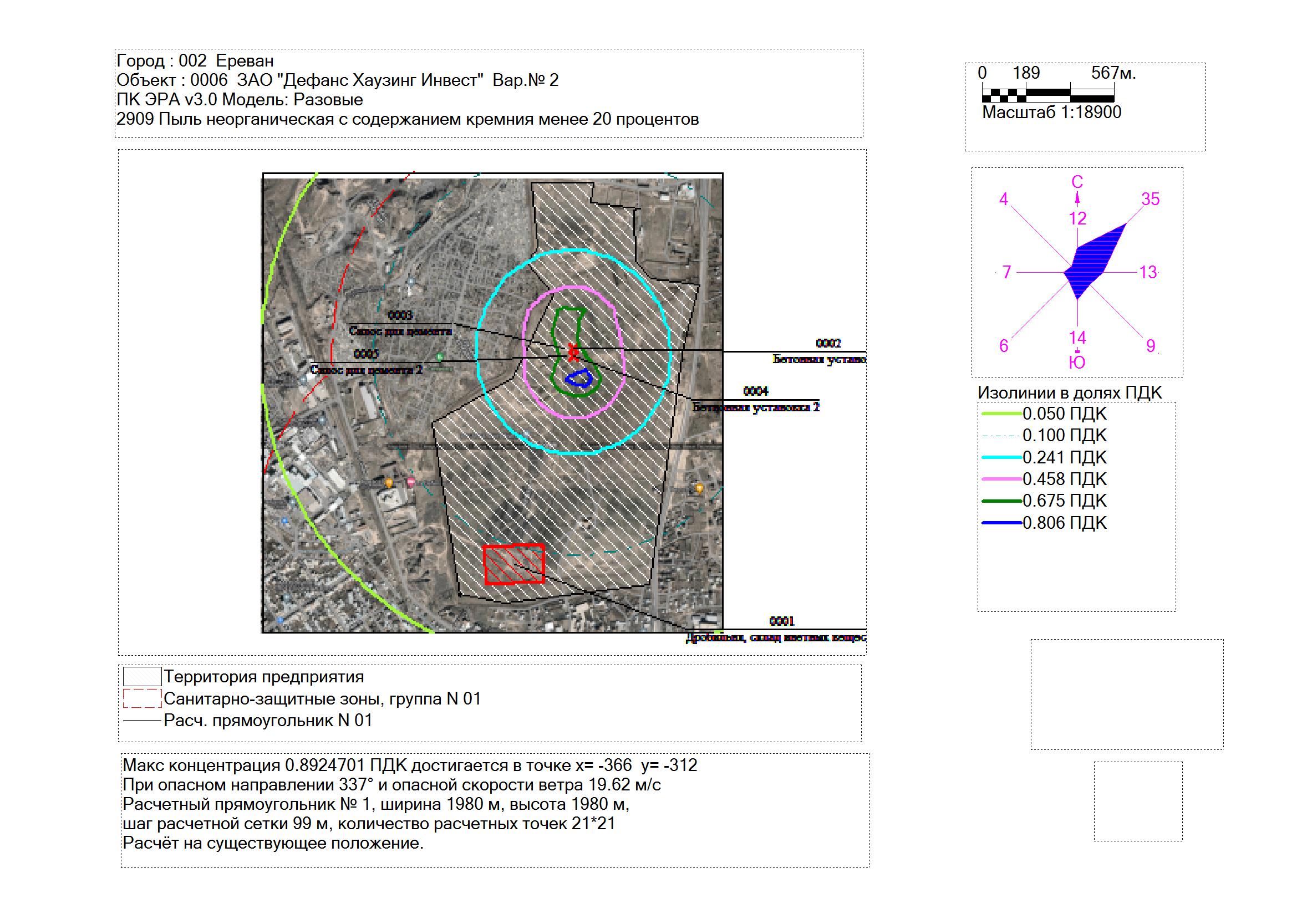 ՀՀԱղտոտող նյութերի անվանումըՍԹԿ միջին օրականմգ/մ3Մթնոլորտ արտանետվող վնասակար նյութերի քանակը, Աi, մգ/տարրՕդի պահանջվող օգտագործումը, ՕՊՕ, մ3/ տարր 123341.Անօրգանական փոշի0,157,12·10947,5·1092.Ցեմենտի փոշի0,10,124·1091,24·109ԸՆԴԱՄԵՆԸ48,74·109Վնասակար արտանետումների անվանումըՄթնոլորտ արտանետվող վնասակար նյութերի քանակը, տ/տարիՄթնոլորտ արտանետվող վնասակար նյութերի քանակը, տ/տարիՄթնոլորտ արտանետվող վնասակար նյութերի քանակը, տ/տարիՎiσգՏնտեսական վնասը, ՀՀ դրամՎնասակար արտանետումների անվանումըSiգՔi= Si· գՎiσգԱ=1000· σգ· Վi1234567Անօրգանական փոշի7,1217,12104284800Ցեմենտի փոշի0,12410,12445422320ԸՆԴԱՄԵՆԸ307120Նյութի անվանումՍԹԽ միանգամյա առավելագույն, մգ/մ3Նյութի արտանետումները, տ/տարի123Անօրգանական փոշի0,57,12Ցեմենտի փոշի0,30,124Ընդամենը՝Ընդամենը՝7,244Արտադրամասի(տեղամասի) ևաղբյուրներիանվանումներըՆյութիանվանումըՆյութիզարկայինարտանե-տումը,գ/զարկԱրտանետմանպարբերա-կանությունը,(անգամ/տարի)Արտա-նետմանտևողու-թյունը, վրկԶարկայինարտանե-տումներիտարեկանքանակու-թյունը, տ123456ԱրտադրությունարտադրամասԱղտոտող նյութերի առաջացմանաղբյուրներըԱղտոտող նյութերի առաջացմանաղբյուրներըԱղտոտող նյութերի առաջացմանաղբյուրներըԱշխատաժամերիտարեկան քանակըԱշխատաժամերիտարեկան քանակըԱրտանետման աղբյուրիանվանումըԱրտանետման աղբյուրիանվանումըԱղբյուրների քանակըԱղբյուրների քանակըԱղբյուրիկարգաթիվըԱղբյուրիկարգաթիվըԱնվանումըՔանակըՔանակըՆՎՀՆՎՀՆՎՀՆՎՀՆՎՀ123456789101112Քարջարդիչ(բաց պահեստներ, բեռնում և բեռնաթափում)Կոնային ջարդիչՌոտորային ջարդիչ121700անկազմակերպ11Բետոնխարնիչ 1PROMAX S130-TWNԲունկերսիլոս11700անկազմակերպկազմակերպված1123Բետոնխարնիչ 2PROMAX S130-TWNԲունկերսիլոս11700անկազմակերպկազմակերպված1145Աղբյուրի կարգաթիվըԱղբյուրի կարգաթիվըԱղբյուրիբարձրությունը,մԱղբյուրիբարձրությունը,մՏրամագիծՏրամագիծԳազաօդային խառնուրդի պարամետրերն արտանետման աղբյուրի ելքումԳազաօդային խառնուրդի պարամետրերն արտանետման աղբյուրի ելքումԳազաօդային խառնուրդի պարամետրերն արտանետման աղբյուրի ելքումԳազաօդային խառնուրդի պարամետրերն արտանետման աղբյուրի ելքումԳազաօդային խառնուրդի պարամետրերն արտանետման աղբյուրի ելքումԳազաօդային խառնուրդի պարամետրերն արտանետման աղբյուրի ելքումարագությունը,մ/վրկարագությունը,մ/վրկծավալը, մ3/վրկծավալը, մ3/վրկջերմաստիճանը, 0Cջերմաստիճանը, 0CՆՎՀՆՎՀՆՎՀՆՎՀՆՎՀՆՎՀ11121314151617181920212212500252322531512543225515125ԱղբյուրիկարգաթիվըԱղբյուրիկարգաթիվըԿոորդինատները քարտեզի վրա, մԿոորդինատները քարտեզի վրա, մԿոորդինատները քարտեզի վրա, մԿոորդինատները քարտեզի վրա, մԳազամաքրմանսարքերի անվանումըԳազամաքրմանսարքերի անվանումըՄաքրող նյութերըՄաքրող նյութերըՄաքրման շահագործման միջինաստիճանըՄաքրման շահագործման միջինաստիճանըՄաքրման շահագործման միջինաստիճանըկետային աղբյուրի,աղբյուրների խմբի կենտրոնիկամ գծային աղբ. 1-ին ծայրիկետային աղբյուրի,աղբյուրների խմբի կենտրոնիկամ գծային աղբ. 1-ին ծայրիգծային աղբյուրի 2-րդ ծայրիգծային աղբյուրի 2-րդ ծայրիԱպահովվածության գործակիցը,%Ապահովվածության գործակիցը,%Մաքրման առավելագույնչափը, %Մաքրման առավելագույնչափը, %Մաքրման առավելագույնչափը, %ՆՎՀX1X2Y1Y2ՆՎՀՆՎՀՆՎՀ1112232425262728293031321--2345ԱղբյուրիկարգաթիվըՆյութի անվանումըԱղտոտող նյութերի արտանետումներըԱղտոտող նյութերի արտանետումներըԱղտոտող նյութերի արտանետումներըԱղտոտող նյութերի արտանետումներըԱղտոտող նյութերի արտանետումներըԱղտոտող նյութերի արտանետումներըՍԹԱ հասնելու տարինՆՎՆՎՆՎՀ (ՍԹԱ)Հ (ՍԹԱ)Հ (ՍԹԱ)գ/վրկմգ/մտ/տարիգ/վրկմգ/մտ/տարի1133343536373839401Անօրգանական փոշի0,654,1420222Անօրգանական փոշի0,211,2720223Ցեմենտի փոշի0,00880,05420224Անօրգանական փոշի0,2781,7120225Ցեմենտի փոշի0,0120,072022Բնութագրերի անվանումըԱրժեքըՄթնոլորտի ստրատիֆիկացիայից կախված գործակիցը, A200Տեղանքի ռելիեֆի գործակիցը1Տարվա ամենատաք ամսվա արտաքին միջին առավելագույն ջերմաստիճանը, T 0C+33Տարվա ամենացուրտ ամսվա արտաքին միջին առավելագույն ջերմաստիճանը, T 0C- 0Տարվա ընթացքում ջեռուցման ժամանակաշրջանի միջին տևողությունը139 օրՔամու ուղղությունների կրկնությունը (վարդը), %Հյուսիսային16Հյուսիս-արևելյան35Արևելյան7Հարավ-արևելյան7Հարավային6Հարավ-արևմտյան 21Արևմտյան 6Հյուսիս-արևմտյան2Քամու արագությունը, որի կրկնության գերազանցումը կազմում է 5 %, մ/վրկ6Քամու բազմամյա միջին առավելագույն արագությունը (մ/վ), որի հնարավոր է 20 տարին մեկ անգամ (5% ապահովվածությամբ)25NºՄաքսիմալ մերձգետնյա կոնցենտրացիաները ՍԹԿ-ի մասովՄաքսիմալ մերձգետնյա կոնցենտրացիաները ՍԹԿ-ի մասովՄաքսիմալ մերձգետնյա կոնցենտրացիաները ՍԹԿ-ի մասովNºԱնվանումըՍԹԿ ա.մ.Մգ/մ3առավելագույնկոնցենտրացիաարտադրականհրապարակումՍանիատարա-պաշտպանիչգոտուեզրագծինՄաքսիմալ կոնցենտրացիա1.Անօրգանական փոշի0,51,06*/0,290,0760,892Ցեմենտի փոշի0,30,060,00230,051N/Nը/կՄիջոցառումներիանվանումը ևաղտոտմանաղբյուրների համարըԻրականացմանժամկետըՎնասակարնյութ(եր)իարտանետումը մինչեւմիջոցառումըՎնասակարնյութ(եր)իարտանետումը մինչեւմիջոցառումըՎնասակար նյութ(եր)իարտանետումըմիջոցառումներնիրականացնելուցհետոՎնասակար նյութ(եր)իարտանետումըմիջոցառումներնիրականացնելուցհետոգ/վրկտ/տարիգ/վրկտ/տարիԱղտոտող նյութերԸնդհանուր արտանետումԸնդհանուր արտանետումԱղտոտող նյութերԸնդհանուր արտանետումԸնդհանուր արտանետումգ/վրկտ/տարիգ/վրկտ/տարիԱնօրգանական փոշի1,1387,12Ցեմենտի փոշի0,02080,124